ŠKOLNÍ VZDĚLÁVACÍ PROGRAMZUŠ PLZEŇ, CHVÁLENICKÁ 17Hudba je řečí pro tento svět, právě ona je jazykem srozumitelným tam, kde už srozumitelnost neočekáváme. Právě ona je objevitelkou schopností, které jsme už zapomněli.Autor: Jiří PilkaOBSAHVzdělávací obsah výtvarného oboru	94Vzdělávací obsah tanečního oboru	102Vzdělávací obsah literárně-dramatického oboru	111Zabezpečení výuky žáků se speciálními vzdělávacími potřebami	116Vzdělávání žáků mimořádně nadaných	116Hodnocení žáků a vlastní hodnocení školy	116Zásady a způsob hodnocení žáků	116Oblasti Vlastního hodnocení školy	117Identifikační údajeNázev ŠVP:Školní vzdělávací program Základní umělecké školy, Plzeň, Chválenická 17Předkladatel:Název školy:	Základní umělecká škola, Plzeň, Chválenická 17Adresa školy:	Chválenická 17, 326 00 PlzeňIČO:	45333165Právní forma:	Příspěvková organizaceJméno a příjmení ředitele:	Jiří Stach, DIS.Kontakty:	Tel.: 377 240 070Fax: 377 241 397E-mail: zuschv@seznam.czWeb: http://zuschvalenickaplzen.czZřizovatel:		Plzeňský kraj Adresa:	Škroupova 18, 301 00 PlzeňKontakty:	Tel.: 377 195 111E-mail: posta@plzensky-kraj.czPlatnost dokumentu:	4. září 2023Podpis ředitele a razítko školy:	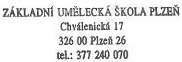 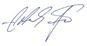 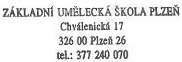 Charakteristika školyPočet oborů, velikostZákladní umělecká škola, Plzeň, Chválenická 17 má čtyři obory. Vyučuje se zde v oboru hudebním, výtvarném, tanečním a literárně dramatickém. Cílová kapacita školy je 970 žáků. Celkový počet pedagogických pracovníků se dlouhodobě pohybuje okolo 50 pracovníků.Historie, současnostŠkola zahájila svoji činnost v září roku 1962. V tomto roce byla zřízena tehdejší  Lidová  škola umění v Plzni, Chválenické ulici. Výuka probíhala jen v oboru hudebním a školu navštěvovalo 180 žáků. Učitelský sbor byl sedmičlenný. Po roce 1989 začíná nová epocha rozvoje základní umělecké školy. Počet žáků se postupně zvyšoval a na ZUŠ byl zřízen obor taneční (1992), výtvarný (1996) a literárně dramatický (2015). Po založení odloučených pracovišť se škola stala poskytovatelem vzdělávací nabídky v uvedených uměleckých  oborech na území Slovan. V současné době studuje na ZUŠ kolem 900 žáků. Škola má 3 odloučená pracoviště. Brojova 16, Topolová 3, Na Celchu 33.Charakteristika pedagogického sboruPedagogický sbor je plně kvalifikovaný. Učitelé jsou přístupni novým didaktickým a uměleckým směrům, mnozí z nich jsou též výkonnými hudebníky. Věkový průměr je okolo 43 let. Pracovníci školy se snaží, aby vztah k žákům, rodičům, celé veřejnosti i mezi sebou byl založen na vzájemné slušnosti, informovanosti, toleranci a úctě.Zásady řízení školyVedení školy se řídí principem delegování úkolů a přenesením zodpovědnosti na vedoucí jednotlivých oddělení. Jsou dána jasná pravidla a pravomoci podřízeným pracovníkům. Úloha vedení školy pak spočívá především v dohledu nad dodržováním stanovených pravidel.Ředitel školy se pak snaží své kolegy nejen řídit a organizovat, ale také vést.Dlouhodobé projekty, regionální a mezinárodní spolupráceŠkola dlouhodobě spolupracuje s celou řadou organizací, které mají vztah ke kulturnímu a školskému dění v městě a obvodu Plzeň 2 a zároveň inspirují učitele při výchovně vzdělávacím procesu: Konzervatoř v Plzni, odbor kultury a Nadace pro kulturní aktivity Magistrátu města Plzně, Pedagogická fakulta ZČU, Plzeňská filharmonie, Divadlo J.K.Tyla, Charita města Plzně, Občanské sdružení Krystal, Plzeňské biskupství, Židovská obec, Pravoslavná církev, MŠ a ZŠ v obvodu Plzeň 2 a ostatní ZUŠ ve městě. ZUŠ pořádá pravidelné koncerty pro žáky, rodiče i širokou plzeňskou veřejnost. Žáci se zúčastňují soutěží, přehlídek, festivalů, vernisáží a zahraničních vystoupení.ZUŠ dlouhodobě udržuje kontakty s Hudební školou Regensburg (Německo) a Hudební školou v Pleurtuit (Francie).Vybavení školy a její podmínkyHlavní výuka probíhá v pronajatých prostorách 25. ZŠ, Chválenické ul. a na odloučeném pracovišti (Brojova 16). Ve všech  učebnách  hudebního  oboru  jsou  k dispozici odpovídající hudební nástroje, o jejichž kvalitu škola dbá (laděním, opravami, vyřazováním starých, nákupem nových), učební pomůcky a didaktická technika. K dispozici je koncertní  sál s kapacitou 200 míst. Začínajícím žákům škola umožňuje zapůjčení zvolených hudebních nástrojů. Škola též vlastní notový a knižní archiv, který je nejméně 1x ročně aktualizován. Výuka výtvarného oboru se uskutečňuje v prostorách, které odpovídajípožadovanému standardu. Třída je vybavena ateliérovými stojany, grafickým lisem, hrnčíř- ským kruhem, keramickou pecí apod. Studium v tanečním oboru probíhá v prostorách se zrcadlovou stěnou, pianinem a přehrávacím zařízením. V Brojově ulici je zřízen malý sál vhodný pro menší veřejná vystoupení a porady. Celkové pracovní podmínky však nejsou optimální, neboť se jedná v některých případech o pronajaté prostory (střídání se ZŠ) a práce učitelů ZUŠ je touto skutečností mnohdy omezována (vybavení tříd, stanovení rozvrhů  apod.). Chybí též sborovna, kabinety a vlastní sál.Zaměření školy a její vizeZaměření školyPoskytujeme širokou vzdělávací nabídku ve čtyřech oborech a podporujeme jejich vzájemnou spolupráci. Učíme žáky poznávat a vážit si kulturních hodnot a předávat je budoucím generacím. V hudebním oboru nabízíme uplatnění v různých hudebních žánrech a sesku- peních: klasické, lidové a dechové hudbě, popu, jazz-rocku, folklóru (komorní hudba - dua, tria, kapely, soubory akordeonový, kytarový). Navazujeme na dlouholetou tradici velkých souborů a orchestrů, zejména Malého a Velkého folklórního souboru Meteláček a Malého a Velkého  dechového  orchestru  a  pokračujeme  v  odkazu   jejich   dobrého   jména. Dbáme na spolupráci všech, kdo se účastní vzdělávacího procesu - žáků, učitelů a rodičů. Připravujeme děti i ke studiu na uměleckých školách vyššího typu (konzervatoře, střední školy uměleckého zaměření, pedagogické fakulty) a vychováváme z nich citově a kulturně bohaté osobnosti.Vize školyZkvalitňovat pedagogickou práci, po odchodu některých učitelů do důchodu nahrazovat jejich místa vynikajícími lidmi a plně kvalifikovanými odborníky, pro které je umění a předávání vlastních zkušeností a vědomostí dalším generacím posláním. Pozitivním přístupem k dětem, novými metodami výuky a zlepšováním prostředí motivovat žáky k ochotné spolupráci a skvělým výsledkům. Ve vztahu škola – žáci – rodiče dbát o otevřenou komunikaci a spolupráci, neboť bez dobrých vztahů s rodičovskou veřejností není možná nejvyšší kvalita výsledků vzdělávání. Najít vlastní prostory,  zejména  sborovnu,  koncertní  sál  a  kabinety.  V případě získání vlastních učeben rozšířit ICT techniku a zřídit hudební zvukové studio. Podporovat další vzdělávání pedagogů.Výchovné a vzdělávací strategieVe všech uměleckých oborech na naší škole učitelé uplatňují výchovné a vzdělávací strategie pro utváření a rozvíjení klíčových kompetencí žáků:Strategie pro kompetenci k umělecké komunikaciK práci se žákem přistupujeme podle jeho individuálních schopností a možností a srozumi- telně mu předáváme teoretické a praktické vědomosti sloužící k uměleckému vyjádření. Upevňujeme jeho pracovní návyky a vedeme jej k samostatné iniciativě a práci. Vhodnými metodickými postupy motivujeme, podporujeme, rozvíjíme a usměrňujeme projevy jeho vlastního názoru. Nabízíme žákovi aktivní spolupráci při tvorbě studijního plánu. Výběrem repertoáru přibližujeme žákovi různá stylová období, seznamujeme ho s autory uměleckého díla a vedeme jej k vyhledávání a zpracování informací ze všech dostupných materiálů. Na hodinách je navozována atmosféra přátelství, tvořivosti a spolupráce.Strategie pro kompetenci osobnostně sociálníSkrze vlastní aktivity vedeme žáka k samostatnému, přirozenému a kultivovanému projevu    v umělecké a sociální komunikaci. S žáky a jejich rodiči společně navrhujeme a vytváříme pravidla (především ohledně práce a domácí přípravy a dbáme na jejich dodržování). V rámci zefektivnění vyučovacích hodin nabízíme rodičům dětí (zejména z Přípravného studia) mož- nost účasti ve výuce. Rodiče mohou být pravidelně informováni o studijních výsledcích – te- lefonem, mailem nebo osobně na třídních přehrávkách, které uskutečňujeme minimálně 2krát za školní rok. Podle svého zaměření a dovedností je žákům umožněno zapojování do různých hudebních seskupení (souborů, orchestru), čímž jsou vedeni k zodpovědnosti za práci na společném díle. Dbáme na principy slušného chování a vlastním příkladem vychováváme žáky k ohleduplnosti, čestnému jednání, soudržnosti, připravenosti, důslednosti, pracovitosti, koncentraci, vytrvalosti a toleranci. Otevřeně s žákem diskutujeme o individuálním i ko- lektivním výkonu, společně jej rozebíráme, radujeme se z úspěchů a pomáháme mu vyrovnat se s případným neúspěchem. Odmítáme veškeré projevy násilí, rasismu a sociální nadřazenosti.Strategie pro kompetenci kulturníPředáváme žákům kulturní základ do života, aby trvale a samostatně dokázali z nabytých vědomostí využít co nejvíce, byli schopni s nimi dále pracovat a předávat je svým vrstevní- kům, potomkům, případně je využili v dalším studiu na uměleckých školách (konzervatoře, pedagogické fakulty, apod.) Dbáme, aby každý žák veřejně vystupoval na kulturních akcích pořádaných školou i při jiných příležitostech a aby se jich účastnil i jako divák. Těmito aktivi- tami prohlubujeme žákův zájem o regionální, národní i světovou kulturu a pomáháme rozvíjet jeho pocit národní sounáležitosti a hrdosti.Vzdělávací obsah uměleckých oborůVšeobecné poznámky k organizaci výuky v uměleckých oborechFormy výuky: individuální a kolektivní.Vzdělávací obsahy předmětů a jejich forma jsou uvedeny u jednotlivých studijních zaměření. Studium se dělí do dvou stupňů: I.st. (pro žáky od 7 let) trvá7 let, II.st. (pro žáky od 14let) tr- vá 4 roky. Po absolvování I. a II.stupně může žák pokračovat ve SPDii. Toto  studium je určeno pro uchazeče od 18let a nemá přípravné studium. Vzdělávací obsah zvolených vyučovacích předmětů s příslušným studijním zaměřením vymezuje učitel vždy na 1 školní rok a uvede jej do třídní knihy. Před I.stupněm je zařazeno přípravné studium, zpravidla pro žáky od 5 - 7 let. Uskutečňuje se formou kolektivní. Zároveň lze navštěvovat přípravnou nástrojovou výuku či přípravnou hlasovou výuku (individuálně nebo skupinově). Skupinově lze navštěvovat též výuku ve hře na zobcovou flétnu a klávesy (2-4 žáci) a výuku ve hře na kytaru a v sólovém zpěvu (2 žáci), a to nejen v PSiii, ale ve všech ročnících.Žáci na II.st. zákl.studia, kteří neabsolvovali I.stupeň základního studia odpovídajícího studij- ního zaměření, mohou být zařazeni do PS II, které probíhá ve vyučovacích předmětech Přípravná nástrojová výuka II nebo Přípravná hlasová výuka II. Pokud projeví o studium zájem žák starší, než je spodní věková hranice daného stupně, je zařazen do ročníku, který odpovídá jeho dispozicím a schopnostem.Ve výjimečných případech je žákům umožněno postoupit do vyššího ročníku na základě úspěšně vykonané pololetní komisionální zkoušky.Výuka může probíhat o víkendu a v době prázdnin.Časová dotace:Žák musí využít v plné výši minimální hodinovou dotaci stanovenou RVP ZUV pro daný stupeň:Žáci, kteří prokáží mimořádné dispozice k uměleckému vzdělávání, mohou získat na návrh třídního učitele a po souhlasu ředitele školy hodinovou dotaci v individuální výuce ve výši až 2 vyučovacích hodin týdně.V některých formách skupinového praktika (v orchestru nebo souboru) může být hodinová dotace v jednotlivých ročnících navýšena na 2 - 3 hodiny dle možností školy.Oba stupně základního studia jsou ukončeny závěrečnou zkouškou, která má formu absol- ventského koncertu nebo komisionální zkoušky (hudební obor), absolventského vystoupení (taneční obor) a absolventské výstavy (výtvarný obor). Poté žák obdrží závěrečné vysvědčení.Vzdělávací obsah hudebního oboruCharakteristikaHudební obor na ZUŠ Chválenická je počtem žáků a pedagogů zastoupen nejvíce ze všech uměleckých oborů. Je rozdělen do těchto oddělení:klavírní (výuka hry na klavír a cembalo)klávesové (výuka hry na elektronické klávesové nástroje)smyčcové (výuka hry na housle, violoncello, kontrabas)dechové (výuka hry na zobcovou flétnu, příčnou flétnu, klarinet, saxofon, trubku, bas- křídlovku, pozoun, lesní roh, tubu)kytarové (výuka hry na kytaru, elektrickou kytaru, žánrovou kytaru a baskytaru)bicích nástrojůakordeonovépěvecké (výuka sólového zpěvu)teoretických předmětů (výuka hudební teorie)Povinnou součástí studia hudebního oboru je kolektivní předmět hudební nauka, který trvá od1. – 5.ročníku I.stupně. Od 4.ročníku I.stupně povinně přibývá minimálně jedna z forem vyučovacího předmětu Skupinové praktikum, viz 5.2.27Základní hudební vzdělávání též zahrnuje veřejná vystoupení v rámci ZUŠ, regionu a někdy i za jeho hranicemi.STUDIJNÍ ZAMĚŘENÍ PŘÍPRAVNÉ STUDIUM IA PŘÍPRAVNÉ STUDIUM IIV přípravném studiu je hravou formou podchycen a rozvíjen zájem dětí o hudbu a nadále pak prohlubovány jejich hudební schopnosti, dovednosti a návyky, mimo jiné hudební sluch, rytmické cítění, hudební představivost, hudební paměť atd. Děti zpívají písně, učí se poznávat noty a postupně se je učí správně zapisovat do notové osnovy. Děti jsou hravou formou akti- vizovány a podněcovány k tvořivým činnostem. Současně jsou sledováním dětí zjišťovány a usměrňovány jejich předpoklady pro další možnost studia v ZUŠ již na konkrétní hudební nástroj.CharakteristikaŽáci ve věku od 5-7 let (rozhodující je věk k 1.9. v roce, ve kterém je žák přijat na ZUŠ) jsou zařazováni do konkrétních učebních plánů a předmětů studia či dalších studijních zaměření na základě  věku,  posouzení  dovedností  žáka   vyučujícími  příslušných   předmětů   v souladu s přáním žáků a jejich zákonných zástupců. Do učebního plánu A jsou zařazeny děti od 5 let(PHViv 1) i 6 let(PHV 2), do učebního plánu B od 6 let, do C od 5 i 6 let se zaměřením na vybraný hudební nástroj nebo sólový zpěv.Vyučovací předměty:Přípravná hudební výchova (kolektivní výuka)Skupinová výuka (výuka v nástrojových skupinách nebo zpěvu po 2-4 žácích) Přípravná nástrojová nebo přípravná hlasová výukaSkupinová nebo přípravná výuka se přidává ke kolektivní výuce po konzultaci s rodiči, na zá- kladě doporučení učitele a schválení ředitelem školy. Stejným postupem může i 5ti letý žák nastoupit do učebního plánu B a v 2.ročníku PS přestoupit do učebního plánu C.V případě nenaplněnosti Přípravné hudební výchovy dostatečným množstvím žáků lze kolektivní výuku slučovat.Učební plán AUčební plán B- výuka probíhá 1 rokUčební plán C Učební osnovy vyučovacích předmětůVyučovací předmět Přípravná hudební výchova 1Žák:- zná jednoduché lidové písně v rozsahu 5-6 tónůrozezná vzestupnou a sestupnou melodii podle gest vyučujícíhopomocí hry na tělo či s použitím Orffova instrumentáře umí rytmizovat říkadla a jednoduché písněVyučovací předmět Přípravná hudební výchova 2Žák:dokáže zazpívat jednoduchou píseňrozezná vzestupnou a sestupnou melodiiovládá a využívá některé nástroje Orffova instrumentářeumí ztvárnit hudbu jednoduchým pohybem (rozlišuje těžkou a lehkou dobu)dokáže pojmenovat některé hudební nástrojena principu kontrastu rozeznává vlastnosti tónuzvládne napsat houslový klíčumí rozlišit noty a pomlky celé, půlové, čtvrťové a osminovérozlišuje noty dle umístění v notové osnově c1 – c2Vyučovací předměty Přípravná nástrojová výuka, Přípravná hlasová výukaVzdělávací obsahy těchto předmětů jsou začleněny do jednotlivých studijních zaměření hudebního oboru. Přípravná nástrojová výuka do příslušných studijních zaměření, Přípravná hlasová výuka do studijního zaměření Sólový zpěv (5.2.24)Studijní zaměření Přípravné studium IIStudijní zaměření Přípravné studium II je realizováno před II.stupněm základního studia ve vyučovacím předmětu Přípravná nástrojová výuka II nebo Přípravná hlasová výuka. Je určeno žákům, kteří zahájili studium II.stupně základního studia bez absolvování I.stupně.Učební plánPoznámky k učebnímu plánu: Vzdělávací obsah vyučovacího předmětu Přípravná nástrojová výuka II nebo Přípravná hlasová výuka II je uveden v příslušném studijním zaměření II.stup- ně základního studia.VYUČOVACÍ PŘEDMĚT HUDEBNÍ NAUKACharakteristika vyučovacího předmětu:Vyučovací předmět Hudební nauka je společný pro všechna studijní zaměření Hudebního oboru. Cílem výuky je poskytnout  žákům ucelený přehled potřebných teoretických znalostí. V 1.ročníku navazuje výuka na vzdělávací obsah vyučovacího předmětu Přípravná hudební výchova. Žáci rytmicko – pohybovými, pěveckými a dalšími činnostmi aktivně procvičují a upevňují potřebné vědomosti z hudební teorie. Ve 2. – 4. ročníku se žáci zaměřují především na získání znalostí, které uplatní při studiu zvoleného hudebního nástroje nebo zpěvu. Výuka v 5. ročníku obsahuje témata z různých oblastí současné hudby a vzdělávací obsah je nastaven tak, aby žáci byli inspirováni k hledání hlubších souvislostí v oblasti umění.Učební osnovy vyučovacího předmětu: Hudební naukaročníkŽák:vyjmenuje hudební abecedu ↑↓zapíše C, G dur stupnicičte noty c¹ - g²pozná a dokáže zazpívat lidovou píseňrozezná a aplikuje základní rytmické hodnoty v rámci ²/₄, ³/₄, ⁴/₄ taktudokáže určit noty s #, bé, zná funkci odrážkyzná základní hudební pojmy (vlastnosti tónu, staccato, legato, repetice, takt, taktová čára)ročníkŽák:vyjmenuje durové stupnice do 4# a 2 bé a dokáže je zapsatpřečte noty c¹ - h²rozezná sluchem dur a moll stupniciv notovém zápisu najde předznamenání, předtaktí, označení taktu, dynamiky, tempavysvětlí základní hudební pojmy, označení a názvoslovíročníkŽák:pojmenuje noty v houslovém klíči g - c³vyjmenuje pořadí durových stupnic a určí hlavní stupněvyjmenuje druhy mollových stupnicvyjmenuje a zapíše dur stupnice do 4 křížků a 3 bé a stupnici a mollumí utvořit základní intervalyovládá základní rytmické útvaryrozeznává dechové nástroje (dřevěné a žesťové) a umí je vyjmenovatrozezná poslechem hudební díla období romantismu (symfonická báseň, opera)ročníkŽák:utvoří durový a mollový kvintakordrozpozná durové a mollové akordy a stupnicetransponuje jednoduché melodie do jiné tóninyv rytmických činnostech zvládá složitější rytmické útvaryutvoří a určí základní intervalyumí enharmonicky zaměnit daný tónvyjmenuje melodické ozdobyrozeznává základní dělení hudebních nástrojů (strunné, klávesové, bicí)ročníkŽák:vysvětlí stavbu stupnic a akordů dur a mollrozezná základní intervaly a sluchově dokáže rozlišit tónorod hrané skladbyje schopen použít nejdůležitější hudební pojmy a označení (dynamické, přednesové, tempo- véutvoří zmenšený a zvětšený kvintakord, septakordumí vyspecifikovat základní znaky baroka, klasicismu a romantismu v hudběna základě svých zkušeností vyjadřuje svůj názor na znějící hudbu a umí jej zdůvodnit Hudební nauka je vyučována ve třídě s maximálním počtem 20 žáků.STUDIJJNÍ ZAMĚŘENÍ HRA NA KLAVÍRKlavír byl vynalezen Florenťanem B. Cristoforim kolem roku  1700. Již  před  ním se hrálo  na jiné strunné nástroje, jako na klavichord či harpsichord, jehož výrobou se Cristofori rovněž zabýval. Zásluhu na rozšíření piana měl jiný Ital, Scipione Maffei, který roku 1711 publikoval oslavný spis o klavíru, který dal vzniknout generaci stavitelů pian poloviny 18. století. Ti původní nástroj přetvářeli a zdokonalovali. Zároveň jej rozšiřovali dále a začaly vznikat i první klavírní skladby. Výrazného vlivu dosáhl klavír ke konci 18. století, kdy byla klavírní literatura zásluhou skladatelů jako Wolfgang Amadeus Mozart či Joseph Haydn dostatečně široká a nástroj sám dostatečně rozšířený (nejprve mezi šlechtou, od počátku 19. století často i v měšťanských domácnostech), aby se našel dostatečný počet jeho příznivců. Klavír může být používán jako sólový i doprovodný nástroj, či jako součást orchestru.Základní studium I. stupně Učební plánPoznámky k učebnímu plánu:Vzdělávací obsah předmětu Hudební nauka viz kapitola 5.2.2; Vzdělávací obsah předmětu Skupinové praktikum viz 5.2.27Základní studium II. stupně Učební plánUčební osnovy vyučovacích předmětůVyučovací předmět: Přípravná nástrojová výuka IŽák:ovládá základní pianistické návyky a dovednosti – sezení s oporou, volnost paží, orientaci na klávesnicihraje podle sluchu na základě říkadel a písničekumí používat střídavě obě rucedokáže přečíst jednoduchý notový zápis a zvládá základní hudební pojmy (houslový klíč, notová osnova, rychle – pomalu, vysoko – hluboko, silně - slabě)dovede napodobit základní hudební výraz, metrum, tempo a dynamikuje schopen spolupracovat při interpretaci jednoduchých čtyřručních skladebZákladní studium I. stupně Vyučovací předmět: Hra na klavír 1.ročníkŽák:ovládá základní druhy úhozů (portamento, legato, staccato)umí přečíst základní notopis minimálně v rozsahu dvou oktávdokáže zahrát jednoduché stupnice a akordy každou rukou zvlášť a elementární skladby oběma rukama dohromadys pomocí učitele je schopen zvolit přiměřené výrazové prostředky - tempo, dynamiku, artikulaci (tj.druh úhozu)prezentuje zkušenosti se souhrou formou čtyřruční hry s učitelemročníkŽák:zvládá koordinaci obou rukoudokáže zahrát jednoduchou stupnici a tříhlasé akordy protipohybemumí číst noty v rozšířeném rozsahuje schopen větších dynamických rozdílůdokáže ovládat základy pedalizacev souhře s učitelem nebo při elementárním doprovodu jednoduché písně realizuje osvojené dovednostiročníkŽák:hraje základní stupnice rovným pohybem a podle velikosti ruky čtyřhlasý akord každou rukou zvlášťdokáže prezentovat krásu a kvalitu klavírního tónu propojováním získaných dovednostíje schopen vyjádřit náladu skladby elementárními výrazovými prostředkyumí používat pedál podle návodu pedagogaročníkŽák:disponuje základní prstovou technikou a hraje stupnice a akordy v širším rozsahu 4 oktávumí vytvořit zpěvný tón a používá citlivější dynamikus pomocí pedagoga dokáže správně hudebně frázovatrozliší základní hudební stylypozná jednoduché melodické ozdoby (příraz, trylek, nátryl)při hře s pedálem umí koordinovat pohyb rukou a nohou a kontrolovat sluchem čistotu pedalizaceaktivně se účastní čtyřruční nebo komorní hryročníkŽák:hraje stupnice kombinovaně a velký rozklad akordů zvlášťovládá sluchovou sebekontrolu, úhozovou kvalitu, technickou vybavenost a rytmickou srozumitelnost dle svých schopnostíuplatní svůj názor při výběru skladebpropojuje své názory na interpretaci skladeb s návody a radami pedagogaumí pedalizovat podle sluchuročníkŽák:- v rámci svých schopností samostatně využívá získaných dovedností a zkušeností k provedení správné dynamiky, tempa a frázováníje schopen zhodnotit výkon svůj i jiných interpretůvytvoří jednoduché doprovody k písnímumí zahrát z listu přiměřeně obtížnou skladbuprezentuje se v souhře vhodným výběrem repertoáru i spoluhráčůročníkŽák:propojuje získané dovednosti při interpretaci různých stylů a žánrůje schopen samostatně nastudovat přiměřeně obtížné skladbyvyužívá sluchovou sebekontrolu a všech zvukových možností nástrojepraktikuje čtyřruční nebo komorní hru pro větší radost ze společného muzicírovánízvládá hru z listu dle svých individuálních schopností	dokáže vybrat vhodnou skladbu na absolventské vystoupení s ohledem na své interpretač- ní schopnostiVyučovací předmět: Přípravná nástrojová výuka IIŽák:předvede základní druhy úhozů: portamento, legato, staccato, odtahpři hře využívá všechny prsty levé a pravé rukypojmenuje a určí jednotlivé oktávy na nástrojipřečte notový zápis zadaných skladeb v houslovém a basovém klíčiZákladní studium II.stupně Vyučovací předmět: Hra na klavírročníkŽák:dokáže samostatně přistupovat k výběru i nastudování vhodně zvolených skladebpropojuje dovednosti a znalosti praktické i teoretické, např.se zajímá o hudební formu, dějiny hudby, o vznik díla, aktivně poznává nahrávky různých interpretů a chodína koncertyrozlišuje při hře melodii a doprovodročníkŽák:vysvětlí funkci agogických a dynamických označení ve studované skladběpři čtyřruční hře udrží společné tempo, soulad těžkých a lehkých dob, dodrží určenou dynamikuumí zahrát nepravidelné rytmické útvaryročníkŽák:umí získat potřebný materiál k nastudování skladeb (např. o životě skladatele a době, kdy skladba vznikala)dokáže projevit svůj názor jak samostatným výběrem i nastudováním skladeb, tak hodnoce- ním své i jiné interpretacevypracuje jednoduchý harmonický rozbor studovaných skladebročníkŽák:umí pomocí úhozu rukou vytvořit odlišné barvy tónů s ohledem na charakter skladbysamostatně nastuduje skladbu včetně agogiky, dynamiky, tempa, prstokladů, pedalizacevytvoří stylizovaný harmonický doprovod k melodii písnědokáže vybrat vhodnou skladbu na absolventské vystoupení s ohledem na své interpretační schopnosti a výběr dokáže obhájitStudium pro dospěléVzdělávací obsah studia pro dospělé i způsob jeho organizace a realizace stanoví ředitel školy na základě individuálního plánu výuky. Výuka se uskutečňuje minimálně  v rozsahu  1  hodiny týdně.STUDIJNÍ ZAMĚŘENÍ HRA NA CEMBALOPředmět hra na cembalo je určen žákům, kteří se zajímají o historicky poučenou interpretaci klávesové hudby 17. a 18. století. Výuka je rozložena do 7 let prvního stupně a 4 let druhého stupně základního studia na ZUŠ. Výuku lze kombinovat s hrou na klavír.Základní studium I. stupně Učební plánPoznámky k učebnímu plánu:Vzdělávací obsah předmětu Hudební nauka viz kapitola 5.2.2; Vzdělávací obsah předmětu Skupinové praktikum viz 5.2.27Základní studium II. stupně Učební plánUčební osnovy vyučovacích předmětůVyučovací předmět: Přípravná nástrojová výuka IŽák:zvládá správné sezení u nástroje a postavení rukou na klaviatuřepoužívá střídavě obě ruce v jednoduchých artikulačních cvičeních a seznamuje se s artikula- cí a úhozem typickými pro hru na cembalodokáže přečíst jednoduchý notový zápis v houslovém a basovém klíčihraje podle sluchu i z notového zápisu jednoduché skladby vhodně vybrané s ohledem na specifiku daného nástrojeVyučovací předmět: Hra na cembalo Základní studium I. stupněročníkŽák:osvojí si návyky správného sezení, postavení rukou na nástroji a volnost pažíhraje oběma rukama dohromady, učí se nezávislosti rukouovládá v menším rozsahu čtení not v houslovém a basovém klíči, pozná délky not, takty, základní dynamická znaménka a tempová označeníhraje jednoduchá artikulační cvičení, používá různou artikulaci a úhoz (non legato, legato, staccato) odlišuje těžké a lehké dobyhraje snadné skladby z not i zpaměti, s pomocí učitele se snaží vyjádřit charakter skladbyročníkŽák:hraje dohromady s užitím odlišného úhozu a artikulace, učí se hře legatissimo – tzv. prstový pedál, pozná základní ornamentacihraje snadné klavírní etudy s užitím různé artikulaceinterpretuje drobné skladby různých stylových období (renesance, baroko, raný klasicis- mus, 20. a 21. století)umí ve studované skladbě využít vhodné výrazové prostředky (úhoz, artikulace, tempo, ago- gikavysvětlí pojem frázedoprovodí píseň (T,S,D)ročníkŽák:disponuje základními návyky – sezení a práce rukou na nástroji, uplatní základní technic- ké prvky – různé typy úhozu, artikulace, agogiku, základní typy ornamentaceinterpretuje	jednoduché	skladby	s využitím	osvojených	technických	a	výrazových prostředků, uplatní zvukovou sebekontroluhraje drobné polyfonní skladby, realizuje jednoduchou analýzu hraných skladeb, rozpozná hlavní harmonické funkcezahraje skladby se základy generálbasu, hraje kadence v kvintové poloze, doprovází píseň píseň základními harmonickými funkcemiročníkŽák:zdokonalí hru ozdob, dbá na plasticitu polyfonní hry a zvukovou sebekontroluvyužívá výrazových prostředků barokní hudby (inégal, arpeggio, ornamentace)realizuje analýzu hraných skladeb (forma, základní harmonické funkce)hraje snadná generálbasová cvičení, kadence v oktávové poloze, doprovází píseň s užitím jednoduchých figurací, transponujeročníkŽák:interpretuje skladby období renesance, baroka a raného klasicismu (tempová a taktová označení)hraje náročnější skladby 20. a 21. stoletívolí vhodné výrazové prostředky dle typu a charakteru skladbyhraje skladby z not i zpamětiumí na vyšším stupni ve hře používat generálbashraje kadence v terciové polozev komorní hře dle svých schopností zapojí hru generálbasuročníkŽák:umí překlad rukou, event. střídání manuálů dle možností nástrojesamostatně studuje a analyzuje skladby přiměřené obtížnostis pomocí učitele zvolí vhodné technické a výrazové prostředky odpovídající stylovému zařa- zení skladbyv komorní hře využije hru generálbasuročníkŽák:interpretuje skladby různých stylových období s užitím vhodných a stylově odpovídajících výrazových prostředků ve smyslu historicky poučené interpretacepracuje s Urtextemhraje skladby obtížnějšího technického charakteru dle svých schopností z not nebo zpamětianalyzuje základní formální a harmonické prvky hrané skladbydoprovodí a zharmonizuje píseňuplatní základní hru generálbasuVyučovací předmět: Přípravná nástrojová výuka IIŽák:ovládá správné sezení u nástrojepoužívá obě ruce ke hře na nástroji a zvládá orientaci na klaviatuře (i na dvoumanuálovém nástroji)popíše jednoduše mechaniku nástroje a vznik tónu na cembaleovládá základní typy úhozu - non legato, legato, legatissimo, staccatohraje artikulační cvičení a skladby vhodně zvolené pro jeho technickou úroveňZákladní studium II. stupně Vyučovací předmět: Hra na cembaloročníkŽák:hraje z listu jednoduché skladbynastuduje samostatně náročnější notový materiálpracuje s Urtextempozná základní rysy barokních tancůročníkŽák:umí pracovat s volnou improvizační formou (preludium non mesure, toccata)rozlišuje základní rysy francouzského, německého, italského a anglického stylu, vyjádří charakter daného tanceuplatní hru generálbasu v komorní hřeročníkŽák:předvede různou techniku hry (skoky, překlady rukou)zná základní stavbu nástroje, různé typy cembal a možnosti registracerozšíří svůj rozhled v cembalové literatuře a dějináchhraje soudobou cembalovou tvorburočníkŽák:má vlastní osobitý názor na studované skladby, jejich výrazovou a obsahovou stránkuhodnotí kvalitu skladeb a interpretůrozebere notový zápis skladeb , které studujezvolí vhodnou skladbu na absolventské vystoupení po poradě s učitelem i s ohledem na své interpretační schopnosti a svůj výběr zdůvodníStudium pro dospěléVzdělávací obsah studia pro dospělé i způsob jeho organizace a realizace  stanoví ředitel  školy na základě individuálního plánu výuky. Výuka se uskutečňuje minimálně v rozsahu 1 hodinytýdně.STUDIJNÍ ZAMĚŘENÍ HRA NA EKNvElektronické klávesy jsou moderním hudebním nástrojem, který vznikl až v průběhu 20. sto- letí. EKN mohou napodobit a v některých případech i nahradit zvuk tradičních nástrojů. Díky povaze a technickým možnostem nástroje směřuje hra na EKN k interpretaci soudobé hudby, ale v repertoáru nechybí ani skladby klasické hudební literatury.Základní studium I. stupně Učební plánPoznámky k učebnímu plánu:Vzdělávací obsah předmětu Hudební nauka viz kapitola 5.2.2; Vzdělávací obsah předmětu Skupinové praktikum viz 5.2.27Základní studium II. stupně Učební plánUčební osnovy vyučovacích předmětůVyučovací předmět: Přípravná nástrojová výuka IŽák:dokáže nástroj popsat a správně zapojitsedí nebo stojí správně u nástrojeumí použít základní funkce – on, off, start, stopzvládá základní postavení rukou na klávesnicipřečte a zahraje noty c1 – g1hraje jednoduché melodie v pětiprstové polozedoprovází v levé ruce jedním prstem jednoduché lidové písněrozumí několika výrazům v angličtině – style, voice, tempo, volume, touchZákladní studium I. stupněročníkŽák:umí číst noty a zná klávesy c1 – g2zvládá základy klavírní hryhraje oběma rukama současněhraje z dostupných klavírních škol a etudzahraje durové stupnice do 4# a 1b každou rukou zvlášťhraje lidové písně a skladby s automatickým doprovodem v levé ruceročníkŽák:zahraje vybrané durové od bílých klávespři hře automatického doprovodu používá akordy dur, moll, 7rozumí anglickým výrazům pro používané hudební nástrojepoužívá další funkce – intro, ending, fill inročníkŽák:zahraje durové stupnice do 7# a 7b a akordy s obratyhraje složitější rytmické útvary - tečkovaný rytmus, synkopy, triolyovládá popis nástroje – pojmenuje oktávy: malá - tříčárkovanápřečte noty v basovém klíči v rámci dané skladbyrozliší dvoudobý a třídobý taktsám volí zvukový rejstříkhraje ve dvojhmatechročníkŽák:- při hře doprovodu používá složitější akordy – dim, maj7, mi7, sus4zvolí k hlavní melodii základní druhy doprovodu – valčík, polka, beat, ballad atd.hraje šestnáctinové notypoužívá další funkce podle možností nástrojeročníkŽák:hraje klavírní literaturuvyužívá plný rozsah nástrojevybere vhodný způsob doprovodu s ohledem na styl dané skladbyrozpozná, vyjmenuje a zahraje melodické ozdoby (příraz, nátryl)hraje glissandohraje složitější rytmické útvaryhraje v originálních tempechhraje technické pasáže v rychlejším tempuzahraje dvouhlasou polyfoniiročníkŽák:hraje v terciích, sextách a akordechhraje charakteristické žánrové skladbyhraje skladby v těžších tónináchzahraje swingový stylpředvede znalost běžně používané anglické hudební terminologieročníkŽák:zahraje technicky složitější skladbyrozliší základní taneční rytmyzahraje rychlé pasáže v pravé rucezná různé styly a umí je správně interpretovatvytvoří si vlastní repertoár podle svého zájmuuloží zvuky a styly do paměti nástrojevybere vhodné skladby na absolventské vystoupení s ohledem na své interpretační schopnostiVyučovací předmět: Přípravná nástrojová výuka IIŽák:dokáže nástroj popsat a správně zapojitsedí nebo stojí správně u nástrojeumí použít základní funkce – on, off, start, stopzvládá základní postavení rukou na klávesniciumí číst noty a zná klávesy g – g2zvládá základy klavírní hryhraje oběma rukama současněhraje z dostupných klavírních škol a etudzahraje durové stupnice do 4# a 1b každou rukou zvlášťhraje lidové písně a skladby s automatickým doprovodem v levé ruceZákladní studium II. stupněročníkŽák:vyhledá nahrávky skladeb od různých interpretů a dokáže posoudit různý způsob provedeníuplatní vlastní představu při nastavování stylů a zvukových možnostívytvoří dvojhlas k lidové písniu studované skladby zvolí správný prstoklad, frázování a rejstříkováníhraje rychle technické pasážeročníkŽák:využívá co nejvíce funkcí klávessamostatně vybere styl a zvuk, který odpovídá dané skladběmění zvuky během hrydokáže upravit populární píseň pole origináluročníkŽák:- upraví jednoduchou skladbu do různých aranžmánahraje skladbu do nástroje v několika stopáchurčí hudební styl studované skladbyupraví populární píseň podle origináluročníkŽák:dokáže samostatně nastudovat obtížnější skladbuvyhledá nový notový materiálovládá anglické výrazy doprovodů a rejstříkůspolupracuje při výběru skladeb pro své absolventské vystoupenípracuje samostatně při nácviku skladby po technické a výrazové stránceStudium pro dospěléVzdělávací obsah studia pro dospělé i způsob jeho organizace a realizace stanoví ředitel  školy na základě  individuálního  plánu výuky.  Výuka  se  uskutečňuje  minimálně v rozsahu 1 hodiny týdně.STUDIJNÍ ZAMĚŘENÍ HRA NA HOUSLEVyučovací předmět Hra na housle nabízí žákům v průběhu studia možnosti individuálního odborného vzdělávání od samotných základů až po jejich další rozvoj. Výuka vychází především z individuálních a manuálních schopností žáka. Obohacuje jeho citové vnímání a pomáhá rozvíjet všechny složky hudebních a výrazových schopností. Housle jsou především sólovým nástrojem, ale nacházejí uplatnění i v kolektivní hře.Základní studium I. stupně Učební plánPoznámky k učebnímu plánu:Vzdělávací obsah předmětu Hudební nauka viz kapitola 5.2.2; Vzdělávací obsah předmětu Skupinové praktikum viz 5.2.27Základní studium II. stupně Učební plánUčební osnovy vyučovacích předmětůVyučovací předmět: Přípravná nástrojová výuka IŽák:správně drží nástrojpopíše části houslí a smyčcepředvede hru smyčcem (arco) na prázdných strunáchvybrnká (hra pizzicato) jednoduché lidové říkadlo nebo píseňZákladní studium I. stupně Vyučovací předmět: Hra na housle 1.ročníkŽák:zahraje durové stupnice přes 1 oktávu v pomalém tempu + durový kvintakordpředvede hru celým i polovinou smyčce (hra detaché, staccato)umí pojmenovat části nástrojeumí zahrát národní píseň nebo krátkou skladbu zpamětiročníkŽák:hraje v dur a moll prstokladu, durové stupnice přes 1 oktávu v rychlejším tempu + rozložené kvintakordyvyužívá hru detaché v různých částech smyčce, umí použít i legatoumí hrát drobné etudyzahraje píseň nebo skladbičku s doprovodem druhého nástrojeumí rozeznat základní dynamické rozdíly (forte, piano)ročníkŽák:využívá základní návyky a dovednosti; (správné držení těla, koordinace pravé a levé ruky)zahraje durovou stupnici přes 2 oktávy a mollovou stupnici přes 1 oktávu + rozložené kvintakordyrozliší kontrast dynamicky i tempověopraví špatnou intonaciumí zahrát kratší skladbu zpamětiročníkŽák:ovládá hru v 1.poloze ve všech prstokladech podle notzahraje mollovou stupnici přes 2 oktávy + rozložený kvintakordvyužívá uvolnění pravé ruky, zrychluje hruvzájemně kombinuje smykyv přednesech používá dynamiku i tempové změny, hraje zpamětisvoje dovednosti uplatní i v předmětu Skupinové praktikumročníkŽák:používá hru ve 3.poloze i výměny z 1. do 3.polohyzahraje dur a moll stupnici s přechodem do 3.polohy přes 2 oktávy + rozložené kvintakordyzačíná s přípravou vibratavysvětlí princip ladění nástrojehraje skladby většího rozsahu alespoň zčásti zpamětiročníkŽák:upevňuje a zdokonaluje hru v 1., 3. a 5.polozezahraje dur a moll stupnici s přechodem do 3.polohy přes 2 oktávy v různých smykových a rytmických variantách + rozložené kvintakordyseznamuje se s výrazovými prostředky různých hudebních stylůtechniku již známých smyků zdokonaluje, zrychluje a přidává smyk martellépředvede hru s využitím dvojhmatů i zpamětiladí housle s pomocí učiteleročníkŽák:zvládá hru v polohách v 1. - 5.polozezahraje dur a moll stupnici s přechodem do vyšších poloh přes 3 oktávy v rychlém tempu + roz- ložené kvintakordyhraje obtížnější smyky a jejich kombinaceovládá jednoduché dvojhmaty s prázdnou strunouumí používat dynamické rozlišení (crescendo apod.)při hře používá členění tempa (accelerando, ritardando), hraje zpamětirozliší styl skladebzvládne samostatný nácvik jednoduchého cvičenísi sám naladí housleVyučovací předmět: Přípravná nástrojová výuka IIŽák:pojmenuje části houslí a smyčcehraje v dur a moll prstokladuvede smyčec po strunách ve všech jeho částechpoužije prstoklady ke hře jednoduchých lidových písnípokračuje ve studiu podle výstupů I.stupně od 2.ročníkuZákladní studium II.stupně Vyučovací předmět: Hra na housleročníkŽákzahraje durovou a mollovou stupnici v rozsahu 3 oktáv + rozložené kvintakordy v rychlejším tempuv rozsáhlejší etudě předvede položené i házené smyky a přirozené flageoletyvyužívá dynamické škály nástrojeinterpretuje alespoň část rozsáhlejší skladby zpamětizahraje notový part z listuročníkŽák:zahraje kvalitním tónem stupnice a kvintakordy ve 3 oktávách zpamětivybere vhodné způsoby nácviku technických problémůpředvede etudu rozsáhlejšího charakteruinterpretuje delší přednesové skladby z větší části zpamětiročníkŽák:hraje durové a mollové stupnice v rozsahu 3 oktáv + kvintakordy v rychlém tempu zpamětipředvede rozsáhlejší etudu typu Mazas, Kreutzervybere k nastudování vhodnou skladbu a dokáže obhájit její interpretaci- samostatně studuje méně obtížný notový zápisinterpretuje skladby různých stylových období zpaměti a využívá všech výrazových prostředkůročníkŽák:hraje durové a mollové stupnice v rozsahu 3 oktáv + kvintakordy v rychlém tempu a v různých smykových variantách zpamětivybere skladby na absolventské vystoupení vzhledem ke svým interpretačním schopnostemzahraje etudu rozsáhlejšího charakteruu studované skladby určí hudební styl a jeho charakteristické rysy použije při interpretacihraje na veřejných akcích školyStudium pro dospěléVzdělávací obsah studia pro dospělé i způsob jeho organizace a realizace stanoví ředitel  školy na základě individuálního plánu výuky. Výuka se uskutečňuje minimálně v rozsahu 1 hodiny týdně.STUDIJNÍ ZAMĚŘENÍ HRA NA VIOLONCELLOHra na violoncello  má v naší zemi dlouholetou tradici,  jejíž základy položili vynikající  češ- tí violoncellisté a pedagogové.Cílem výuky hry na violoncello je získávání správných technických dovedností ke zdárnému ovládnutí nástroje, získávání zkušeností s využitím pestré škály zvukových možností nástroje, tříbení melodické a rytmické představivosti, získávání schopnosti hudebního vyjádření nejrůznějších nálad.Důležitou součástí vyučování je výchova ke spolupráci v rámci různých hudebních seskupení, jako např.: hra v komorním souboru (komorní orchestr, trio, kvartet apod.).Neoddělitelnou součástí výuky je i teoretické hudební vzdělávání, které usnadňuje postup výuky v nástrojových dovednostech a významně přispívá k rozvíjení všech složek žákovy hudebnosti. Snahou odborného  pedagoga je  inspirovat žáka k hlubokému vztahu k hudbě   a k radosti z muzicírování.Výuka je rozdělena do dvou stupňů.  Po absolvování školy může žák pokračovat  ve  studiu  na vyšších hudebních školách a připravit se na kariéru profesionálního hudebníka.Další možností je uplatnění svých znalostí a dovedností v různých amatérských seskupeních rozličného žánrového zaměření.Základní studium I. stupně Učební plánPoznámky k učebnímu plánu:Vzdělávací obsah předmětu Hudební nauka viz kapitola 5.2.2; Vzdělávací obsah předmětu Skupinové praktikum viz 5.2.27Základní studium II. stupně Učební plán II. stupeňUčební osnovy vyučovacích předmětůVyučovací předmět: Přípravná nástrojová výuka IŽák:popíše nástroj a smyčec, jeho jednotlivé části a jejich funkce, vysvětlí vznik tónusprávně a uvolněně drží nástrojvytvoří první zvuky na nástroji pomocí pizzicato pravou rukoustaví prsty levé ruky do základní polohykoordinuje levou a pravou rukuhraje první písničky podle sluchuZákladní studium I. stupněVyučovací předmět: Hra na violoncelloročníkŽák:čte noty v basovém F klíči a čte v něm nejprve bez nástrojerealizuje základní hráčské návyky - správně drží smyčec (hraje na prázdných strunách), sedí správně u nástroje, realizuje uvolněné pohyby rukouinterpretuje jednoduchý notový text (základní cvičení)hraje lidové písně podle sluchu, případně také z notužívá základní smyčcovou techniku pravé ruky a prstovou techniku levé ruky, užívá ele- mentární cvičné postupyročníkŽák:disponuje základní sluchovou představou o ladění nástroje, ladí s malou pomocí učitelerealizuje technická prstová cvičení v základní a široké polozerealizuje technická cvičení v lubové polozena základě správné představy kvalitního tónu realizuje správné rozezvučení strunvyužívá základních prvků smyčcové techniky (detache, martele)realizuje základní dynamické rozdíly - „piano“, „forte“disponuje základní dovedností ve hře vybraných stupnic v jedné oktávěinterpretuje lidové písně a jednoduché skladbičky zpamětiročníkŽák:na základě sluchové představy o ladění nástroje ladí sámanalyzuje snadné a obtížné úseky při nácviku skladebvyužívá při hře základní návyky a dovednosti (uvolněně drží tělo i nástroj koordinuje pohyb pravé a levé ruky), používá základní technické prvky hry používá základní technické prvky hry (ovládá celý smyčec i jeho části) a tvoří kvalitní tónovládá prsty v základních prstokladech ve výchozí poloze daného nástroje, v kombinacích na více strunáchrealizuje technická cvičení ve všech polohách od základní po lubovouprovádí nácvik vibrataužívá základní varianty smyků (detaché, martele) a zdokonaluje další (spiccato)rozvíjí základní dynamickou škálu o crescendo a decrescendorealizuje nácvik durových stupnic a akordů ve dvou oktáváchzvládá jednoduché hudební útvary a jejich notový zápisvnímá náladu skladby a vyjádří ji elementárními výrazovými prostředkypředvede zpaměti jednoduchou skladbuuplatní své schopnosti v souhře s dalšími nástrojiročníkŽák:disponuje základními poznatky k efektivnímu nácviku skladebrealizuje rozvíjení rychlosti a zběhlosti techniky levé ruky od základní po lubovou polohuvyužívá smykové kombinacepropojuje všechny dovednosti při rozvíjení výrazové složky hryumí noty v tenorovém klíčihraje probírané stupnice a akordy dur ve dvou oktávách a moll v jedné oktávěanalyzuje principy hry z listuinterpretuje skladby různých stylových obdobíročníkŽák:realizuje základní cvičení pro upevnění palcové polohy a pro nácvik flageoletůužívá různé smykové kombinace, zdokonaluje kvalitu smykůčte noty v tenorovém i houslovém klíčirozvíjí kvalitu vibrata ve vhodně vybraných skladbáchrealizuje dur a moll stupnice a akordy ve dvou oktávách, dvojhmaty v jedné oktávěvyužívá při hře své možnosti dynamického odstínění kvalitního tónu při vytvoření hudební frázesvé znalosti a dovednosti využívá v orchestru i v komorních souborechročníkŽák:uplatňuje získané technické i výrazové dovednosti k interpretaci studovaných skladebhraje stupnice dur a moll + akordy ve třech oktáváchvyužívá zběhlosti prstů v palcové poloze ve vybraných skladbáchrealizuje plynulé přechody do palcové polohyklade důraz na kvalitu vibrata v palcové polozesamostatně zvládá hru v zápise skladebprovede samostatný nácvik skladeb (výběr prstokladů, smyků)interpretuje skladby různých slohových období v sólové i komorní hřevyužívá sluchovou sebekontrolu při interpretaci skladebročníkŽák:bezpečně užívá všech dosažených technických dovedností pravé i levé rukyvyužívá při hře všechny možnosti barevného a dynamického odstínění kvalitního tónu a obtížnější způsoby smykurealizuje pestrou škálu dynamikyvolí rozdílné barvy pro vystižení jednotlivých nálad skladbyovládá samostatně orientování se v zápise interpretovaných skladebpod vedením učitele rozvíjí vlastní hudební představy a vnímá odlišnosti výrazových pro- středků hudby různých stylových období a žánrůsamostatně nastuduje přiměřeně obtížnou skladbuzvládá hru přiměřeně obtížných skladebVyučovací předmět: Přípravná nástrojová výuka IIŽák:umí vyjmenovat části nástroje a smyčcehraje pizzicato a arco na prázdných strunáchhraje lidové písně a drobné skladby v základní polozepředvede stupnice a akordy (1 oktáva), výběr v základní polozezahraje krátké etudy - základní polohaZákladní studium II.  stupně Vyučovací předmět: Hra na violoncello 1.ročníkŽák:využívá veškeré znalosti a dovednosti získané na prvním stupnidbá na kultivovaný projev po technické i výrazové stráncepropojuje technickou a výrazovou stránku hryuplatňuje se v komorních souborechročníkŽák:rozvine dovednosti potřebné ke zvládnutí obtížnější literatury sólové i partů ve hře komorní a orchestrální (řadové staccato, sautille, ricochet, vibratový trylek)vyhledá vhodné zvukové barvy na nástroji pro odlišení nálady skladbyrozliší základní členění skladeb, tóninové vztahy a stavbu melodiese zapojuje v komorních souborechročníkŽák:samostatně navrhuje způsoby nácviku nových skladebvytvoří vlastní prstoklady a smykypropracuje přístupy k řešení výrazového pojetí skladby (dynamika, agogika)ročníkŽák:rozezná jednotlivé hudební stylyprezentuje své názory na interpretovanou hudbu v rozhovorech s učitelempromítá dobré vzory i do vlastní interpretaceStudium pro dospěléVzdělávací obsah studia pro dospělé i způsob jeho organizace a realizace  stanoví  ředitel školy na základě individuálního plánu výuky. Výuka se uskutečňuje minimálně v rozsahu 1 hodiny týdně.STUDIJNÍ ZAMĚŘENÍ HRA NA KONTRABASStudijní zaměření Hra na kontrabas umožňuje žákovi využívat hudbu jako prostředek komunikace a uměleckého vyžití. Žákovi je umožněno osvojit si nejen hru podle not, ale i sólovou hru a hru podle  akordických značek.  Nabízí se  mu  tímto  získat  potřebné znalosti  k souhře ve skupině s dalšími nástroji. např. v komorních souborech a orchestrech.Základní studium I. stupně Učební plánPoznámky k učebnímu plánu:Vzdělávací obsah předmětu Hudební nauka viz kapitola 5.2.2; Vzdělávací obsah předmětu Skupinové praktikum viz 5.2.27Základní studium II. stupně Učební plánUčební osnovy vyučovacích předmětůVyučovací předmět: Přípravná nástrojová výuka IŽák:čte plynule noty v basovém klíčiumí pojmenovat části nástroje a smyčcezdokonaluje postoj u nástroje a vedení smyčce po prázdných strunáchhraje jednoduchá prstová cvičení levé ruky v základní polozeročníkŽák:umí pojmenovat části nástroje a smyčceu nástroje má správný postojvede smyčec po prázdných strunáchhraje jednoduchá prstová cvičeníročníkŽák:hraje celým i polovinou smyčcezná notaci základní a 1.polohydrží a vede smyčec plynule po strunáchzdokonalil synchronizaci pravé a levé rukyročníkŽák:žák stojí u nástroje přirozeněpři hře rozlišuje kontrastní výrazové prostředky (silně-slabě, rychle-pomalu)zvládá hru pizzicatoje schopen zahrát zpaměti jednoduchou skladburočníkŽák:zvládá plynule výměny poloh (základní - 2.poloha)je schopen samostatně opravovat intonacisvé dosavadní dovednosti uplatňuje v komorních, nebo souborových uskupeníročníkŽák:ovládá hru na nástroj do 4.polohyzdokonaluje smyčcovou techniku (hraje stupnice a skladby na různé rytmické způsoby)používá technické a výrazové prostředky (dynamika, vibrato)hraje podle značek durových a mollových akordůročníkŽák:zvládá hru z listu a zpamětije schopen rytmicky plynulé hrypoužívá dynamiku a tempové změny v přednesechzvládá používání akordických značkáchročníkŽák:tvoří samostatně prstokladzvládá i složitější rytmypřipravuje se samostatně na vystoupeníinterpretuje přiměřeně obtížné skladby různých stylů a žánrůVyučovací předmět: Přípravná nástrojová výuka IIŽák:umí vyjmenovat části nástroje a smyčcedrží a vede smyčec plynule po strunáchzvládá výměnu poloh: základní - 2.polohazná noty v základní 2.polozezahraje zpaměti jednoduchou skladbuZákladní studium II. stupně Vyučovací předmět: Hra na kontrabas 1.ročníkŽák:zvládá plynulou výměnu poloh v rychlejších tempechzvládá hru z listuvkládá vlastní projev do interpretovaných skladebročníkŽák:dodržuje intonační čistotuje schopen se ve výrazu a dynamice přizpůsobit svým spoluhráčůmročníkŽák:využívá vibrata s důrazem na intonační přesnostdokáže vybrat vhodnou skladbu na veřejné vystoupení a svůj výběr obhájitročníkŽák:dokáže vnést vlastní výraz do přednesu interpretovaných skladebzvládá kombinaci smykových variantplně využívá dynamikuStudium pro dospěléVzdělávací obsah studia pro dospělé i způsob jeho organizace a realizace stanoví ředitel  školy na základě individuálního plánu výuky. Výuka se uskutečňuje minimálně v rozsahu 1 hodiny týdně.STUDIJNÍ ZAMĚŘENÍ HRA NA ZOBCOVOU FLÉTNUZobcová flétna je krásný hudební nástroj s bohatou historií a literaturou. Pro předškolní děti představuje, zvláště jako součást Orffova systému, jednu z prvních možností seznámení s in- strumentální hudbou, děti školního věku se mohou přes různé hry, lidové písně a renesanční tance propracovat ke složitějším kompozicím barokním i moderním, profesionálním hráčům se pak otevírá široký repertoár od středověku po současnost včetně nejnáročnějších skladeb.Ve vyučovacím předmětu Hra na zobcovou flétnu žák zahajuje studium hrou na sopránovou zobcovou flétnu. Ve vyšších ročnících může žák v rámci tohoto předmětu, po posouzení jeho studijních dispozic a s ohledem na jeho zájem, přidat hru na jiný hudební nástroj (zobcovou flétnu altovou, tenorovou, basovou). Vzdělávací obsah ročníkových výstupů se v takovém případě nemění. 1. – 3. ročník vzdělávacího předmětu Hra na zobcovou flétnu je nastaven tak, že zohledňuje obvyklé přestupy žáků do dalších studijních zaměření 5.2.10, 5.2.11, 5.2.12, 5.2.13, 5.2.14, 5.2.15, 5.2.16, 5.2.17Základní studium I . stupně Učební plánPoznámky k učebnímu plánu:Vzdělávací obsah předmětu Hudební nauka viz kapitola 5.2.2; Vzdělávací obsah předmětu Skupinové praktikum viz 5.2.27Základní studium II. stupně Učební plánUčební osnovy vyučovacích předmětůVyučovací předmět: Přípravná nástrojová výuka I (1– 2 roky)Žák:dokáže popsat jednotlivé části nástroje a zvládá péči o nějosvojuje si základní návyky pro hru na nástrojnadechuje pusouzvládá hru na ozvěnu (otázka – odpověď apod.)zahraje 3 – 5 tónů v rozmezí g1 – h1, resp. g1 – d2zahraje jednoduchou píseň podle sluchuZákladní studium I.stupněVyučovací předmět: Hra na zobcovou flétnuročníkŽák:zvládá hravou formou elementární technické návykyprohlubuje dechovou technikuzvládá polohu jazyka při artikulaci (artikulační slabiky tú, dú nebo tý, dý)zvládá hru s doprovodem klavíruzahraje lidovou píseň zpamětiročníkŽák:hraje zpaměti jednoduché melodieumí zahrát stupnice do 2# a 1bpracuje s dechem a jazykemumí zahrát jednoduchou skladbu z listuročníkŽák:rozšiřuje si repertoár o další styly (tance, části suity apod.)rozvíjí hbitost prstů a rychlost jazyka při zachování důrazu na kvalitu tónuvěnuje se komorní hře s jinými žáky (duo, trio apod.)zvládá skladby se složitějšími rytmy (synkopa , tečkovaný rytmus)uvědoměle pracuje s dynamikou a agogikouhraje v rozsahu c1 – c3ročníkŽák:je schopen částečné samostatnosti ve výběru a přípravě probírané látkydokáže samostatně zahrát zpaměti kratší skladbymá základní návyky pro hru ve flétnovém nebo smíšeném komorním ansámbludokáže rozpoznat styl skladeb typických pro zobcovou flétnu /renesance ,baroko /zahraje jednu durovou a jednu mollovou stupnici + T5 , D7ročníkŽák:zvládá chromaticky rozsah dvou oktáv na sopránovou i altovou flétnuovládá durové, mollové, harmonické a melodické stupnice do 3# a 3b T5,D7umí číst zápis altové flétnypoužívá jednoduché moderní technikyročníkŽák:dokáže vnímat náladu skladby a interpretovat ji s ohledem na stylové obdobíumí samostatně nacvičit těžší skladbuhraje z listuzvládá na altovou flétnu chromaticky rozsah nástroje od f1 do g3 a vybrané vyšší tónyročníkŽák:zvládá na základě své prstové techniky hru stupnic i akordů do 4 křížků,4 bé,T5,D7dokáže uplatnit své znalosti a technické dovednosti v celém rozsahu nástrojedokáže vybrat vhodnou skladbu na absolventské vystoupení s ohledem na své interpretační schopnostiVyučovací předmět: Přípravná nástrojová výuka IIŽák:dokáže popsat jednotlivé části nástroje a zvládá péči o nějnadechuje pusounasazuje na tu, du nebo tý,dýpoužívá hmaty pravé a levé rukyzahraje jednoduchou skladbuZákladní studium II.stupněVyučovací předmět: Hra na zobcovou flétnu 1.ročníkŽák:samostatně se přiladí k jinému nástrojizahraje náročnější rytmické útvary (trioly, kvintoly, sextoly)využije veškeré pomocné hmaty u studovaných skladebdokáže rozpoznat styly různých hudebních obdobíumí samostatně nacvičit těžší skladburočníkŽák:pojmenuje ve skladbě veškeré melodické ozdoby , určí způsob jejich hrycharakterizuje hlavní znaky stylových období a studovaných skladebužívá ve hře soudobých autorů moderní techniky (sputato, glissando, flažolety)ročníkŽák:sestaví přehled nastudovaného materiálu pro účely veřejných vystoupenísamostatně kontroluje kvalitu tónuzvládá základy ozdob v renesančním a barokním repertoárudokáže samostatně vyhledat vhodné skladby pro veřejné vystoupeníročníkŽák:prokáže kompletní znalost notového zápisu studované skladby včetně výrazových prostředků (tempová označení, tónina, dynamika, frázování apod.)umí vystihnout styl přednesového díla a interpretovat jejs jistotou zahraje předložené party z listusamostatně vyhledá vhodnou skladbu pro absolventské vystoupení s ohledem na své interpretační schopnosti a dokáže svůj výběr obhájitStudium pro dospěléVzdělávací obsah studia pro dospělé i způsob jeho organizace a realizace stanoví ředitel  školy na základě individuálního  plánu výuky.  Výuka  se uskutečňuje   minimálně v rozsahu  1 hodiny týdně.STUDIJNÍ ZAMĚŘENÍ HRA NA PŘÍČNOU FLÉTNUOblíbenost příčné flétny trvá již od 17.století až po současnost.Flétna se vyznačuje  jemným a vysokým tónem. Uplatnění nachází nejen v hudbě klasické a   a dechové, ale i v hudbě populární. Studium flétny vede žáka k seznámení širokého flétno- vého repertoáru a k uplatnění v sólové, komorní a orchestrální hře.Základní studium I. stupně Učební plánPoznámky k učebnímu plánu:Vzdělávací obsah předmětu Hudební nauka viz kapitola 5.2.2; Vzdělávací obsah předmětu Skupinové praktikum viz 5.2.27Základní studium II.stupně Učební plánUčební osnovy vyučovacích předmětůVyučovací předmět: Přípravná nástrojová výuka IŽák:- nadechuje se pusounasazuje jazykempopíše nástrojrozliší notu a pomlku celou, půlovou, osminovouhraje v rozsahu tónů d1 - d2Základní studium I.stupněVyučovací předmět: Hra na příčnou flétnu 1.ročníkŽák:zná jednotlivé části nástrojeumí správně držet nástrojnasazuje jazykem na „tu“umí zahrát vydržované tóny v rozsahu d1 – g2zahraje jednoduchou melodiiročníkŽák:zná vydržované tóny v rozsahu c1 - c3zvládá hru legato, portamento, staccatohraje základní stupnice a jejich kvintakordy do 2# a 2bzahraje drobnou skladbu s druhým nástrojemročníkŽák:hraje vydržované tóny v rozsahu c1- g3 a dbá při jejich na intonaci a kvalitu tónuodlehčuje prstovou technikuhraje stupnice a jejich kvintakordy do 3# a 3bzahraje podle dynamických znaménekpoužívá melodické ozdoby - trylek, přírazumí použít ritardando a accelerandoročníkŽák:hraje v rozsahu nástroje c1- h3umí rytmické a artikulační obměny při hře stupnic a kvintakordůhraje stupnice dur, moll, T5, D7 do 3# a 3bobohacuje hru vibratemročníkŽák:umí vybrat a nastudovat přiměřeně obtížnou skladbuhraje stupnice, T5, D, zm7 do 4# a 4b legato, staccatopoužívá dynamiku a agogikuročníkŽák:hraje v celém rozsahu nástrojezahraje těžší technická cvičení s prvky šestnáctinových nothraje stupnice a jejich T5, D7, zm7 do 4# a 4b v rychlém tempuročníkŽák:- propojuje ve hře všechny získané technické znalostizná brániční dýcháníhraje stupnice dur a moll, T5, D7, zm7 do 4# a 4b legato a staccatodokáže rozeznat různá stylová obdobízapojuje se ve skupinové hřezvolí vhodnou skladbu na absolventské vystoupení s ohledem na své interpretační schopnostiVyučovací předmět: Přípravná nástrojová výuka IIŽák:dbá na správný postoj, držení nástroje a postavení prstůnasazuje jazykem na tuhraje vydržované tónyzahraje jednoduchou melodiiZákladní studium II.stupněVyučovací předmět: Hra na příčnou flétnuročníkŽák:umí stupnice dur a moll do 4 křížků a 4 bé , T5, D7, zm7zahraje složitější rytmické útvary (kvintoly, sextoly, apod.)samostatně určí a dodrží vhodné nádechy ve studované skladběsamostatně naladí nástroj a v průběhu hry správně intonujeročníkŽák:samostatně pracuje s vibratem, barvou a kvalitou tónusestaví přehled nastudovaného repertoáru pro účely veřejných vystoupeníčte a hraje komplexně studovanou skladbu včetně dynamiky, tempového označení, agogikysamostatně vybere skladbu z odlišných stylových období nebo žánrůročníkŽák:samostatně kontroluje kvalitu tónu při studovaných skladbáchs jistotou zahraje jednoduché, dvojité staccatopředvede moderní techniky hry (frullato, flažolety apod.)hrou předvede pokročilou prstovou techniku v celém rozsahu nástrojeročníkŽák:zahraje s jistotou náročnější notové party z listuprokáže kompletní znalost notového zápisu studované skladby, včetně výrazových prostředků (tempová označení, tónina, repetice, dynamika, frázování apod.)dokáže vybrat vhodnou skladbu na absolventské vystoupení s ohledem na své interpretační schopnostiStudium pro dospěléVzdělávací obsah studia pro dospělé i způsob jeho organizace a realizace stanoví ředitelškoly na základě individuálního plánu výuky. Výuka se uskutečňuje minimálně v rozsahu1 hodiny týdně.STUDIJNÍ ZAMĚŘENÍ HRA NA BAROKNÍ PŘÍČNOUFLÉTNUBarokní příčná flétna neboli traverso byla jeden z nejoblíbenějších nástrojů v 18.století. Existovalo mnoho výrobců těchto fléten, např. rodina Hotteterre, Johann Joachym Quantz, Pierr Jaillarda Bressan, rodina Denner, Godfrid Adrian Rottenburgh a Johannes Hyacynthus Rottenburgh, Carl Palanca...atd. Díky několika málo dochovvaným kusům příčných fléten došlo k obrození výroby těchto historických nástrojů. Typ a název flétny je dán dle jejich původních výrobců. Současnými výrobci (20.-21.st ) jsou např. Rudolf Tutz a Rudolf Tutz ml.(Rakousko), Claire Souberyan (Francie), Martin Wenner (Německo), Alain Winkelmann (Švýcarsko), Fabio di Natale (Itálie), Jean Jacques Melzer (Francie).....Barokní příčná flétna umožňuje hráči velký hudební rozvoj v oblasti tvoření tónů, barvy tónů , interpretaci ve stylových období. Materiály, ze kterých se flétny vyráběly a vyrábí jsou různé druhy dřev. Každé má jinou barvu, jiný zvuk a práce s každým druhem dřeva je jiná - zimostráz, zimostráz mořený, palisandr, eben, grenadil.Optimální věk pro začátek hry na tento nástroj je 10-11 let. Doporučuje se mít za sebou několik let výuky na  jiný dechový nástroj jako je zobcová či příčná flétna. Žák se bude postupně seznamovat s nástrojem, utvrzovat nátisk, nové hmaty, barvu zvuku tónů, hrát s ladičkou -intonovat, hrát v komorní hře a seznamovat se s repertoárem pro barokní příčnou flétnu.Základní studium I. stupně Učební plánPoznámky k učebnímu plánu:Vzdělávací obsah předmětu Hudební nauka viz kapitola 5.2.2; Vzdělávací obsah předmětu Skupinové praktikum viz 5.2.27Základní studium II.stupně Učební plánZákladní studium I.stupněVyučovací předmět: Hra na barokní příčnou flétnuročníkŽák:se učí zvládat dech a pracovat s nímdbá na držení nástroje, postojartikulace a pracuje se rty TD, TDDintonuje, hraje s ladičkou (415 Hz, 440Hz)tvoří tón, vnímá barvy tónuzvládá hmaty a osvojuje si jese orientuje ve stupnici D dur a T 5/3 a D7 v pomalém tempuzkouší drobné instrumentální skladbičkyučí se hru bez vibratahraje zpamětihraje s korepetitoremMetodika a studijní hra: D.Janssens, E.Walker poslechy nahrávek traversa v hodináchročníkŽák:dbá na postoj a držení nástrojeartikuluje – TD,TDD, tenuto a staccatoutvrzuje se v hmatech i „vidličkových“intonuje – pracuje s ladičkouvnímá barvy tónu –je podporován a utvrzován v místě tvorby tónu v ústech či hlavěhraje zpamětihraje drobné instrumentální skladby a artikuluje v nichučí se melodické ozdobyučí se hru bez vibratahraje s korepetitoremprovozuje souhruorientuje se ve stupnicích: D,G,C (F) , d, e (g ) + akordech v pomalém tempu Metodika a studijní hra: D.Janssens a E.WalkerPoslech nahrávek traversa v hodináchročníkŽák:žák dbá na hmatydává pozor na dechutvrzuje se v postoji a držení nástrojepracuje s ladičkouorientuje se ve stupnicích do 3 posuvek a akordech dur i moll dle vlastních dovednostíhraje zpamětiopakuje melodické ozdobyhraje s korepetitoremobohacuje hru o souhru - komorní hra - duo,trioEtudy, metodika a studijní hra: W.Popp, D.Janssens, E.Walker Poslechy nahrávek traversa v hodiněročníkŽák:dává pozor na směr dechupostoj a držení nástrojeosvojuje si a lépe pamatuje „vidličkové“ hmaty, hra bez vibrataartikulace TDDD,TDDintonuje – pracuje s ladičkouumí některé melodické ozdobyorientuje se ve stupnicích do 4 posuvek a akordech dur i mollzvládá technická cvičení a práci s hmaty i vidličkovýmihraje etudy, metodika a studijní hra: W.Popp, D.Janssens , E.Walkerhraje zpamětihraje s korepetitoremprovozuje souhruabsolvuje poslechy nahrávek traversa v hodináchročníkŽák:zvládá a opakuje dechová cvičenízdokonaluje artikulaci, prácuje s ladičkouumí melodické ozdobyhraje etudy; metodika nástroje: W.Popp, D.Janssens, E.Walkerorientuje se ve stupnicích - viz 4.ročníkzvládá technická cvičeníhraje zpamětihraje s korepetitoremobohacuje hru o souhruabsolvuje poslechy nahrávek traversa v hodináchročníkŽák:dbá na dechumí různé druhy artikulacedbá na postoj a držení nástrojezvládá technická cvičeníhraje etudy; metodika nástroje: W.Popp, D.Janssens,E. Walkerorientuje se ve stupnicích do 4 - 5 posuvek a akordech dur i mollhraje zpamětihraje s korepetitoremobohacuje hru o souhruabsolvuje poslechy nahrávek traversa v hodináchročníkŽák:procvičuje neustále dechová cvičeníumí různé druhy artikulacezdokonaluje se v melodických ozdobáchprocvičuje technická cvičeníhraje etudy; metodika nástroje :W.Poop, D.Jansens, E.Walkerorientuje se ve stupnicích do 5 posuvek a akordech dur i moll dle individuálních dovednostíhraje zpamětihraje s korepetitoremobohacuje hru o souhru - duo, trio ...absolvuje poslechy nahrávek traversa v hodináchPrvní cyklus je ukončen absolventským koncertem, případně zkouškou z nástroje.Základní studium II.stupněVyučovací předmět: Hra na barokní příčnou flétnuročníkŽák:dbá na dechdává správný postoj a držení nástrojeintonuje – pracuje s ladičkouumí artikulacipracuje s barvou tónuvyužívá obtížnějších technických cvičení a pracuje s vidličkovými hmatyorientuje se ve stupnicích do 5 posuvek a akordech dur a moll dle individuálních dovednostípoužívá melodické ozdoby, zvl. ve francouzské hudběhraje zpamětihraje s korepetitoremprovozuje souhru - duo,trio...absolvuje poslechy nahrávek traversa v hodináchročníkŽák:pracuje s dechemdbá na postoj a držení nástrojeumí různé druhy artikulaceintonuje - pracuje s ladičkoupracuje s barvou tónuutvrzuje se v práci s ornamentikou ve skladbáchprocvičuje technická cvičení a pracuje s vidličkovými hmatyorientuje se ve stupnicích do 6/7posuvek dur a moll a akordech dle individuálních dovednostíhraje zpamětihraje s korepetitoremprovozuje souhruabsolvuje poslechy nahrávek traversa v hodináchročníkŽák:dbá na dechdodržuje postoj a držení nástrojezdokonaluje se v rychlejší artikulaciintonuje a pracuje s ladičkoupřemýšlí nad barvou tónuzdokonaluje se v ornamentice ve skladbách a v technických cvičeních a vidličkových hmatechorientuje se ve stupnicích do 6/7 posuvek a v akordech dle individuálních dovednostíhraje zpamětihraje s korepetitoremprovozuje souhruabsolvuje poslechy nahrávek traversa v hodiněročníkŽák:pracuje s dechemdbá na postoj a držení nástrojehraje s artikulací a barvou tónuintonuje a pracuje s ladičkouzdokonaluje se v ornamentice ve skladbáchzvládá technická cvičení a pracuje s vidličkovými hmatyorientuje se ve stupnicích do 7 posuvekhraje zpamětihraje s korepetitoremobohacuje hru o souhruabsolvuje poslechy nahrávek traversa v hodináchDruhý cyklus je ukončen absolventským koncertem.STUDIJNÍ ZAMĚŘENÍ HRA NA KLARINETKlarinet je jednoplátkový dřevěný hudební nástroj. Název pochází z italského clarinetto - malá  trubka,  neboť  jeho   zvuk  ve   vyšších  polohách  připomíná   zvuk  trubky  (clarina).  Z klarinetu se vyvinuly další nástroje, například saxofon. Klarinet má široké využití v sólové i komorní hudbě, je standardní součástí komorních i symfonických orchestrů a hraje důležitou roli v mnoha hudebních žánrech: klasická hudba, jazz, dechovka, folk a další. Žáci naší školy se mohou uplatnit nejen jako sólisté na tento hudební nástroj, ale také ve školním dechovém orchestru nebo ve folklorním souboru.Základní studium I. stupně Učební plánPoznámky k učebnímu plánu:Vzdělávací obsah předmětu Hudební nauka viz kapitola 5.2.2; Vzdělávací obsah předmětu Skupinové praktikum viz 5.2.27Základní studium II. stupně Učební plánUčební osnovy vyučovacích předmětůVyučovací předmět: Přípravná nástrojová výuka IŽák:popíše části nástroje a péči o nějdefinuje nátiskové návyky a základy techniky hry na klarinetZákladní studium I. stupně Vyučovací předmět: Hra na klarinet 1.ročníkŽák:zná stručně historii nástrojeumí popsat části nástroje a jak s nástrojem zacházet (složení, rozložení, péče o nástroj)ovládá základní návyky a dovednosti nátiskovézahraje legato a détaché v rozsahu e – g2hraje C dur stupniciv daném rozsahu zahraje národní písně zpamětiročníkŽák:umí rozlišovat základní dynamické odstíny (p – mf – f)hraje v rozsahu e – c3ovládá v daném rozsahu stupnice a kvintakordy do 2 # a 2b zpamětizvládá zpaměti jednoduchou skladburočníkŽák:zvládá dynamické, rytmické a agogické prvkyovládá legato, détaché a staccatohraje durové stupnice a kvintakordy do 3# a 3buplatňuje hru s dalším nástrojem (národní písně, jednoduché skladby)ročníkŽák:udrží tempo hry za pomoci metronomuovládá dur stupnice do 4# a 4binterpretuje podle svých schopností různá slohová období včetně soudobé hudbyzahraje melodické ozdobyhraje z listu podle svých individuálních schopnostízapojuje se do komorních nebo orchestrálních sdruženíročníkŽák:hraje stupnice dur do 5# a 5b, moll do 2# a 2b včetně obratůovládá hru z listu snadných skladbiček a lidových písníhrou náročnějších technických cvičení prokáže prstovou technikuročníkŽák:hraje stupnice dur do 6# a 6b a stupnice mollové do 4# a 4bovládá kvintakordy, dominantní septakordy v obratech a v artikulacíchvyužívá výrazové a technické schopnostihraje skladby různých stylů a žánrůzvládá frázování v hudbě populární, swingové a jazzovéročníkŽák:ovládá všechny dur a moll stupnice, jejich kvintakordy, dominantní septakordy a zmenšené septakordy i v artikulacíchzahraje chromatickou a celotónovou stupnicizná hudební období, styly a žánryvyužívá dynamiku, tempové rozlišení, frázování a agogiku v celém rozsahu nástrojeinterpretuje přiměřeně obtížné skladby různých stylů a žánrů podle svých individuálních schopnostíovládá základy transpozicesamostatně vybere vhodnou skladbu na absolventské vystoupeníVyučovací předmět: Přípravná nástrojová výuka IIŽák:dbá na správný postoj, držení nástroje a postavení prstůumí nasazovat plátek na hubičkupoužívá nátiskové návykyZákladní studium II. stupně Vyučovací předmět: Hra na klarinet 1.ročníkŽák:zahraje složitější rytmické útvary (trioly, kvartoly, kvintoly, sextoly)zahraje v tónové kvalitě piano v rozsahu e – g2předvede hru s použitím akcentu a sforzatahraje v celém rozsahu nástroje e – a3ročníkŽák:určí správné nádechy v přednesové skladbě s ohledem na jednotlivé frázehrou náročnějších technických cvičení prokáže kvalitnější prstovou technikupředvede hru v krajních dynamických poloháchvysvětlí způsob hry staccatozahraje trylkové, alternativní a pomocné hmatyumí interpretovat hudbu baroka, klasicismu, romantismu, moderního obdobíročníkŽák:hraje plynule z listu lehčí skladbyje schopen vlastního hudebního projevurozpozná problematické části hrané etudy a uvede způsob nácvikuumí se přiladit k jiným nástrojůmsamostatně vybere skladbu z různých stylových období nebo žánrůročníkŽák:hraje v rozsahu e – a3umí zahrát melodické ozdobyhraje s jistotou vybranou skladbu z listuzahraje zpaměti náročnější skladbuinterpretuje podle svých schopností různá slohová obdobípoužívá elementární transpozice (in A, in C)dokáže vybrat skladbu na absolventské vystoupení vzhledem ke svým interpretačním možnostemStudium pro dospěléVzdělávací obsah studia pro dospělé i způsob jeho organizace a realizace stanoví ředitel  školy na základě  individuálního  plánu výuky.  Výuka  se uskutečňuje   minimálně v rozsahu 1 hodiny týdně.STUDIJNÍ ZAMĚŘENÍ HRA NA SAXOFONVýuka hry na saxofon na ZUŠ nemá tak rozvinutou tradici jako hra na jiné hudební nástroje. Je to ovšem obor zajímavý a atraktivní, zaměřený ve výuce především na hudbu jazzovou, populární a taneční. Cílem je seznámit žáka se základní literaturou a v neposlední řadě rozvíjet i jeho hráčskou a improvizační kreativitu. Jelikož je saxofon nástrojem poměrněmladým (vynalezl ho belgický nástrojař Adolphe Sax kolem roku 1840), není repertoár tak bohatý, jako u jiných běžných instrumentů, proto se do výuky zařazují také tzv. transkripce. Nejběžněji vyučovaným nástrojem bývá alt a tenor saxofon, žák však může dle dispozic hrát i na ostatní nástroje saxofonové skupiny, jako je například soprán saxofon či baryton saxofon. Každý z těchto nástrojů má svá specifika - velikost, ladění, barva tónu, poloha rozsahu.Absolvent ZUŠ - obor hra na saxofon -  má  možnost poměrně širokého uplatnění, a to jak     v big bandu, či velkém dechovém orchestru, tak i v menších seskupeních (saxofonové soubo- ry, jazzové kapely, cover bandy apod.).Základní studium I.stupně Učební plánPoznámky k učebnímu plánu:Vzdělávací obsah předmětu Hudební nauka viz kapitola 5.2.2; Vzdělávací obsah předmětu Skupinové praktikum viz 5.2.27Základní studium II. stupně Učební plánUčební osnovy vyučovacích předmětůVyučovací předmět: Přípravná nástrojová výuka IŽák:popíše nástrojdokáže vyjmenovat uplatnění nástrojezformuje nátiskZákladní studium I.stupně Vyučovací předmět: Hra na saxofon 1.ročníkŽák:zná historii, stavbu nástroje a základní způsoby péče o nástrojovládá základní hmaty, principy bráničního dýchání a tvorby tónupoužívá způsoby hry legato, tenuto, detachéinterpretuje jednoduché skladby a lidové písně zpamětiročníkŽák:zná principy práce nátiskových svalů, spodní čelisti, jazyka a hrtanupoužívá staccatohraje v rozsahu c1-g2 v dynamice p, fzahraje stupnice do 2# a 2b +T5využívá hru na samotnou hubici s použitím jazyka i bezpodle svých možností zvládá souhru s druhým nástrojemročníkŽák:zahraje durové stupnice do 3# , 3b +T5 v obratech a artikulacíchzná základy hry z listurozliší interpretaci hudby klasické, taneční či jazzovéovládá základní principy jazzového frázováníročníkŽák:interpretuje klasické, jazzové etudy a duetazná principy jazzové interpretacehraje jednodušší písně z oblasti jazzu a populární hudby s doprovodným nástrojem nebo CDročníkŽák:- aplikuje pravidelně vydržované tóny chromaticky v celém psaném rozsahu nástrojezahraje stupnice dur do 4# a 4b, moll do 2# a 2b s T5, D7, zm.7 v obratechvyužívá výrazové prostředky v hudbě moderní, swingové a jazzovébezpečně užívá všech dynamických a agogických výrazových prostředkůročníkŽák:- zahraje základní bluesovou stupnici- dbá neustále na další rozvoj nátisku a nátiskové připravenostidovede použít v jednoduché melodii prvních a druhých alikvotůsystematicky dbá na intonační jistotu a kontrolu prstové technikybezpečně užívá klasického i jazzového frázování, nasazení na „T“ a „D“ročníkŽák:- tvoří plnohodnotný kultivovaný tón a ovlivňuje jeho intonaci, tónovou čistotu, vyrovnanost zvuku v rejstřícíchbezpečně užívá dynamiku pp až ff a agogikuinterpretuje stupnice dur do 7# a 7b, moll do 4# a 4b včetně tónických kvintakordů, dominantních a zmenšených septakordů a jejich obratůinterpretuje chromatickou a celotónovou stupnicizná základy improvizacesamostatně vybere vhodnou skladbu na absolventské vystoupení s přihlédnutím ke svýminterpretačním schopnostemVyučovací předmět: Přípravná nástrojová výuka IIŽák:zahraje dlouhé tóny , které jazykem rozfázuje do jednoduchých rytmických hodnotpomocí bránice kontroluje rozeznění a zakončení tónupři hře koordinuje dech a prsty s jazykemzahraje stupnice C,G,D, včetně akordůZákladní studium II.stupně Vyučovací předmět: Hra na saxofon 1.ročníkŽák:samostatně uplatňuje technické i výrazové prostředky dosažené v průběhu prvního stupně studiapravidelně udržuje nátiskovou připravenost a kultivaci tónu pomocí vydržovaných tónů, alikvotních tónů a bráničního dýcháníaplikuje výrazové prostředky dynamické, agogické a artikulační, jakož i základy frázování vzhledem ke stylu interpretované skladbyročníkŽák:artikuluje veškerými přiměřenými prostředky (staccato, legato, portamento )ovládá techniku alikvótních tónůimprovizuje na jednoduché téma a jednoduchou harmonii (např. bluesová „dvanáctka“)ročníkŽák:disponuje pevným nátiskem a dovede přizpůsobit studijní režim veřejnému vystoupenívyužívá celého rozsahu nástroje a zná pomocné hmaty zejména v tříčárkované oktávěinterpretuje všechny durové, mollové a zmenšené stupnice, církevní mody vhodné pro improvizaci podle akordických značek (dorský, lydický, mixolydický, lokrický) včetně tónických kvintakordů, dominantních septakordů , jejich obratů a nadstavebosvojil si hru podle akordických značek X, X7, Xmi, X°, Xmi7, Xmaj, Xmi5ovládá techniku alikvotních tónů a dovede je použít v melodiiv interpretaci artikuluje veškerými přiměřenými prostředky (staccato, legato, portamento apod.)ročníkŽák:realizuje samostatnou přípravu na koncert, či jiné veřejné vystoupeníinterpretuje klasické, jazzové etudy, přednesové skladby s doprovodným nástrojem, komorní hru, hraje písně zpamětizná principy interpretace lidové, populární, taneční a jazzové hudby a je schopen samostat- ného studiavyužívá ke studiu internetmá přehled o hudebním životě se zvláštním zřetelem ke hře na saxofonje schopen aktivní a zodpovědné spolupráce s ostatními hráčiabsolvent ukončí vzdělání veřejným vystoupenímStudium pro dospěléVzdělávací obsah studia pro dospělé i způsob jeho organizace a realizace stanoví ředitel  školy na základě  individuálního  plánu výuky.  Výuka  se uskutečňuje   minimálně v rozsahu 1 hodiny týdně.STUDIJNÍ ZAMĚŘENÍ HRA NA TRUBKUTrubka je žesťový nástroj,  který má  velmi dlouhou  historii.  Používal  se  již  ve  středověku v bitvách k dodání odvahy útočníkům. Ve středověku ohlašovaly trubky začátky turnajů, příjezdy poselstev a jiné slavnostní události. Od 17. století se trubka začíná používat v or- chestru. Koncem 18. století je opatřena klapkami a později ventily, čímž získala dnešní podobu. V současnosti má trubka široké uplatnění jak v různých typech orchestrů, tak i jako sólový nástroj.Základní studium I. stupně Učební plánPoznámky k učebnímu plánu:Vzdělávací obsah předmětu Hudební nauka viz kapitola 5.2.2; Vzdělávací obsah předmětu Skupinové praktikum viz 5.2.27Základní studium II. stupně Učební plánUčební osnovy vyučovacích předmětůVyučovací předmět: Přípravná nástrojová výuka IŽák:popíše zásady správného postoje, držení nástroje a aplikuje při hřeumí si připravit nástroj ke hřezvládá princip tvoření tónuZákladní studium I. stupně Vyučovací předmět: Hra na trubku 1.ročníkŽák:- popíše zásady správného postoje a držení nástrojesprávně koordinuje dech, polohu jazyka a postavení rtů k utvoření tónudokáže interpretovat jednoduchý notový zápiszahraje tóny v rozsahu jedné oktávy g – g1ročníkŽák:využívá nátiskové předpoklady a rozšiřuje tónový rozsahdokáže zahrát skladbu v dynamických odstínechuvědomuje si kvalitu tónu a má snahu ji stále zlepšovatpři interpretaci jednoduchých skladeb je schopný souhry s klavíremročníkŽák:rozšiřuje svůj tónový rozsah i technickou zdatnostzvládá náročnější skladbyzačíná se zapojovat do hraní ve skupině dvou a více hráčů podle možnostíročníkŽák:uplatní zásady správného chování na jevištizvyšuje si technickou zdatnost a výrazové prostředkydokáže interpretovat přiměřeně obtížné skladby a dokáže rozlišit různé stylyzapojuje se do komorních nebo orchestrálních sdruženíročníkŽák:- zvládá hru technicky náročnějších skladebdokáže z listu zahrát jednoduché skladbyprohlubuje svoji nátiskovou zdatnostsamostatně dokáže nastudovat jednoduchou skladbu po stránce technické, tempové i výrazové prostředkyročníkŽák:popíše vlastními slovy náladu a charakter studované skladbyrozpozná různé hudební žánry (klasická dechová hudba, jazz, swing apod.)upevňuje a zdokonaluje nátiskové schopnosti, dovede je cílevědomě pěstovatpopíše způsob tvorby melodických ozdobdbá neustále na zdokonalování intonační čistotyročníkŽák:zahraje s jistotou stupnice dur i moll do 4 křížků a 4 bé včetně T5dokáže svým hudebním projevem odstínit různé hudební stylyumí samostatně pracovat na nácviku nových skladebsamostatně vybere vhodnou skladbu na absolventské vystoupení s ohledem na své interpretační schopnostiVyučovací předmět: Přípravná nástrojová výuka IIŽák:zná správné nasazování nátrubku na rtystojí vzpřímeně a přirozeně dýchápředvede základní údržbu nástrojeZákladní studium II. stupně Vyučovací předmět: Hra na trubkuročníkŽák:umí nacvičovat a zvládnout melodické trylky a ozdobyzná výrazové stránky hry na trubku (dynamika, frázování, hospodaření s dechem, artikulace, vibrato)individuálně rozvíjí hudební paměť na vybraných skladbáchidentifikuje skladby z jednotlivých stylových období v hudební literatuře pro trubkuročníkŽák:umí nácvik dvojitého staccataovládá stupnice dur i moll včetně akordů T5, D7zná různá stylová obdobípředvede hru v krajních dynamických poloháchdokáže využívat pohotovost při hře z listuzvládá nastudovat komorní nebo orchestrální partsamostatně se dokáže přiladit k ostatním nástrojůmročníkŽák:umí vyhledat z doporučených zdrojů vhodnou skladbu a dokáže ji nastudovatdokáže hrát v rozsahu fis – b2zná a dokáže použít základní melodické ozdobydokáže zhodnotit svůj výkon a je schopen sebereflexeročníkŽák:zahraje v tempu stupnice do 4 křížků a 4 bé, včetně akordůprokáže kompletní znalost notového zápisu studované skladby včetně výrazových prostředků(tempová označení, tónina, repetice dynamika, frázování apod.)zahraje s jistotou méně náročné party z listusamostatně navrhne a vyhledá skladbu na absolventské vystoupení s ohledem na své interpretační schopnostiStudium pro dospěléVzdělávací obsah studia pro dospělé i způsob jeho organizace a realizace  stanoví ředitel  školy na základě individuálního plánu výuky. Výuka se uskutečňuje minimálně v rozsahu 1 hodiny týdně.STUDIJNÍ ZAMĚŘENÍ HRA NA BASKŘÍDLOVKU(TENOR)Baskřídlovka je trubkovitý žesťový hudební nástroj. Je oválně stočena, takže vypadá jako malá tuba,  a v drtivé  většině případů  je  laděna  v B.  Tenorového  rohu  se používá  hlavně v dechových orchestrech, kde pro svůj sytý tón hřejivé barvy zaujímá obdobné postavení jako ve smyčcovém orchestru violoncello. Tón je dostatečně jasný i kulatý, náležitě výrazný, nikoliv však břeskný.Základní studium I. stupně Učební plánPoznámky k učebnímu plánu:Vzdělávací obsah předmětu Hudební nauka viz kapitola 5.2.2; Vzdělávací obsah předmětu Skupinové praktikum viz 5.2.27Základní studium II. stupně Učební plánUčební osnovy vyučovacího předmětůVyučovací předmět: Přípravná nástrojová výuka IŽák:umí správně držet nástrojnadechuje se pusounasazuje tón jazykembzučí na nátrubekZákladní studium I. stupněVyučovací předmět: Hra na baskřídlovku 1.ročníkŽák:dokáže popsat nástroj a jeho uplatněníumí ošetřovat svůj nástrojstojí vzpřímeně a přirozeně dýchádodržuje zásady žeberně bránicového dýchánídokáže zformovat nátiskzahraje stupnici C durzahraje drobnou přednesovou skladbu nebo lidovou píseň s doprovodem klavírurozliší notu a pomlku celou, půlovou, čtvrťovou osminovou a půlovou s tečkouovládá základní hudební terminologii – notová osnova, houslový klíčročníkŽák:umí nátiskovou technikuzvládá hru legato a staccatohraje základní hmatypři hře použije základní dynamické kontrasty (p, mf, f)zahraje cvičení v rozsahu tří až čtyř řádkůročníkŽák:zvládá hru ve středních tempechhraje složitější rytmické útvary (synkopa, osminová triola, osminová nota s tečkou)hraje šestnáctinové notyvysvětlí tempová označení a řídí se jimizahraje jednodušší stupnicehraje portamentok rozpoznání správné kvality tón používá sluchovou sebekontroluročníkŽák:zahraje trioluzvládá hru snadnějších orchestrálních partůje schopen zahrát známou melodii podle sluchuzahraje etudu v rozsahu jedné stránkypředvede jak správně složit nástroj a popíše jak se o něj starat, aby co nejvíce prodloužil správnou funkci nástrojezahraje náročnější přednesovou skladbu s doprovodem klavíruvysvětlí a předvede základy swingového frázováníhraje v komorním souboru nebo v orchestruročníkŽák:ovládá základní melodické ozdoby (nátryl, obal, příraz)hraje s bohatším dynamickým odstíněnímje schopen hry z listu a hry v různých komorních či orchestrálních souborechnavrhne vlastní hudební představu při přednesu skladby a svůj návrh zdůvodníumí transponovat jednoduchou melodii od daného tónuročníkŽák:hraje se zvukovou vyrovnanostívystihne charakter i náladu skladbyumí v interpretaci samostatně rozlišit hudební styl hraných skladeb a přizpůsobí tomu vlastní interpretacivyužívá možnosti hrát v komorních tělesech či orchestrálních souborechročníkŽák:zahraje náročnější stupnicerespektuje veškerá dynamická i agogická znaménkapři hře z listu reaguje na dynamické značky a tempové označenísamostatně nastuduje zadanou skladbuje schopen při výběru skladeb sám zohlednit vlastní dovednostisamostatně vyhledá skladbu na absolventské vystoupení nebo závěrečnou zkoušku, vzhledem ke svým interpretačním schopnostem .Vyučovací předmět: Přípravná nástrojová výuka IIŽák:předvede základní údržbu nástrojepopíše notovou osnovu, notu celou, půlovou čtvrťovou, osminovoubzučí na nátrubekdodržuje zásad žeberně bráničního dýcháníZákladní studium II. stupněVyučovací předmět: Hra na baskřídlovkuročníkŽák:samostatně analyzuje vlastní výkonovládá swingové frázováníročníkŽák:- podrobně popíše a v praxi aplikuje brániční dýchánízná techniku násobného staccatonastuduje skladbu cyklického charakteruročníkŽák:- používá dynamické rozdíly v celém rozsahu nástrojezahraje retní trylekinterpretuje skladby různých stylových obdobíročníkŽák:zahraje virtuosní etududokáže samostatně nastudovat komorní či orchestrální parthraje retní vazby v celém rozsahu nástrojedíky svým znalostem a dovednostem se uplatňuje ve všech hudebních stylechsamostatně vyhledá vhodnou skladbu na absolventské vystoupení vzhledem ke svým interpretačním schopnostemStudium pro dospěléVzdělávací obsah studia pro dospělé i způsob jeho organizace a realizace  stanoví ředitel školy na základě individuálního  plánu výuky.  Výuka  se uskutečňuje   minimálně v rozsahu  1 hodiny týdně.STUDIJNÍ ZAMĚŘENÍ HRA NA POZOUNPozoun neboli trombón je žesťový hudební nástroj. Možné jsou oba názvy. Trombón pochází z latiny, kdežto  pozoun  z němčiny.  Pozoun  nachází  uplatnění  nejen  v orchestrech,   ale   i v komorních uskupeních, v jazzu a samozřejmě nachází uplatnění též jako sólový nástroj, nejčastěji s doprovodem klavíru.Základní studium I. stupně Učební plánPoznámky k učebnímu plánu:Vzdělávací obsah předmětu Hudební nauka viz kapitola 5.2.2; Vzdělávací obsah předmětu Skupinové praktikum viz 5.2.27Základní studium II. stupně Učební plánUčební osnovy vyučovacích předmětůVyučovací předmět: Přípravná nástrojová výuka IŽák:nadechuje se pusounasazuje jazykembzučí na nátrubekzná správné držení nástrojeZákladní studium I. stupně Vyučovací předmět: Hra na pozoun 1.ročníkŽák:popíše nástroj a jeho uplatněnístojí vzpřímeně a přirozeně dýcházformuje nátiskumí ošetřovat svůj nástrojročníkŽák:zvládá nátiskovou technikuodliší hru legato a staccatohraje základní hmatyzahraje drobné skladbičkyročníkŽák:zahraje jednoduché stupnicezvládá náročnější skladbyzvládá hru v rychlejších tempechovládá hru legato a staccatopoužívá základní dynamiku p, fk rozpoznání správné kvality tón používá sluchovou sebekontroluročníkŽák:využívá všechny základní snižcové polohy nástrojezvládá hru snadnějších orchestrálních partůzahraje známou melodii podle sluchurozdělí notu čtvrťovou na trioluročníkŽák:zvládá náročnější skladbyje schopen hry z listu a hry v různých komorních či orchestrálních souborechhraje s bohatším dynamickým odstíněnímovládá základní melodické ozdoby (nátryl, obal, příraz)umí transponovat jednoduchou melodii od daného tónuročníkŽák:využívá možnosti hrát v komorních tělesech či orchestrálních souborechhraje se zvukovou vyrovnanostívystihne charakter i náladu skladbysamostatně v interpretaci rozliší hudební styl hraných skladebročníkŽák:zahraje náročnější stupnicerespektuje veškerá dynamická i agogická znaménkasamostatně nastuduje zadanou skladbuje schopen při výběru skladeb sám zohlednit vlastní dovednostinastuduje program na absolventské vystoupení nebo závěrečnou zkouškuVyučovací předmět: Přípravná nástrojová výuka IIŽák:dbá na správný postoj a držení nástrojeprokáže nátiskovou připravenostpředvede základní údržbu nástrojeumí číst v basovém klíčidodržuje zásad žeberně bráničního dýcháníZákladní studium II. stupně Vyučovací předmět: Hra na pozoun 1.ročníkŽák:samostatně analyzuje vlastní výkonzahraje dvojité staccatoovládá swingové frázováníročníkŽák:podrobně popíše a v praxi aplikuje brániční dýchánízahraje techniku trojitého staccatonastuduje skladbu cyklického charakteruročníkŽák:používá dynamické rozdíly v celém rozsahu nástrojezahraje retní trylekinterpretuje skladby různých stylových obdobíročníkŽák:zahraje virtuosní etuduhraje retní vazby v celém rozsahu nástrojedíky svým znalostem a dovednostem se uplatňuje ve všech hudebních stylechnastuduje program na absolventské vystoupení nebo závěrečnou zkouškuStudium pro dospěléVzdělávací obsah studia pro dospělé i způsob jeho organizace a realizace stanoví ředitel  školy na základě  individuálního  plánu výuky.  Výuka  se uskutečňuje   minimálně v rozsahu 1 hodiny týdně.STUDIJNÍ ZAMĚŘENÍ HRA NA LESNÍ ROHLesní roh je nástroj, který má původ již ve starověku. Nejprve to byly rohy zvířecí, později byly vyráběny z kovu. Záhy byl lesní roh zařazen do orchestru, zvláště po vybavení strojivem. V současné době má široké uplatnění v orchestru, komorní hře i jako nástroj sólový.Základní studium I. stupně Učební plánPoznámky k učebnímu plánu:Vzdělávací obsah předmětu Hudební nauka viz kapitola 5.2.2; Vzdělávací obsah předmětu Skupinové praktikum viz 5.2.27Základní studium II. stupně Učební plánUčební osnovy vyučovacích předmětů: Hra na lesní roh Vyučovací předmět: Přípravná nástrojová výuka I Žák:- umí držet nástrojnadechuje se pusounasazuje jazykemZákladní studium I. stupně Vyučovací předmět: Hra na lesní roh 1.ročníkŽák:- vyjmenuje zásady správného postoje a držení nástroje a tyto aplikuje při hřepopíše zásady péče o nástroj a zdůvodní jejdokáže bez problému tvořit tónchápe princip správného dýchání a vyslovovánídokáže interpretovat jednoduchý notový zápis v rozsahu g – g1ročníkŽák:při hře s jiným nástrojem udrží svůj hlasvysvětlí základní hudební pojmy (repetice, prima a seconda volta, koruna, ligatura apod.)využívá nátiskové předpoklady a rozšiřuje tónový rozsahrozlišuje hru staccato a legatodokáže zahrát v dynamických odstínechje schopen hrát jednoduché skladbyročníkŽák:rozšiřuje tónový rozsah a technickou zdatnostzvládá náročnější skladby a vystupuje na veřejných akcíchzapojuje se podle svých možností do skupinové hryročníkŽák:má potřebu hrát na nástrojzvyšuje svoji technickou zdatnostdokáže interpretovat přiměřeně obtížné skladbyzapojuje se do komorních nebo orchestrálních seskupeníročníkŽák:zvládá technicky náročnější skladbydokáže z listu zahrát jednoduché skladbyprohlubuje svoji nátiskovou zdatnostvystupuje na koncertech školyje platným členem orchestrálního nebo komorního souboruročníkŽák:dokáže rozpoznat kvalitu skladebzajímá se o interpretaci i u jiných nástrojůupevňuje a zdokonaluje nátiskové schopnostipěstuje smysl pro kolektivní hrudbá neustále na zdokonalování intonační čistotyročníkŽák:prohlubuje dynamické možnosti nástroje a dokáže je využít v praxidokáže svým hudebním projevem odstínit různé hudební stylyumí samostatně pracovat na nácviku nových skladebsamostatně vybere vhodnou skladbu na absolventské vystoupení vzhledem ke svým interpretačním schopnostemVyučovací předmět: Přípravná nástrojová výuka IIŽák:dbá na správný postoj a držení nástrojepředvede nátiskovou připravenostdodržuje zásad žeberně bráničního dýchánízná základní údržbu nástrojepopíše historii nástrojeZákladní studium II.stupně Vyučovací předmět: Hra na lesní roh 1.ročníkŽák:zdokonaluje techniku dýcháníumí techniku hry běžně používanou na dechové nástroje (legato, staccato, portamento apod.)dokáže zahrát stupnice dur a jejich T5 včetně obratůročníkŽák:umí zahrát tóny od e – g2ovládá zásady správného dýcháníhraje stupnice dur i moll v různých rytmických artikulacíchdokáže samostatně zahrát z listu jednodušší partumí zahrát základní melodické ozdobypopíše strukturu domácí přípravyročníkŽák:umí zahrát v rozsahu c – g2dokáže hrát větší intervalové skoky v legatu, staccatu, i portamentuumí transponovat lehčí part do Es laděnízná základy nácviku retního trylkurozlišuje různé hudební žánryročníkŽák:zvládá trylky a melodické ozdobyvyužívá a rozvíjí výrazové prvky (dynamiku, frázování, artikulaci, vibrato)dokáže využívat celý rozsah nástrojeje pohotový při hře z listusamostatně vybere skladbu na absolventské vystoupení vzhledem ke svým interpretačním schopnostemStudium pro dospěléVzdělávací obsah studia pro dospělé i způsob jeho organizace a realizace stanoví ředitel  školy na základě  individuálního  plánu výuky.  Výuka se uskutečňuje  minimálně v rozsahu  1 hodiny týdně.STUDIJNÍ ZAMĚŘENÍ HRA NA TUBUTuba je basový žesťový dechový nástroj. V orchestrech se objevuje od 19. století a hraje se  na ni většinou kvůli její značné hmotnosti vsedě. Jde o jeden z nejhlouběji znějících nástrojů vůbec.Základní studium I. stupně Učební plánPoznámky k učebnímu plánu:Vzdělávací obsah předmětu Hudební nauka viz kapitola 5.2.2; Vzdělávací obsah předmětu Skupinové praktikum viz 5.2.27Základní studium II. stupně Učební plánUčební osnovy vyučovacích předmětůVyučovací předmět: Přípravná nástrojová výuka IŽák:zná správné držení nástrojenadechuje se pusounasazuje tón jazykembzučí na nátrubekZákladní studium I.stupně Vyučovací předmět: Hra na tubu 1.ročníkŽák:zahraje stupnici C durdokáže popsat nástroj a jeho uplatněnídokáže zformovat nátiskročníkŽák:ovládá nátiskovou technikuhraje v dynamických odstínech p, frozlišuje způsob hry legato a staccatoročníkŽák:zahraje jednodušší stupnicehraje náročnější skladbyrespektuje i rychlejší tempak rozpoznání správné kvality tón používá sluchovou sebekontroluročníkŽák:využívá základní tónový rozsah nástrojezahraje jednoduchou známou melodii podle sluchuhraje v komorním souboru nebo v orchestruročníkŽák:hraje z listu skladby přiměřené obtížnostiumí transponovat jednoduchou melodii od daného tónuročníkŽák:hraje se zvukovou vyrovnanostídokáže rozlišit různé hudební stylyvyužívá možnosti hrát v komorních tělesech či orchestrálních souborechročníkŽák:zahraje složitější stupniceurčí hudební sloh studované skladby a tomu přizpůsobí svoji interpretacisamostatně nastuduje zadanou skladbunastuduje program na absolventské vystoupení nebo závěrečnou zkouškuVyučovací předmět: Přípravná nástrojová výuka IIŽák:předvede správné držení nástrojebzučí na nátrubekhraje v celých, půlových a čtvrťových notáchumí číst noty v basovém klíčidodržuje zásad žeberně bráničního dýcháníZákladní studium II.stupně Vyučovací předmět: Hra na tubu 1.ročníkŽák:uplatňuje ve hře cílenou dynamikuzvládá hru základních melodických ozdob (nátryl, obal, příraz)ročníkŽák:je pohotový při hře z listu a při hře zpamětiovládá retní trylekročníkŽák:- samostatně analyzuje vlastní výkonpopíše charakteristické rysy základních hudebních stylů (baroko, klasicismus, romantismus)hrou náročnějších technických cvičení prokáže kvalitnější nátiskovou a prstovou technikuročníkŽák:- samostatně zvládá nastudování komorních či orchestrálních partůprokáže kompletní znalost notového zápisu studované skladby včetně výrazových prostředků (tempová označení, tónina, repetice, dynamika, frázování apod.)zahraje s jistotou náročnější party z listudokáže samostatně vybrat vhodnou skladbu na absolventské vystoupení a výběr obhájitStudium pro dospěléVzdělávací obsah studia pro dospělé i způsob jeho organizace a realizace stanoví ředitel  školy na základě  individuálního  plánu výuky.  Výuka  se uskutečňuje   minimálně v rozsahu 1 hodiny týdně.STUDIJNÍ ZAMĚŘENÍ HRA NA KYTARUHra na kytaru je na Základních uměleckých školách velmi navštěvovaným studijním oborem. Tento nástroj patří k nejoblíbenějším, v současné době je k dispozici i v různých velikostech a proto je dostupný širokému spektru zájemců a hru na něj. Hra na klasickou kytaru má u nás dlouholetou tradici a  je  na  vynikající  úrovni.  Mnohostranné  využití  nachází  nástroj  také v souborové a komorní hře. Ve výuce je možné využívat široké spektrum literatury všech stylových období.Studium je zaměřeno nejen na zvládnutí kytary jako sólového nástroje, ale i možnost jeho využití ve spojení s jinými nástroji. Vzhledem k tomu, že kytara je nástrojem akordickým, je studium zaměřeno i na hraní doprovodů a porozumění jejich využití.Základní studium I. stupně Učební plánPoznámky k učebnímu plánu:Vzdělávací obsah předmětu Hudební nauka viz kapitola 5.2.2; Vzdělávací obsah předmětu Skupinové praktikum viz 5.2.27Základní studium II. stupně Učební plánUčební osnovy vyučovacích předmětůVyučovací předmět: Přípravná nástrojová výuka IŽák:popíše nástrojvyjmenuje názvy prázdných strunzná základní názvosloví - označení prstů pravé a levé ruky, hra dopadem a bez dopaduzná správné a pro něj vhodné držení nástroje, postavení levé a pravé rukyzná základní techniky hry na kytaru - dopadem a bez dopaduzná základní rytmické dělení not - celá, půlová, čtvrťovázahraje jednoduché rytmizace říkadel nebo lidových písní na prázdných strunáchzahraje palcem na prázdných basových strunáchzahraje úhozem i-m na prázdných melodických strunáchZákladní studium I. stupně Vyučovací předmět: Hra na kytaruročníkŽák:hraje základní úhozy dopadem a bez dopaduzná tóny na strunách e, h, g v první poloze bez nutné znalosti tónů s posuvkamizahraje melodii v rozmezí tónů g1-g2předvede správné držení nástroje a postavení rukouumí kombinovat hru i-m na sousedních strunáchhraje krátké skladby nebo jejich části zpamětidoprovodí píseň hrou palcem na basových strunáchročníkŽák:umí naladit nástroj pomocí elektronické ladičkyzahraje správně rytmicky noty a pomlky podle zápisu - celá, půlová, čtvrťová, osminovázná tóny na všech strunách do třetí polohy, správně přečte a zahraje notový zápis v tomto rozsahuumí zahrát v souhře s učitelemkombinuje hru palcem a prstyumí použít při hře třetí prst pravé rukyzahraje vícehlasumí ve hře použít základní dynamické rozdíly - forte, pianoumí ve hře použít základní rejstříky - sul tasto a sul ponticellozahraje jednoduché doprovody písní v akordech C-G7 na strunách e-h-g azná základní harmonické funkceročníkŽák:zná tvorbu kadencízahraje jednoduché akordické hmaty bez použití barrézná techniku výměny polohzahraje durovou stupnici v rozsahu jedné oktávy s použitím prázdných strunzná tóny na strunách e-h-g do V. polohyzahraje dvojhmatyzná ladění nástroje bez ladičkyhraje vázaně, ví jak tvořit vibratohraje zpamětiumí popsat tvorbu přirozených flažoletůročníkŽák:zahraje typové stupnice dur i mollhraje kadence bez barré hmatůpopíše techniku malého barrépopíše, jak se tvoří legato a staccatohraje doprovody písní s využitím různé rytmizacezahraje přirozený flažoletročníkŽák:hraje kadence dur i moll bez velkého barréumí použít techniku legata a staccata ve studované skladběudrží hmat malého barréumí ve skladbě použít a zná označení ritardando a accelerandoročníkŽák:zná tóny na hmatníku do V. polohy na všech strunáchzná základní akordické značky, rozliší zápis durového, mollového a septimového akorduumí vytvořit kadencihraje kadence včetně velkého barréhraje typové stupnice s využitím rytmických variantje schopen zvolit rytmicky správný doprovod pro akordický doprovod písnězahraje skladby různých stylových obdobíumí popsat tvorbu arpeggiaročníkŽák:zná tóny na hmatníku do VII. polohyhraje kadence v různých poloháchrozezná a ve hře uplatní dynamická označení skladbyumí transponovat jednoduchý akordický doprovodzahraje arpeggiopopíše, jak zahrát triolynaladí si nástrojdoprovází podle notace i akordických značek, vytváří doprovod podle svých individuálních schopnostíVyučovací předmět: Přípravná nástrojová výuka IIŽák:popíše nástrojovládá správné držení nástroje a postavení obou rukou, včetně jejich označenízahraje dopadem i bez dopaduzná tóny na hmatníku v I. poloze na všech strunáchzahraje jednoduché akordické hmaty bez použití barrézná rytmické hodnoty not a pomlk a umí je zahrátzahraje melodii v rozsahu strun e-h-gZákladní studium II.stupně Vyučovací předmět: Hra na kytaru 1.ročníkŽák:hraje skladby různých stylových obdobísamostatně naladí kytaruumí popsat výrazová označení ve skladbě a zahraje jezná tóny na hmatníku do VII. polohy a na melodických strunách do IX. polohyví, jak se tvoří umělý flažoletzahraje ve skladbě rytmicky triolyročníkŽák:zahraje krátkou melodii s využitím umělých flažoletůzahraje durové i mollové stupnice v rozsahu tří oktávzahraje ve skladbě oba typy legataročníkŽák:je schopen hry s jiným nástrojem nebo v souboruzná základy pro tvorbu harmonického doprovoduovládá různé technické prvky a techniky hry na nástrojprofiluje se podle svého zájmu a preferencíročníkŽák:v zadané skladbě dokáže určit veškerá notová označeníje schopen vytvořit doprovod jednoduché skladby při zadání tóninyzahraje stupnice v terciích a oktáváchvyužívá posluchačských a interpretačních zkušeností a získaných hudebních vědomostí a dovedností k samostatnému studiu nových skladeb podle vlastního výběruStudium pro dospěléVzdělávací obsah studia pro dospělé i způsob jeho organizace a realizace stanoví ředitel  školy na základě  individuálního  plánu výuky.  Výuka  se uskutečňuje   minimálně v rozsahu 1 hodiny týdně.STUDIJNÍ ZAMĚŘENÍ HRA NA ELEKTRICKOU KYTARUElektrická kytara je  druh kytary,  ve které elektromagnetické snímače převádějí chvění strun  s ocelovým jádrem na elektrický proud, který je veden z kytary do zesilovače. S elektrickou kytarou se často používají nejrůznější efekty k úpravě zvuku. Výsledný zvuk významně ovlivňuje i použitý zesilovač a reproduktor. Kytary bývají nejrůznějších tvarů.Základní studium I. stupně Učební plánPoznámky k učebnímu plánu:Vzdělávací obsah předmětu Hudební nauka viz kapitola 5.2.2; Vzdělávací obsah předmětu Skupinové praktikum viz 5.2.27 Základní studium II. stupněUčební plánUčební osnovy vyučovacích předmětů Základní studium I. stupněVyučovací předmět: Hra na elektrickou kytaruročníkŽák:umí popsat nástroj a ladění nástrojeovládá správné držení nástrojeovládá jednoduchá prstová cvičení pro levou a pravou ruku (trsátkem i prsty)ovládá jednoduché motivy skladeb zpamětiročníkŽák:ovládá základní notaci na hmatníku do V. polohyovládá stupnice (C dur, G dur, D dur)umí vytvořit a zahrát jednoduchý rytmický motivzvládá synchronizaci pravé a levé rukyovládá hru jednoduchých motivů skladeb zpamětiročníkŽák:ovládá zpaměti notaci na hmatníku do V. polohyvnímá náladu skladby a využívá jí při hře s druhým nástrojempoužívá dynamiku v přednesuzvládá základní akordové značky (kvintakordy dur, moll do V. polohy)prohlubuje techniku hry pravé a levé rukyročníkŽák:umí popsat nástroj a osvětlit jeho využitívyužívá své znalosti ve hře trsátkem pravou rukouovládá hru pravou rukou v rytmických motivechprezentuje své znalosti ve stupnicích a akordových značkáchzapojí se do souborové hry (duo)dokáže zahrát přednesový repertoárumí techniku hry pravé a levé ruky (vibrato, pull-of, hammer-on)ročníkŽák:dokáže se orientovat ve stupnicích a akordových značkách (pentatoniky a septakordy)dokáže se orientovat na hmatníku do VII. polohyovládá 2 - 3 oktávové stupnicíchumí zvláštní techniku hry na elektrickou kytaru (flažolety, slide, full)ročníkŽák:ovládá akordické značky (kvintakordy, septakordy do VII. polohy)ovládá rytmické doprovody v základních power chordech (kvintkvartový tvar)prohlubuje své znalosti ve stupnicích (bluesové dur a moll)hraje z listu a zpamětiročníkŽák:samostatně vybere skladbu na absolventské vystoupeníovládá základní nástrojovou techniku (hru trsátkem střední obtížnosti)umí si naladit nástrojzvládá základní dvojhmaty i trojhmatyzvládá složitější notové zápisy a rytmyinterpretuje přiměřeně obtížné skladby různých stylů a žánrůdoprovází podle notace i akordických značekhraje kadence a vytváří vlastní doprovoduplatňuje se při hře v komorních nebo souborových uskupeníchZákladní studium II. stupněVyučovací předmět: Hra na elektrickou kytaruročníkŽák:přečte jednoduchý zápis v tabulatuřezvládá základy improvizacezvládá přípravu a úvod pro vytvoření vlastní skladbypoužívá své znalosti v sólových figuráchrealizuje své znalosti v rockové hudbě, blues, jazz, latinorozumí úvodu k počítačovým programům pro elektrickou kytarupoužívá své znalosti v rytmické a sólové hře (riff a lick)ročníkŽák:doprovodí svou hru zpěvemzvládá podle sluchu vnímat text písně a jednoduchý doprovodobohacuje své znalosti v počítačových programech pro elektrickou kytarupoužívá transpoziční pravítkoovládá v úvodu princip analogových efektůročníkŽák:ovládá analogové efektysouhra se spoluhráči ve skupině mu nečiní potížeprohlubuje své znalosti v digitálních multi-efektech a kytarových zesilovačíchvyužívá dle svých znalostí hudebních programů (Cubase, Sibelius, Guitar Pro)ročníkŽák:propojuje své znalosti v hudebním programu (Cubase, Sibelius, Guitar Pro) s vlastní hroutvoří a skládá vlastní jednoduchý repertoárzvládá přípravu na koncertyzvládá samostatně procvičovaní oblíbených skladeb pomocí poslechu a tabulaturního zápisusamostatně vybere skladbu na absolventské vystoupení podle technických schopnostíStudium pro dospěléVzdělávací obsah studia pro dospělé i způsob jeho organizace a realizace stanoví ředitel  školy na základě  individuálního  plánu výuky.  Výuka  se uskutečňuje   minimálně v rozsahu 1 hodiny týdně.STUDIJNÍ ZAMĚŘENÍ HRA NA BASOVOU KYTARU(BASKYTARU)Basová kytara poskytuje mnoho možností svého využití v mnoha žánrech. Má důležitou funkci v obsazení souborů, jak po rytmické stránce, tak i jako potvrzení harmonického základu.Základní studium I. stupně Učební plánPoznámky k učebnímu plánu:Vzdělávací obsah předmětu Hudební nauka viz kapitola 5.2.2; Vzdělávací obsah předmětu Skupinové praktikum viz 5.2.27Základní studium II. stupně Učební plánUčební osnovy vyučovacích předmětů Vyučovací předmět: Hra na basovou kytaruročníkŽák:umí popsat nástrojzná laděnídrží nástroj správněhraje jednoduchá prstová cvičeníročníkŽák:zná základní notaci do III. polohy a umí ji použít na hmatníkupři hře využívá základní dynamické stupně (p, mf, f)zahraje jednoduché rytmické motivysynchronizuje pravou a levou rukuročníkŽák:zná notaci do V. polohy a umí ji použít na hmatníkuovládá hudební útvary z jejich notového zápisuzahraje zpaměti jednoduchou skladburočníkŽák:při hře používá širokou dynamickou škáluumí zahrát repertoár různých žánrůzahraje složitější rytmické útvaryuplatňuje se v komorní, nebo souborové hřeročníkŽák:zná notaci do VII. polohy a umí jí použít na hmatníkuzvládá hru z listu i zpamětiovládá základy improvizaceuplatňuje se v komorní, nebo souborové hřeročníkŽák:hraje plynule i ve vyšších poloháchzvládá akordické značkyzvládá zahrát skladby různých žánrů v tempuuplatňuje se v komorní, nebo souborové hřeročníkŽák:vnímá náladu skladby a dokáže ji hrou vyjádřitdokonale zvládá hru s dynamickou změnouumí doprovázet podle akordických značekuplatňuje se v komorní, nebo souborové hřesamostatně vybere skladbu na absolventské vystoupeníZákladní studium II. stupněVyučovací předmět: Hra na basovou kytaruročníkŽák:dokáže samostatně nastudovat přiměřeně obtížnou skladbusamostatně se připravuje na vystoupenípoužívá různé způsoby hry (hra prsty, trsátkem, slap)uplatňuje se v komorní, nebo souborové hřeročníkŽák:využívá zvukové možnosti nastavení nástroje a aparátuzvládá rytmickou přesnost hryuplatňuje se v komorní, nebo souborové hřeročníkŽák:samostatně se připravuje na vystoupenís jistotou doprovází podle notového zápisu a akordických značekuplatňuje se v komorní, nebo souborové hřeročníkŽák:plynule hraje ve vyšších poloháchje schopen samostatné přípravy prstokladusamostatně pracuje s nastavením barvy tónuuplatňuje se v komorní, nebo souborové hřeStudium pro dospěléVzdělávací obsah studia pro dospělé i způsob jeho organizace a realizace stanoví ředitel  školy na základě  individuálního  plánu výuky.  Výuka  se uskutečňuje   minimálně v rozsahu 1 hodiny týdně.STUDIJNÍ ZAMĚŘENÍ HRA NA ŽÁNROVOU KYTARUZákladní studium I. Stupně Učební plánPoznámky k učebnímu plánu:Vzdělávací obsah předmětu Hudební nauka viz kapitola 5.2.2; Vzdělávací obsah předmětu Skupinové praktikum viz 5.2.27Základní studium II. stupně Učební plánPoznámky k učebnímu plánu:Součástí předmětu Hra na žánrovou kytaru jsou tyto činnosti: Hra z listu a elementární improvizace.	Do skupinového praktika může být zařazen i žák nižšího ročníku, pokud to doporučí učitel předmětu Hra na žánrovou kytaru.Učební osnovy předmětu Hudební nauka jsou společné pro všechna studijní zaměřeníUčební osnovy vyučovacích předmětůVyučovací předmět: Přípravné studium - hra na nástrojPřípravná nástrojová výuka IŽák:popíše nástrojvyjmenuje názvy prázdných strunzná základní názvosloví - označení prstů pravé a levé ruky, hra dopadem a bez dopaduzná správné a pro něj vhodné držení nástroje, postavení levé a pravé rukyzná základní techniky hry na kytaru - dopadem a bez dopaduzná základní rytmické dělení not - celá, půlová, čtvrťovázahraje jednoduché rytmizace říkadel nebo lidových písní na prázdných strunáchzahraje palcem na prázdných basových strunáchzahraje úhozem i-m na prázdných melodických strunách Vyučovací předmět: Hra na žánrovou kytaru Základní studium I. stupeňročníkŽákpředvede správné držení nástroje a postavení pravé i levé ruky, popíše části nástrojezná označení prstů pravé a levé rukyhraje v I. poloze na melodických strunáchzahraje a zazpívá jednohlasou melodii za použití říkadla, písněhraje základní úhozy dopadem a bez dopaduzná tóny na strunách e, h, g v první poloze bez nutné znalosti tónů s posuvkamizahraje melodii v rozmezí tónů g1-g2předvede správné držení nástroje a postavení rukouumí kombinovat hru i-m na sousedních strunáchhraje krátké skladby nebo jejich části zpamětidoprovodí píseň hrou palcem na basových strunáchročníkŽákorientuje se na hmatníku v I. polozezahraje jednooktávovou dur stupniciovládá jednoduchá arpeggiová cvičenízahraje v dynamice slabě a silně ( p, f )zpívá jednoduchou píseň za doprovodu jednoduchého basu ( cítění T,D )umí naladit nástroj pomocí elektronické ladičkyzahraje správně rytmicky noty a pomlky podle zápisu - celá, půlová, čtvrťová, osminovázná tóny na všech strunách do třetí polohy, správně přečte a zahraje notový zápis v tomto rozsahuumí zahrát v souhře s učitelemkombinuje hru palcem a prstyumí použít při hře třetí prst pravé rukyzahraje vícehlasumí ve hře použít základní dynamické rozdíly - forte, pianoumí ve hře použít základní rejstříky - sul tasto a sul ponticellozahraje jednoduché doprovody písní v akordech C-G7 na strunách e-h-g azná základní harmonické funkceročníkŽákhraje vybrané trojhlasé akordické tvary dur a mollzahraje rytmus 2/4 a 3/4, rozeznává těžkou a lehkou dobuzná tvorbu kadencízahraje jednoduché akordické hmaty bez použití barrézná techniku výměny polohzahraje durovou stupnici v rozsahu jedné oktávy s použitím prázdných strunzahraje dvojhmatyzná ladění nástroje bez ladičkyhraje vázaně, ví jak tvořit vibratohraje zpamětiumí popsat tvorbu přirozených flažoletůročníkŽákumí používat kapodastrorientuje se na hmatníku do V. polohyhraje dvouoktávové stupnice dur i mollhraje melodii prsty nebo trsátkemzahraje flagoletyzapojuje hru malého barrézahraje vybrané druhy moll a dur septakorduumí vystihnout náladu skladby pomocí výrazových prostředků (dynamika, využití zvukových	možností nástrojedoprovází písně jednoduchými rytmickými figurami v základních harmonických funkcíchzazpívá jednoduchou píseň za doprovodu jednoduchého basu a přiznávky ( cítění T,D )ročníkŽáktvoří kultivovaný tón, hraje intervalové postupyzapojuje hru velkého barrézahraje akordy s velkou septimou a sextou ( Xmaj, X 6)při hře rozliší melodii a doprovodrespektuje vedení hudební frázesamostatně navrhuje způsob doprovodu písněpoužívá notový zápis a tabulatururočníkŽákorientuje se na hmatníku do XII. polohyvyužívá arpeggiopoužívá legáto vzestupné, sestupné a melodické ozdobyvyjádří svůj názor k interpretaci dané skladby a všímá si jejích harmonických souvislostídoprovází písně akordickým doprovodemumí odvodit barré hmaty dur a moll včetně septakordůročníkŽákinterpretuje písně/skladby různých žánrů a obdobíhraje skladby složitějšího rytmického členěnívybrané písně/skladby zahraje zpamětiZákladní studium II. stupeňročníkŽáksamostatně si vytváří prstokladysamostatně volí výrazové prostředky s ohledem na žánr skladebuplatňuje se v souborových seskupeníchzapojuje basové průchody a vyhrávkyročníkŽáksamostatně pracuje při nácviku technických problémů (používá nácvikové varianty, rytmizace).zahraje skladbu v požadovaném tempu a výrazu, ctí žánrové charakteristikypoužívá některý z tabulaturních programů ( songsterr, Guitar Pro apod.)zapojí a nastaví kytarový zesilovačtransponuje písně do různých tóninročníkŽáksamostatně nastuduje zadané skladbyhraje nastudovanou píseň/ skladbu za doprovodu rytmiky ( druhá kytara, nebo basa a bicí nástroje)samostatně používá vhodné akordické tvary a spojenízapojí a zpívá za použití mikrofonupopíše různá ladění kytaryročníkŽákhraje technicky náročnější skladbyvytváří vlastní hudební doprovody a melodické linky s důrazem na vlastní invencivyužívá jiné sazby akordů v kontextu druhé kytaryumí si vybrat skladbu a obhájit její výběr. Dokáže si vytvořit technické cvičení pro její nácvik.Vyučovací předmět: Komorní hra, skupinové praktikumZákladní studium I. stupeňročníkŽákzahraje jednohlasé dueto, trio nebo kvartetopodílí se na hře jednoduchých souborových nebo komorních skladebnastoupí a reaguje na pokyn dirigenta souboru, hraje i zakončí skladbu dle taktovacích pokynůročníkŽákhraje s výrazovými prostředky (p.mf, f)zahraje jednoduché jednohlasé party z listusvým zodpovědným přístupem spoluvytváří klima kolektivusprávně volí vhodnost svého oblečení k různým příležitostem spol. vystupováníročníkŽáksamostatně naladí nástroj a připraví svoje místo v rámci tělesahraje svůj part s pochopením funkce v hudebním tělesev oboru klasické kytary zahraje vícehlasá duetaročníkžáksamostatně připraví nástroj, případně zesilovač a efektová zařízení, které používáse podílí svým názorem na tvorbě repertoáru uskupenípodle možností zahraje komorní hru s jiným nástrojem (např. s flétnou)připraví komorní repertoár jako součást svého absolventského vystoupeníZákladní studium II. StupeňročníkŽáksamostatně nastuduje svůj partsamostatně zvolí píseň nebo skladbuvhodně používá kapodastrročníkŽákvystoupí v roli vedoucího souboruzadá pokyny přípravy k nástupu, nástup, ukončení frází, jednotlivých částí, změny v dynamice a změny temparočníkŽákumí zapojit zesilovač a pracovat s mikrofonemsvým hudebním názorem navrhne pojetí interpretace studovaného kusu pro spoluhráče i sebe – k dané skladbě navrhne jednoduchou úpravu pro spoluhráče i sebehrající na elektrickou kytaru hraje skladby v doprovodu basy a bicích nástrojů, resp. s nahraným podklademročníkŽákpřipraví komorní repertoár jako součást svého absolventského vystoupeníorientuje se v základních oblastech populární hudby 20. A 21. stoletíSTUDIJNÍ ZAMĚŘENÍ HRA NA BICÍ NÁSTROJECílem studijního zaměření je Hra na bicí nástroje (zvané též perkuse), které jsou pravděpo- dobně nejstarší a také nejobsáhlejší skupinou hudebních nástrojů. Bicí nástroje mají velkou tradici jak v hudbě primitivních národů, tak i v hudbě moderní, artificiální a nonartificiální. Výuka předmětu Hra na bicí nástroje má v naší škole dlouholetou tradici a těší se velké oblibě právě pro širokou škálu možností uplatnění žáků ve školních souborech, počínaje dechovým orchestrem a konče zapojením hráčů na bicí v jazzové a rockové studentské hudební skupině Big Hand.Základní studium I. stupně Učební plánPoznámky k učebnímu plánu:Vzdělávací obsah předmětu Hudební nauka viz kapitola 5.2.2; Vzdělávací obsah předmětu Skupinové praktikum viz 5.2.27Základní studium II. stupně Učební plánUčební osnovy vyučovacíchVyučovací předmět: Přípravná nástrojová výuka IŽák:umí správně sedět u nástrojezvládá správné držení paličekdokáže uvolnit pažedokáže se orientovat v základech notového zápisudokáže se orientovat v tempové a dynamické oblasti (rychle-pomalu, silně-slabě)Základní studium I. stupněVyučovací předmět: Hra na bicí nástrojeročníkŽák:upevňuje si správné držení těla při hře na různé bicí nástrojezná správné držení paličekzvládá elementární základy nezávislosti končetinmá přehled o nejběžnějších bicích nástrojíchzvládá počátky hry na bicí soupravuovládá hru ve dvou, tří a čtyřčtvrťovém taktuzná části bicí soupravyročníkŽák:zvládá hru v tří a šestiosminovém taktuzvládá základy víření na malý bubendokáže vytvořit jednoduchý doprovod k lidové písnizvládá hru na rytmickou ozvěnu podle sluchudokáže z listu zahrát jednoduchou skladbu, která obsahuje základní rytmické hodnotyumí zahrát základní rytmy na bicí soupravuročníkŽák:pokračuje ve zdokonalování víření na malý bubenposlechem zvolené skladby vytvoří jednoduchý rytmický doprovodzdokonaluje se v nezávislosti ovládání rukou a nohouzvládá hru v jednoduchém notovém zápisupostupně ovládá hru na další bicí nástrojedokáže využít jednoduchých breakůdokáže správným způsobem hrát na běžné bicí nástroje (triangl, tamburína, velký buben, claves…)využívá při hře základní návyky a dovednosti (správné držení těla, držení paliček, základní typy úderů)ovládá základní rytmické doprovodyročníkŽák:umí doprovod k nahrávce populární hudbyzvládá interpretaci jednoduchých sól na malý buben nebo perkusezvládá víření na malý buben, crescendo do forte – decrescendo do pianadokáže se orientovat v orchestrálních partechje schopen improvizovat samostatně doprovod ke skladbám různého charakteruzvládá hru z listuvyužívá zvládnutou látku k tvorbě a využití breakůzvládá základní úderové techniky na nejběžnější orchestrální bicí nástrojeročníkŽák:umí doprovodit na bicí soupravu různé hudební stylyzvládá hru ve složitějších orchestrálních partechv oblasti dynamiky je schopen interpretace akcentů ve střídavých úderechzvládá problematiku nepravidelných čtvrťových taktůna informativní úrovni chápe rim shotumí popsat hru s metličkami metličkamidokáže v pomalém tempu hrát dvojitý úder pedálem velkého bubnuuplatňuje získané zkušenosti v orchestrech a souborech školyročníkŽák:dokáže uplatnit nejběžnější používané takty v populární, klasické i jazzové hudbězvládnutou látku na malý buben dokáže využít k tvorbě breakůje schopen samostatně analyzovat a uplatnit optimální rukoklad v základních rytmických útvarechv elementární podobě zvládá hru odskokem paličky jako předzvěst vlečených dvojitých úderůumí víření na ostatní orchestrální nástroje, včetně dynamiky a tlumeníročníkŽák:ovládá základní techniku hry na rytmické a perkusní nástroje, využívá ji při hře doprovodů i sólověpři hře na bicí soupravu zvládá rytmické doprovody v základním tvaru i jednoduchých variacíchpodle potřeby a svých dispozic si seřídí a naladí nástrojsamostatně pracuje s poslechem hudebních nahrávekje schopen doprovodu spoluhráčezvládá hru z listu na základě získaných dovednostídokáže improvizovat v daných možnostechzvládá oblast ligaturzvládá tlačený vírzvládá interpretaci jednotaktových, případně dvoutaktových breaků na konci frázínadále se zdokonaluje v orientaci orchestrálních partůmá základní přehled o vývoji bicích nástrojů a uvede jejich příkladydokáže samostatně pracovat s hudebními nahrávkamiVyučovací předmět: Přípravná nástrojová výuka IIŽák:je schopen správně držet tělo při hře na různé bicí nástrojezvládá elementární základy hry na malý buben se zřetelem na správné držení paliček a uvol- ňování rukoudokáže předvést základy víření na malý bubenpředvede počátky hry na bicí soupravu (nejprve alespoň velký buben se šlapkou, malý buben na stojanu a zavěšený činel)Základní studium II. stupněVyučovací předmět: Hra na bicí nástrojeročníkŽák:dokáže z nahrávky odposlouchat jednodušší rytmický doprovod, který pak sám dokáže uplatnitovládá základní prvky rytmické improvizacezvládá jednoduché breaky v příslušném taktuve studovaných skladbách využívá paradidlyročníkŽák:umí na požadované úrovni víření na malý bubenzvládá jednoduché, dvojité přírazychápe nepravidelné takty (5/8, 7/8)ročníkŽák:dokáže vložit ojediněle akcenty do vířeníovládá problematiku synkopzvládá breaky na konci frázízvládá jednoduché, dvojité, trojité přírazyovládá „rim shot“ a umí jej použít do doprovodných rytmůročníkŽák:ovládá různé techniky hryzvládá notovém zápis, samostatně řeší problematiku nástrojové technikynastuduje náročnější hudební skladbu pro daný nástroj, má vlastní představu o interpretacizapojuje se do souborů nejrůznějšího obsazení a žánrového zaměření,zodpovědně spolupracuje na vytváření jejich společného zvuku, výrazu a způsobu interpre- taceovládá hru z listu, dokáže číst partituru bicích nástrojůprofiluje se podle svého zájmu a preferencí, využívá své dovednosti a zkušenosti v nepro- fesionální umělecké praxiplně zvládá tlačený víru víru ovládá běžně užívané dynamikyovládá všechny dovednosti na nejpoužívanější bicí nástroje, různé úderové techniky, víře- ní, tlumeníStudium pro dospěléVzdělávací obsah studia pro dospělé i způsob jeho organizace a realizace  stanoví ředitel  školy na základě individuálního plánu výuky. Výuka se uskutečňuje minimálně v rozsahu 1 hodinytýdně.STUDIJNÍ ZAMĚŘENÍ SÓLOVÝ ZPĚVZpěv v určité formě v podstatě provází člověka po celý jeho život. K jeho provozování není třeba žádného vnějšího hudebního  nástroje,  neboť zpravidla každý máme  vlastní „nástroj“ ve svém hrdle. Prostřednictvím zpěvu je možno vyjádřit a zprostředkovat nejrůznější emoce, nálady a vjemy. Pěstováním zpěvu se probouzí láska k hudbě, dochází k obohacení naší citové sféry, uvědomujeme si jistou sounáležitost mezi vlastním nitrem a vnějším světem.Učební plán studijního zaměření Sólový zpěv Přípravné studiumProbíhá formou skupinové nebo individuální výuky v rozsahu nejdéle 2 let – 1 hodina týdněZákladní studium I. stupně Učební plánPoznámky k učebnímu plánu:Vzdělávací obsah předmětu Hudební nauka viz kapitola 5.2.2; Vzdělávací obsah předmětu Skupinové praktikum viz 5.2.27Základní studium II. stupněUčební osnovy vyučovacích předmětů Vyučovací předmět: Přípravná hlasová výuka I Žák:ovládá správný postoj při zpěvupoužívá jednoduchá hlasová a dechová cvičení s přihlédnutím ke svým možnostemovládá brumendodbá na zřetelnou artikulacizazpívá zpaměti jednoduchou píseňZákladní studium I. stupně Vyučovací předmět: Sólový zpěv 1.ročníkŽák:zvládá dle svých schopností uvědomělý pěvecký postoj a plynulé dýchání při zpěvudodržuje v písních předepsaný rytmusdokáže zazpívat píseň zpamětizvládá jednoduchá intonační cvičení v rámci svého hlasového rozsahuročníkŽák:dokáže měkce nasadit tónrozeznává dynamické cítění v písnipoužívá jednoduchá technická cvičení k rozšíření hlasového rozsahuzazpívá v sekundových krocích legatozpívá nastudované písně zpamětidokáže vyjádřit kontrasty v písních (píseň veselá a smutná)ročníkŽák:má smysl pro dynamické cítěnídbá na hlasovou hygienu (nepřepíná své dispozice, netlačí na hlas)dbá na vzpřímený postoj při zpěvuovládá správné dýchání (pomalý a klidný nádech - klidný a dlouhý výdech)pracuje s hrudním hlasem, aniž by na něj tlačilzvládá rozbor textu písní (rozumí zpívanému textu)používá v písních základní dynamiku a agogiku (f, mf, p, crescendo, decrescendo, ritardando, accelerando)ročníkŽák:umí pracovat s hrudním hlasemzvládá propojení hrudního a hlavového rejstříkurozlišuje již legatový a staccatový zpěv ve větších intervalových krocíchpoužívá a rozlišuje měkké nasazení tónuzvládá zpěv písní různých žánrůdokáže nastudovat s korepetitorem více písní zpaměti a uplatnit je při vystoupeníročníkŽák:ovládá techniku zpěvu s měkkým nasazením tónu, dech, rytmus a dynamiku v dané písnizvládá podle svých možností propojovat hrudní i hlavový hlas (rejstřík)dokáže kultivovaně přednést lidovou a umělou píseňdokáže v písni správně frázovatzačíná se více profilovat v žánru, ke kterému má v daném období vztah a dispoziceuplatňuje vícehlasý zpěvrozezná smysl pro pocity písní a práci s textem písněročníkŽák:zvládá individuálně vybraná hlasová cvičení s ohledem na svůj osobní vývoj k předcházení mutačních šelestů a hlasových zlomů)interpretuje přiměřeně obtížné skladby různých stylů a žánrůvolí adekvátní výrazové prostředky na základě porozumění hudbě a textumá vypěstovaný smysl pro kultivovaný projev, hudební frázi, kantilénu a agogikuvybírá si s pedagogem samostatně písně, pro které má dispozicedokáže částečně již i sám nastudovat zvolenou píseňročníkŽák:dokáže správně používat pěvecké dovednosti při zachování hlasové lehkosti a přirozenostidokáže se orientovat v nastudování dané písně (výraz, artikulace, intonace, rytmus)dokáže samostatně pracovat s korepetitoremzvládá přiměřeně písně světových i domácích interpretů různých žánrůje schopen získané poznatky a dovednosti uplatnit na amatérské úrovnisamostatně vybere s pedagogem skladby na absolventské vystoupeníVyučovací předmět: Přípravná hlasová výuka IIŽák:zvládá základy pěveckého postoje a plynulého dechudokáže používat jednoduchá hlasová a dechová cvičení s přihlédnutím ke svým vrozeným dispozicím (rozsahové možnosti apod.)dokáže rozlišit zpěv legato - staccatozazpívá snazší lidovou nebo umělou píseňZákladní studium II. stupně Vyučovací předmět: Sólový zpěv 1.ročníkŽák:ovládá vzpřímené držení těla při zpěvuvědomě pracuje s dechemzvládá 3 fáze dechu (pozvolný nádech - jemná zádrž - dlouhý výdech)dbá na měkké nasazení tónusamostatně dokáže vybrat vhodnou píseň z různých stylových období a žánrůročníkŽák:zazpívá jednoduché vokalízyrozšiřuje svůj hlasový rozsah na základě individuálních hlasových schopností a technikumí zazpívat svůj part z vícehlasumá znalosti o původu zpívaných písní a jejich autorechvyhraňuje se žánrověročníkŽák:zvládá práci s tónem a frázovánízazpívá vokalízy s větším rozsahemzpívá písně lidové, umělé různých časových období s přihlédnutím k interpretačním možnostemzpívá písně ve složitějších úpraváchzpívá s užitím agogických a výrazových prostředkůročníkŽák:ovládá vědomě držení těla a správné dýchánídokáže čistě intonovat v rámci svých hlasových možností zhruba v rozsahu 2 oktávovládá techniku nasazení a tvorby tónu a artikulacidovede čistě intonačně a rytmicky zazpívat píseň i bez podpory doprovodudovede zpívat dvojhlas i vícehlasdokáže vybrat vhodný repertoár na absolventské vystoupení s ohledem na své interpretační schopnostiStudium pro dospěléVzdělávací obsah studia pro dospělé i způsob jeho organizace a realizace stanoví ředitel školy na základě individuálního plánu výuky. Výuka se uskutečňuje minimálně v rozsahu 1 hodiny týdně.STUDIJNÍ ZAMĚŘENÍ HRA NA AKORDEONAkordeon je moderní, přenosný, vícehlasý nástroj, který plní jak funkci samostatného sólové- ho nástroje, tak nástroje souborového a doprovodného. Interpret musí dokonale zvládnout měchovou techniku a souhru obou rukou.Základní studium I. stupně Učební plánPoznámky k učebnímu plánu:Vzdělávací obsah předmětu Hudební nauka viz kapitola 5.2.2; Vzdělávací obsah předmětu Skupinové praktikum viz 5.2.27Základní studium II. stupně Učební plánUčební osnovy vyučovacích předmětů Přípravná nástrojová výuka IŽák:popíše jednotlivé části nástrojeumí držet správně nástrojpřečte notový zápis v houslovém klíči c2 – g2vytleská jednoduchý rytmus – celé, půlové, čtvrťové noty ve čtvrťových taktechpředvede správné držení pravé ruky na klávesnicidodržuje hodnoty celých, půlových a čtvrťových notzahraje pravou rukou jednohlasou melodii c2 – g2podle sluchu zahraje jednoduchou píseňZákladní studium I. stupně Vyučovací předmět: Hra na akordeonročníkŽák:správně drží nástrojplynule vede měch dle měchových značekhraje oběma rukama současněčte a hraje noty v basovém klíči: C, G, D, Fovládá základní dynamické rozdíly – piano, mezzoforte, fortehraje legato, staccatov basech hraje akordový bas C, G, D, Fzahraje lidovou píseň zpamětiročníkŽák:plynule vede měchpozná a hraje noty a klávesy od c1 do g2hraje stupnice do 4#hraje v rozšířené poloze v pravé rucedokáže interpretovat základní tempová označení – pomalu, rychlezvládá tečkovaný rytmusročníkŽák:rozumí značkám v notovém zápisu a umí je prakticky provést – repetice, D.C. al Fine, prima volta, seconda volta, ligaturazvládá zahrát crescendo, decrescendo, akcentv basech umí zahrát akordy dur, moll, 7, terciový basumí pojmenovat a použít basy v pomocné řadě – E, H, Adoprovází písně a skladby v basech podle značekzahraje dvojhmaty v pravé rucezahraje lidovou píseň zpamětiročníkŽák:zahraje stupnice do 4# a 2b a trojhlasý akord oběma rukamahraje složitější rytmické útvary – osminové, šestnáctinové noty, tečkovaný rytmus, 6/8 takt, trioly, synkopyv basech zahraje kvintový baszná základní tempová označenívyužívá rejstříkovánízná klávesy a basy v rozsahu studovaných skladebpoužívá prstovou artikulaci – staccato, legato, tenuto v rychlejším tempuročníkŽák:hraje vyrovnaně a rychle techničtější pasážehraje různé charakteristické skladbypojmenuje a zahraje základní melodické ozdoby – příraz, nátrylsprávně frázuje melodiiročníkŽák:zahraje mollovou stupnice a akordy s obratypřesně reprodukuje skladbu ve výrazu, tempu a dynamicerejstříkuje v průběhu skladbyhraje v terciích, sextách a akordechv levé ruce hraje podle značekje schopný sám zhodnotit výkon svůj i svých spoluhráčůzahraje dvouhlasou polyfoniiročníkŽák:vyzná se v tempových označeníchhraje náročnější přednesové skladby výrazově, stylově a technicky správněpoužívá rejstříky v průběhu skladbypředvede měkké a ostré nasazení tónu, jeho ukončení a plynulý obrat měchu bez dynamické změnyzapojuje se aktivně do výběru notového materiáluvytváří si vlastní repertoárhraje v souboruspolupracuje při výběru skladby s ohledem na své technické možnostiVyučovací předmět: Přípravná nástrojová výuka IIŽák:hraje legato, staccatoplynule vede a otáčí měchpřečte notový zápis předložených skladebpoužije správný prstokladZákladní studium II. stupně Vyučovací předmět: Hra na akordeonročníkŽák:zvolí u studované skladby zvolí správný prstoklad, frázování, rejstříkovánívytvoří druhý hlas k lidové písnivytvoří jednoduchý harmonický doprovod k lidové písniročníkŽák:zahraje nepravidelné rytmické útvaryrejstříkuje během skladbypředvede Bellow Shakezná postupy, jak nacvičit různé technické problémyročníkŽák:samostatně určí ve studované skladbě výrazové prostředkypomocí měchové techniky vytváří kultivovaný tónpoužívá vhodné rejstříky u studovaných skladebročníkŽák:dbá na rytmickou, tónovou a tempovou preciznostpracuje samostatně při nácviku skladby po technické a výrazové stráncetvoří doprovody k písním, hraje podle značekpři hře skladeb různého stylového období zvolí odpovídající interpretacivybere ve spolupráci s učitelem vhodnou skladbu na absolventské vystoupení podle svých interpretačních schopnostíStudium pro dospěléVzdělávací obsah studia pro dospělé i způsob jeho organizace a realizace stanoví ředitel  školy na  základě  individuálního  plánu výuky.  Výuka  se uskutečňuje  minimálně v rozsahu 1 hodiny týdně.STUDIJNÍ ZAMĚŘENÍ HRA NA DUDYDudy jsou na ZUŠ Chválenická Plzeň zařazeny do oddělení lidových nástrojů. To proto, že se zde vyučují pouze tzv. „České dudy“ – nástroj, který má v našem regionu letitou tradici. Dudy jsou opatřeny přední melodickou píšťalou tzv. „předničkou“ (naladěnou vždy do určité stup- nice – tóniny) a basovou píšťalou tzv. „hukem“, který hraje zpravidla základní tón. K vy- tvoření a udržení tónu je potřeba měchu, který je ovládán levou paží, zásobníku vzduchu (pytel) a třtinových plátků umístěných v předničce a huku. Nejrozšířenějším z těchto dud je nástroj v ladění Es dur, který má na předničce tóny b, d1, es1, f1, g1, as1, b1, c2 – tedy neúplnou stupnici. Dále jsou používané dudy v ladění D dur, G dur, F dur, které podle toho musí být vyrobeny nástrojařem. Princip hry zůstává stejný.Absolvent předmětu Hra na dudy by měl dokonale ovládat nástroj a jeho technické možnosti. Měl by být obeznámen s dostupnou literaturou a zejména s písněmi, které na dudy hraje či doprovází. Pokud umí zpívat, je schopen se sám doprovodit a má-li k tomu předpoklady, umí v rámci jednoduché harmonie improvizovat.Učební plán studijního zaměření Hra na dudyPřípravné studium – formou skupinové nebo individuální výuky v rozsahu 1 hodiny týdně v délce nejdéle 2 let.Základní studium 1.stupně Učební plánPoznámky k učebnímu plánu:Vzdělávací obsah předmětu Hudební nauka viz kapitola 5.2.2; Vzdělávací obsah předmětu Skupinové praktikum viz 5.2.27Základní studium II. stupně Učební plánUčební osnovy vyučovacího předmětu Hra na dudy Základní studium I. stupněročníkŽák:- popíše historii, stavbou nástroje a základ. způsoby péče o nástrojumí základy správného „měchování“ a tvoření tónupopíše způsob domácí přípravyje schopen ovládat nástroj v celém jeho rozsahuinterpretuje jednoduché etudy a vybrané lidové písněročníkŽák:- ovládá nástroj v celém rozsahudokáže správně „měchovat“ a udržet rovný tónumí nasadit stejný tón za sebou pomocí „ramenářské kvinty“má osvojeny základní návyky ve správném postoji při hraní, jakož i držení nástroje a prstokladuinterpretuje jednoduché písně a skladby z oblasti lidové hudbyzná základní principy ošetřování nástroje a užívá jichje seznámen s naladěním nástrojeročníkŽák:hraje v celém rozsahu nástroje a ovládá princip „měchování“realizuje notový zápis v úměrném tempu po stránce melodické i rytmicképrací s vydržovanými tóny upevňuje a zdokonaluje zásady správného tvoření tónu - rozlišuje správné nasazení a ukončení tónu pomocí zásobníku vzduchuje schopen základní orientace v jednoduchých hudebních útvarech – a to jak podle sluchu, tak podle notového zápisuužívá prstokladu podle ustálených a obecných metodikzahraje jednoduché přednesové skladby a lidové písně zpaměti i z notzná základní principy naladění nástrojeročníkŽák:umí využívat základních návyků „měchování“ při nácviku vydržovaných tónůtvoří pevný rovný tón v celém rozsahu nástrojehraje jednoduché přednesové skladby a lidové písně v předepsaném tempuzvládá jednoduché rytmické útvary (synkopa, tečkovaný rytmus) a dovede jich užívat při hřeumí pracovat s melodickými ozdobamije schopen samostatné přípravy a dle dispozic i hry z listu jednoduchých skladeb či lidových písníza pomoci učitele je schopen naladit nástrojročníkŽák:pomocí správného „měchování“a správného držení těla tvoří plnohodnotný tónužívá správného nasazování a ukončování tónuužívá sebekontroly při sledování kvality tónuzná a aplikuje základní technické návyky při hře vydržovaných tónůovládá hru v celém rozsahu nástrojehraje staccato pomocí tzv. „ramenářské kvinty“dokáže doprovodit zpěvákapoužívá základních melodických ozdob (příraz, trylek, nátryl)má vypěstovány a osvojeny správné postupy v domácí přípravě a dokáže je využívatročníkŽák:tvoří kultivovaný tón a ovládá jej v celém rozsahu nástrojeužívá melodických ozdob a vibratarozlišuje rozdíly v interpretaci sólové skladby a v doprovodu zpěvákadle hlasových dispozic je schopen jednoduchého doprovodu sebe samainterpretuje skladby přiměřené obtížnosti v příslušném tempuje schopen připravit se samostatně k veřejnému vystoupeníje seznámen s drobnými opravami nástroje (plátků)ročníkŽák:pomocí správného „měchování“ a správného držení těla tvoří plnohodnotný tónužívá správného nasazování a ukončování tónu„měchováním“ ovlivňuje intonaci, jakož i tónovou čistotu a vyrovnanost zvukupři hře užívá hry staccato na úrovni svých schopností a dovednostípřesně reprodukuje základní rytmické útvary – zejména tečkované rytmyumí doprovodit zpěvákaužívá základních melodických ozdob (příraz, nátryl, trylek) a vibrata	uplatňuje návyky a dovednosti získané v individuální výuce v kolektivních předmětech (dua, tria, komorní soubory, lidový soubor, orchestrální hra…)je schopen elementární hry z listuzná historii svého nástroje a přední interpretyje schopen provést drobné opravy nástroje (plátků)Základní studium II. stupně Vyučovací předmět: Hra na dudyročníkŽák:ovládá intonaci nástroje pomocí „měchování“, využívá celého rozsahu nástroje, osvojil si všechny zásady domácí přípravyužívá hry staccatoužívá melodických ozdob, vibrata a znalostí jejich využití v praxihraje z listu skladby přiměřené svým dispozicím a dovednostemročníkŽák:zvládá zásady kolektivní hry (lidový soubor)je schopen samostatné prácedisponuje základním přehledem o interpretaci hudby lidovéročníkŽák:samostatně uplatňuje technické i výrazové prostředky dosažené v průběhu celého studia na ZUŠdisponuje pevným tónem a dovede přizpůsobit studijní režim veřejnému vystoupenívyužívá celého rozsahu nástroje a všech technických prostředků k přesvědčivému a jistému výkonuzvládá jednoduchou improvizací a využívá jiročníkŽák:je schopen samostatné přípravy na koncert, či jiné veřejné vystoupenípopíše strukturu domácí přípravyumí využít svých dovedností při doprovodu či v lidovém souboruzvládá bezpečně v interpretaci lidové písnědokáže využívat i dudy jiného ladění (G dur, D dur…)Studium pro dospěléVzdělávací obsah studia pro dospělé i způsob jeho organizace a realizace stanoví ředitel  školy na základě  individuálního  plánu  výuky.  Výuka se uskutečňuje  minimálně v rozsahu 1 hodiny týdně.VYUČOVACÍ PŘEDMĚT SKUPINOVÉ PRAKTIKUMVýuka tohoto předmětu zpravidla probíhá od 4.ročníku I. stupně základního studia v každém studijním zaměření hudebního oboru na ZUŠ. Žáci zde rozvíjí a prohlubují schopnost interpretovat hudbu ve skupinách, souborech nebo orchestru. S ohledem na vynikající vý- sledky a na návrh učitele, který schvaluje ředitel školy, může být do tohoto předmětu zařazen  i žák z nižšího ročníku. Často bývá postupováno od nejjednoduššího komorního útvaru – dua, kde se žáci učí poslouchat jeden druhého. Postupně bývá duo rozšířeno na trio, popřípadě kvartet – i v kombinaci různých nástrojů, soubor nebo orchestr. Pro lidský hlas, smyčcové a dechové nástroje je to výborná zkušenost, neboť vytvářejí jednu melodickou linku, které  chybí harmonický základ.Kromě nových hudebních zážitků a dovedností ze skupinové hry však žáci získávají nejrůznější mimohudební užitečné návyky, např. péči o hudební nástroje, notový materiál, obleky, kroje, stojany, aparaturu, zodpovědnost za přípravu a úklid jeviště, atd. Rozvíjejí prvky komunikace, tolerance a ohleduplnosti se spolužáky i učitelem, které jej kultivují a jsou vhodné a potřebné pro další praktický život.Předmět je realizován jako osmileté studium (od 4.ročníku I.stupně do 4.ročníku II.stupně).Formy předmětu Skupinové praktikum:Čtyřruční hra na klavír, komorní zpěv, komorní duo, komorní trio, klavírní trio, skupinové praktikum pro klavíristy, komorní soubor dechový, komorní soubor smyčcový, komorní soubor smíšený, kytarový soubor, akordeonový soubor, folklorní soubory Malý a Velký Meteláček, Malý a Velký dechový orchestr, jazzový soubor Big Hand.Žáci:- jsou vedeni k řešení a zvládnutí zcela nových úkolů, které vyžadují naprosto odlišný přístup k nástrojovým problémům, studiu a nácviku skladeb- učí se pracovat v souvislostech kolektivního provedení díla a kolektivní zodpovědnosti- učí se reagovat na spoluhráče, případně dirigentadoprovodí na klavír píseň pomocí jednoduchých značekorientují se v akordických značkáchimprovizují hrou na klavír v rámci pentatonikyvyjadřují postřehy a názory k vyslechnutým klavírním skladbámpřizpůsobují svůj projev spoluhráčům (nebo zpěvákům) jak po technické stránce, tak v into- naci, rytmu, agogice, dynamice a celkovém přednesuzískávají pod vedením učitele (dirigenta) souborové (orchestrální) návyky, rozvíjí rytmické cítění, upevňují intonační jistotu, smysl pro souhrumají možnost pěstovat si pohotovost při čtení partů a zároveň si kultivovat smysl pro kvalitu skupinového zvuku, stylovosti v interpretaci a rozpoznávání různých žánrůna základě zkušeností ve skupinovém praktiku žák rozvíjí svůj vztah k hudbě, rozšiřuje si praktickou znalost jednotlivých tvůrců skrze jejich díla, která zde interpretuje a spolus ostatními hráči vytváříučí se zákonitostem kolektivní reprodukce konkrétního díla a dostává tak předpoklady pro chápání náročnějších souborových a orchestrálních skladeb, ale i základ k eventuálnímu dalšímu působení v amatérských kapelách, souborech nebo orchestrechžáci jsou vedeni k poslechu a návštěvám koncertů komorní a orchestrální hudbyjsou jim umožňovány výměnné koncerty v tuzemsku i zahraničí, kde si rozšiřují své hudební obzory, ale i mezilidské vztahyNejdlouhodobější zásluhy, tradice a úspěchy v kolektivní hře na naší škole mají zejména Velký dechový orchestr, který se dlouhodobě rozvíjel pod vedením p.uč. Stanislava Razáka, nyní Jana  Candry  a  folklórní  soubor  Malý  a  Velký  Meteláček,   který  má   v současnosti 2 umělecké vedoucí, p.uč. Editu Koukolíkovou a MgA. Martinu Stachovou.Učební osnovy předmětu Skupinové praktikum Základní studium I. stupněročníkŽák:zvládá orientaci v notovém zápisu skladby a způsoby nástupuje schopen interpretovat vlastní part ve skupině minimálně dvou hráčů (zpěváků)umí reagovat na gesta a pokyny pedagoga, případně spoluhráčeovládá ladění svého nástroje i v rámci skupinydokáže se přizpůsobit kolektivu nejen v interpretaci, ale i v organizaci výuky – např. včasnými příchody, dodržování termínů akcí i jednotných pravidel (ohledně oblékání, spolupráci při úklidu sálu apod.)ročníkŽák:- umí reagovat na gesta vedoucího a zároveň sledovat nejen part svůj, ale i ostatních hráčů (zpěváků)- dokáže udržet tempo a základní dynamiku v rámci celkuje schopen uvědomovat si svůj podíl na výsledném dojmuročníkŽák:zvládne samostatně nastudovat svůj partje schopen přizpůsobit se jako sólista i jako doprovoddokáže se při hře dolaďovat s ostatními hudebníkyročníkŽák:umí aktivně projevit svůj názor při nácviku skladbydokáže si uvědomit svou zodpovědnost za celkový výsledekje schopen vyhledávat různé nahrávky a potřebné informace k vyučujícímu předmětu na internetuZákladní studium II.stupně I.ročníkŽák:zvládne zahrát nebo zazpívat jednoduché party z listurozezná skladby některých stylových období a dokáže interpretovat různé žánry (hudbu klasickou, lidovou, populární…)je schopen se aktivně podílet na výběru skladebročníkŽák:umí samostatně nastudovat svůj part včetně frázování, intonace, rytmu, tempa a dynamikyje schopen poradit mladším spoluhráčům (zpěvákům) a předvést jim názornou ukázku správného provedení úseku skladbydokáže pomoci při organizaci a realizaci veřejného vystoupeníročníkŽák:- umí okamžitě reagovat na nečekané situace při společném vystoupenísvými radami a gesty dokáže udržet souhru a intonacije schopen samostatně zorganizovat a vést dělenou zkoušku nebo souborročníkŽák:své nabyté zkušenosti a dovednosti dokáže využít při koncertním vystoupení v různých hudebních seskupeníchStudium pro dospěléVzdělávací obsah studia pro dospělé i způsob jeho organizace a realizace stanoví ředitel  školy na základě  individuálního  plánu výuky.  Výuka  se uskutečňuje   minimálně v rozsahu 1 hodiny týdně.SKUPINOVÉ PRAKTIKUM PRO KLAVÍRISTYstupeň 4.ročník Žák:popíše historii a stavbu klavíruvyjmenuje alespoň 3 významné skladatele klavírní hudbyimprovizuje doprovod na Orffovy nástrojeročník Žák:doprovodí píseň pomocí jednoduchých akordických značek (kvintakord dur/moll)vyjadřuje postřehy a názory k vyslechnutým skladbámzahraje z listu jednoduchou melodiiročník Žák:rytmicky rozliší doprovod v lichém a sudém metruvyužívá obratů kvintakordu při doprovodu písnírozlišuje základní harmonické funkce D,S,Tročník Žák:vyhledá v oborových zdrojích (publikace, internet) informace o významných klavírních osobnostech (skladatelé, interpreti)vytvoří septakordy podle akordických značekimprovizuje různým způsobem (hrou na klavír – v rámci pentatoniky, hrou na Orffovy nástroje, pohybem, zpěvem)stupeň 1.ročník Žák:samostatně vytvoří doprovod k jednoduché písnivyjmenuje alespoň 3 významné klavírní interpretyvysvětlí princip tvorby tónu u klávesových nástrojůročník Žák:vyjmenuje obraty septakorduorientuje se v různých stylových obdobíchimprovizuje jednoduchou melodii v rámci tóninyročník Žák:zahraje zmenšený a zvětšený kvintakordzahraje zmenšený septakordvytvoří druhý hlas k melodiiročník Žák:orientuje se v ak. značkách dur, moll, dim, maj, susjednoduše improvizuje v durových i mollových tónináchobjektivně hodnotí výkon svůj i spolužáků (vhodnost doprovodu, užitých akordů apod.)VZDĚLÁVACÍ OBSAH VÝTVARNÉHO OBORUVýtvarný obor umožňuje prostřednictvím aktivní výtvarné činnosti využívat výtvarného jazyka jako  uměleckého  prostředku  žákovy  komunikace.  Vzdělávání  ve  výtvarném  oboru rozvíjí myšlení, vnímání, představivost, estetické cítění, vynalézavost a spontánní kreativitu. Studium nabízí žákům nejen radost z vlastní tvorby, ale také jim dává možnost prezentovat svou práci ve veřejných výstavách, přehlídkách a soutěžích. Dovednosti a schopnosti, které žáci získají dlouholetým studiem, vytvářejí předpoklad  pro  úspěšné složení zkoušky na střední škole s výtvarným zaměřením.Studijní zaměření Přípravné studiumStudijní zaměření Přípravné studium se uskutečňuje před I.stupněm základního studia a je určeno žákům od 5 let v trvání 1 nebo 2 let.Učební plánŠkolní výstupy vyučovacích předmětů Vyučovací předmět: Výtvarná průpravaročník Žákpoužívá základní výtvarné techniky a materiályrozezná základní a prostorové tvaryrozezná základní barevnou škáluje schopen základní výtvarné komunikaceročník Žákse dokáže jednoduše výtvarně vyjadřovat na základě svých představ a fantazieumí hravou formou experimentovat se základními výtvarnými technikami a materiály.se zapojí do výtvarné hry a sděluje svůj výtvarný pohled na svět.Studijní zaměření Výtvarná tvorbaStudijní zaměření Výtvarná tvorba se uskutečňuje v těchto předmětech: Plošná tvorba, Prostorová tvorba, Objektová a akční tvorba, Výtvarná kultura.Učební plánŠkolní výstupy vyučovacích předmětů Vyučovací předmět: Plošná tvorba I.stupeňročník Žáksi samostatně zvolí téma pro svou kresbu nebo malbu a svou volbu slovně popíšezadané téma vystihne kresbou nebo malbouročník Žákzobrazí prostor tak, že rozliší popředí a pozadí ve dvou a více plánech řazených nad sebousprávně a bezpečně použije zvolené nástroje a popíše jejich účelročník Žákumístí správně kresbu nebo malbu do formátukombinuje základní barvy a mícháním je ztmavuje nebo zesvětluje podle potřebyrozliší různé struktury a vhodně je použije pro výtvarné vyjádřenírozliší a popíše charakteristické vlastnosti různých materiálů a zvolí jejich použití v zadaném úkoluročník Žákrozliší základní a doplňkové barvyzaznamená myšlenku jednoduchou skicoupřenese reálné téma přepisem, parafrází na jinou úroveňročník Žákvyřeže matrici a vytvoří šablonovou malbuvymyslí vlastní děj příběhu a nakreslí jej do formy komiksuročník Žákvypracuje tušovou kresbu perem nebo štětcemmaluje a kreslí s využitím jemných odstínůmaluje a kreslí podle skutečnostizvolí správnou kompozici pro daný formát
ročník Žákobhájí své výtvarné vidění i výtvarný rukopisvyjádří plasticitu předmětu stínovánímprojeví zájem o názor druhých, odlišný názor respektujetransponuje kresbu či malbu do materiáluexperimentuje s výřezem celkuse aktivní zapojí do společných projektůII.stupeňročník Žákkresbou věrně vystihne zadanou předlohukresbou nebo malbou prokáže znalosti lineární perspektivyvěrně vystínuje tvar valéry jedné barvynabídne uplatnitelné návrhy pro společnou výtvarnou akciuvede vazbu mezi svou individuální prací a stěžejní myšlenkou projekturočník Žákpoužije vhodně v kompozici kontrast světlých a tmavých barevvysvětlí využití kontrastu teplých a studených barevnakreslí studii podle skutečnosti a následně ji přepracuje podle své představivostiročník Žákmá vlastní představu o barevné symboliceje schopen barevného vyjádření vztahu vůči okolí a vyjádření vlastních emocípomocí vhodného užití kresebného nástroje dovede vystihnout vlastnosti i materiál objektu
IV.  ročník                          
                        Žákzvládá základy figurální kresby, znalosti aplikuje v rovině ilustrativní či návrhovépřechází z klasických grafických technik k volnému experimentovánívytváří nové grafické celkyVyučovací předmět: Prostorová tvorba I.stupeňročník Žákdovede vytvořit jednoduchý hliněný a papírový předmětumí použít glazururočník Žákupraví strukturu povrchu vytvořeného objektu pomocí otisku nástrojůtvaruje a kombinuje různé materiály pro účely vytvoření prostorového objekturočník Žákzhotoví jednoduchý prostorový objekt z papírupředvede techniku práce s papírem, kartonembez obtíží zpracuje hlínuročník Žákje schopen používat modelovací nástroje a utvářet s jejich pomocí hmotný objemvymodeluje hliněný reliéf odebíráním a nakládáním materiáluročník Žákuvědomuje si vnitřní a vnější prostor plastiky a pracuje s nímsestaví jednoduchou konstrukci architektonického objekturočník Žákpracuje s povrchem hmoty správným nástrojemvyužívá světlo a stínzachytí tvar odrážející realitu, soustředí se na detailročník Žáksamostatně vyhledá potřebné informační zdroje pro svou výtvarnou činnostvymodeluje objekt podle předlohy při zachování osobitého rukopisuurčí pracovní postup, zvolí vhodný materiál i výtvarnou techniku
II.stupeňročník Žákvymodeluje objekt podle vlastního návrhu a tuto realizaci své myšlenky obhájívědomě se podřídí keramickému tvarosloví – tvarové abstrakci, stylizované formě, nepopisné barevnostiročník Žáksamostatně vyhledá a uvede vhodné inspirační zdroje ze současného uměníprokáže svým chováním a jednáním ochotu být nápomocen mladším spolužákůmročník Žáks využitím předchozích znalostí je schopen vytvořit návrh a realizaci v materiáluextrahuje charakteristické rysy věcné studie vypuštěním nedůležitých detailůIV.ročník Žákexperimentuje s textilními materiály, které využívá jako nositele kompozicesamostatně připraví a realizuje vlastní projektVyučovací předmět: Objektová a akční tvorbastupeňročník Žákse aktivně účastní procesu společné tvorby, zapojuje se do diskuze a inspiruje tak druhézahájil proces poznávání a objevování vlastností a přirozených kvalit různých materiálůročník Žákpracuje s přírodními materiály, vytváří vlastní sbírkysvůj zážitek ze společně prožité akce výtvarně vyjádříuskutečněnou výtvarnou akci doplní vlastními nápadyročník Žákkrátký děj převede do navazujících ilustracípracuje s kontrastními povrchy, spojuje zdánlivě nesourodé materiályročník Žáksamostatně zvolí odpovídající výtvarné prostředkypopíše zásady spolupráce při společném projekturočník Žáknahlíží na předměty běžné denní potřeby očima výtvarníka, uplatňuje zde vlastní fantazii při hledání výtvarných prvků.objevuje nové možnosti využití starých a nepotřebných věcí ve své tvorběročník Žáks respektem k přírodě vytváří v plenéru jednoduché výtvarné prvky, na tyto zásahy do krajiny používá výhradně přírodní materiálypracuje s morfologií tvarůročník Žáknavrhne a samostatně naplánuje výtvarnou akci k určenému tématuvytváří jednoduché kinetické objektystupeňročník Žákpodle vlastních záměrů přistupuje k akční malbě, zachycuje tvarově barevné a prostorové vztahypodílí se na týmové spolupráci a jejích pravidlech, je schopen obhájit vlastní postupnabídne uplatnitelné návrhy pro společnou výtvarnou akciročník Žáknabízí řešení při obtížích a zvolený úkol dokončív diskuzi respektuje jiné způsoby řešení výtvarného problémuročník Žákpodle svých záměrů využívá různých možností objektové a akční tvorbytvoří výtvarné etudy tak, jak dovoluje zvolený materiál		  IV.   ročník
                          Žáksebekriticky zhodnotí vlastní práci, bez obav uvede nedostatky a navrhne nápravupoužívá nezvyklé postupyvytváří vlastní projektyVyučovací předmět: Výtvarná kulturastupeňročník Žákse seznamuje s pojmem výtvarná kultura přes ilustrátory dětských knížekročník Žákpozoruje okolí a výtvarně ho podle svých možností přepisujeročník Žákse inspiruje reprodukcemi výtvarných děl při své práciročník Žákkomunikuje se svým okolím na téma výtvarné uměnívyjadřuje svůj názorročník Žákstuduje výtvarná dílavnímá tvar a proporcevytváří jejich parafrázeročník Žákspolupracuje se spolužáky, toleruje jejich výtvarné názoryprosazuje svůj názor ve skupině na základě vlastních prožitků při návštěvě výstav7. ročník Žákzískává hlubší náhled na sebe sama, na okolní světdokáže ho výtvarně vyjádřit                          II. stupeň
        		  
                          I.ročník
                          Žákempaticky nahlíží na umění vzhledem k vlastní existencimá představu o základních znacích jednotlivých stylů a slohů v dějinách výtvarné
kultury		   II.ročník
                           Žákrespektuje osobitý výtvarný projev druhýchzná a popíše dílo výtvarného umělce		   III.ročník
                           Žákmá vybudovaný vztah k hudbě, historii, literatuře, odlišným etnikům a regionálnímspecifikůmargumentuje		   IV.ročník
                           Žákdovede svými slovy chronologicky popsat vývoj výtvarné kultury od pravěku po 
modernutoleruje odlišné zdůvodnění interpretacehovoří o svých záměrechVZDĚLÁVACÍ OBSAH TANEČNÍHO OBORU Charakteristika tanečního oboruTaneční obor na základních uměleckých školách rozvíjí taneční nadání dětí. Upevňuje smysl pro krásu, prohlubuje citové prožitky, učí je kladnému vztahu k umění, k tradicím i k moder- nímu umění. Tanec je prostředek vyjadřovací, má mnohotvárný, proměnlivý, bohatý obsah, rozvíjí citlivé vnímání, představivost, prostorové cítění, tvořivost, rytmicko-melodické vyjá- dření pocitům. Taneční obor poskytuje nadaným dětem plně se rozvíjet pohybově, hudebně i dramaticky.Ve výuce jsou požadovány určité požadavky, jako je správné držení těla a taneční technika, hudební i rytmické cítění, smysl pro využití a vnímání prostoru, představivost a naposledy i vlastní tvořivost.Vyučovacími předměty v tanečním oboru jsou taneční průprava, lidový tanec, taneční praxe. Obsah tanečního oboruTaneční obor je členěn do dvou vzdělávacích oblastí.Taneční tvorba a interpretace a recepce a reflexe tanečního umění.V taneční tvorbě a interpretaci se seznámí se základy tanečních technik, v oblasti taneční recepce a reflexe tanečního umění se rozvíjí schopnosti porozumění obsahu uměleckého díla, učí se chápat taneční umění a hodnotit pohyb i umělecký projev.Pro plné naplnění výchovně vzdělávacího procesu TO ZUŠ je korepetice. Korepetitor spolu- pracuje s pedagogem při nácviku, provedení tanečních her, tanců.Pro všestranný taneční rozvoj je důležitý výběr a studium příslušné literatury, hudebních doprovodů, a tím i spolupráce s lidovou muzikou.Charakteristika předmětů Taneční průpravaRozvíjí elementární taneční techniku a taneční projev žáka. Rozvíjí hudební cítění, podněcuje přesnou a citlivou reakci na změny tempa, dynamiky, rytmu, melodie. Učí správné a včasné orientaci ve směrech a vztazích pohybu. Umožňuje citlivě a tvořivě reagovat na náladu a vý- raz hudby. Učí zvládnout jednoduché taneční hry a lidové tance, práci s tanečními pomůckami při tanci.Lidový tanecRozvíjí specifickými prostředky taneční techniku, taneční projev, prohlubuje hudební cítění, smysl pro taneční formu a pohybovou souhru .Učí zvládnout taneční kroky, charakteristické lidové české tance, moravské, slovenské i tance jiných národů. Vede k citlivému a přesnému vyjádření tempa, dynamiky, rytmu, výrazu lidové písně a hudby. Vede k pochopení naší ná- rodní kultury.Moderní tanecRozvíjí taneční techniku a projev žáka, prohlubuje hudební a prostorové cítění, kvalitu vzá- jemných vztahů a podporuje jejich osobité tvořivé schopnosti. Učí žáky uvědoměle řídit po- hyb z těžiště a orientovat se ve svém těle. Žáci si osvojují vedený, švihový pohyb, impulsy, skoky, vede žáky k samostatnému řešení prostorových, rytmických, výrazových úkolů, hledá- ní individuálního pohybového slovníku, což podporuje i zaměření na kontaktní a taneční improvizace. Taneční praxeHlavním úkolem je příprava tanečních vystoupení. Navazuje na taneční průpravu a zdo- konaluje taneční techniku a taneční projev. S postupným rozvojem taneční techniky a ta- nečního projevu se zařazují pohybové a taneční hry, jednoduché lidové tance. Později (4. a vyšší ročníky) se zařazují náročnější lidové tance s úkolem přesného provedení podle oblastí.Metody a formy práceVyučování je skupinové. Pedagog svým aktivním zapojením do výuky podněcuje správné pochopení a napodobení, ne mechanické, ale jen zprostředkováním dosahuje správné předsta- vy o pohybovém vyjádření.Z počátku všechny pohybové činnosti mají formu  her,  později  již  cílevědomě  přecházejí ke kultivovanému   tanečnímu projevu podle zaměření.   Je nutná vhodná  motivace, zvláště   v nižších ročnících, plynulost přechodu od jedné činnosti k druhé. Vyučovací hodiny mají  sled rozdílných činností, rozdílných v tempu, využití prostoru. Ve vyšších ročnících již mají vyučovací hodiny určitou strukturu, návaznost. Jsou vhodně motivovány. Pohybové činnosti jsou  doplňovány teorií o anatomickém obsahu pohybu, o zákonitosti  pohybu.   Žáci se učí i  o vzniku, rozvoji lidových tanců, oblastech folkloru, zpěv lidových písní k tanci, spolupra- covat s lidovou hudbou. Teorii o tanečním pohybu doplňuje i objasňování zákonitostí pohybů, jejich správné provedení.Nedílnou součástí vedení výuky je spolupráce s korepetitorem, s lidovou muzikou a jejím vedoucím při výběru tanečních pásem i jednotlivých tanců.Součástí metodické práce je i výběr a vybavení taneční místnosti. Příprava vystoupení. Vyučovací předměty Taneční průpravaobsahuje základy pohybové průpravyseznamuje s jednotlivými tanečními kroky, vazbamiLidový tanecnavazuje na taneční průpravuobsahem jsou i základy hudební průpravy, zpěv lidových písní, interpretace lidových regionálních zvyků.Taneční praxevyužívá získaných dovedností a zkušeností při interpretacizaměřuje se především na správné provedení tanců podle regionů, správné zvládnutí taneč- ního pohybu s hudbou - vše je ve spolupráci s lidovou muzikouModerní tanecPropracovává souhru pohybu trupu, hlavy a končetin. Pohybové vazby technických prvků v prostorových a technických změnách.Přípravné studiumStudijní zaměření – tanec Učební plánŽák:spolupracuje s ostatními dětmiudržuje prostorové uspořádánízpívá při pohybových aktivitách, tanečních hráchZákladní studium I. stupněStudijní zaměření - tanec Učební plánZákladní studium II. stupně Učební plánročníkTaneční průpravaŽák:zvládá chůzi s různými obměnami / plné chodidlo, paty, špičky, vnější hranyzvládá chůzi v kruhu, řadách, dvojicíchzvládá běh v kruhu, v řadách, v zástupechumí skoky na místěcvičením ovládá svalové oblastiLidový tanecŽák:ovládá správné našlapování při taneční chůzipři poskočném kroku dodržuje daný rytmusTaneční praxeŽák:zapojuje se do tvoření na plošespolečně s ostatními vytváří správné formace při tvorbě jednoduchých tanečních herModerní tanecŽák:zvládá jednoduché základní krokyjednoduchou vazbu složenou ze základních krokůročníkTaneční průpravaŽák:zvládá chůzi s obraty, vpřed, vzad, bočnězvládá chůzi s pérovánímzvládá běh s dodržováním rytmuumí skoky i z místaLidový tanecŽák:zvládá taneční chůzi všemi směryudržuje při tanci základní tvary - dvojice, trojice, kruh, řadyzvládá poskočný krok i v páruumí přísunný krok stranou v tanečním provedení s podřepy, kmity pažíTaneční praxeŽák:dovede s určitým výrazem zatančit jednoduché tancepředvede krátké taneční etudy se zaměřením na rytmus, dynamikuModerní tanecŽák:zvládá delší vazby probraných prvkůdokáže sám spojit taneční krokypráci těla při základních prvcíchročníkTaneční průpravaŽák:zvládá chůzi s pohyby pažízvládá chůzi s výpady pravá levázvládá běh s vysoko zdviženými koleny, se zakopávánímumí skoky v prostoru, s obměnamiLidový tanecŽák:zvládá taneční chůzi v kombinaci s běhemrozezná tempa chůze podle hudbyumí poskočný obkročákumí základní přísunný krok, polkový hladkýumí dvojpolku, polku rejdovanouTaneční praxeŽák:ovládá základní lidové tradice s vazbou na tanecsprávně rozlišuje tance, dětské taneční hry, taneční improvizacesvědomitě se připravuje na vystoupeníModerní tanecŽák:zvládá delší vazbudokáže sám spojit taneční krokyzvládá práci těla při základních prvcíchzvládá správné provedení probraných prvkůvnímá hudbu jako rytmusročníkTaneční průpravaŽák:- zvládá chůzi se střídáním běhuzvládá chůzi s průpletemzvládá běh se střídáním směrů, vpřed, vzad, stranouumí skoky s otočkouLidový tanecŽák:umí poskočný obkročák s různými obměnami (dupy)umí základní krok skočnéovládá polkový krok s různými obměnamirozlišuje druhy obkročákůpoužívá správné držení v jednotlivých tancíchTaneční praxeŽák:při veřejných vystoupeních využívá získaných dovedností v tancíchspontánně se zapojuje do tvorby tanců, do ztvárnění tanečních choreografiíModerní tanecŽák:reaguje pohybem na slovní zadaní v odborném názvoslovízdokonaluje svůj polycentrický pohybdokáže prezentovat choreografii, při které uplatňuje pohybové návyky a zpětně dokáže svůj výkon posouditumí opravit na spolužákovi chybně provedený krokročníkTaneční průpravaŽák:zvládá chůzi ve spojení v drobných pohybových etudáchzvládá běh se střídáním s chůzí, skokyumí skoky v otočkáchdokáže vědomě provádět švihy horních končetinprovádí správné pohyby hlavy při otáčkách, směrováníLidový tanecŽák:ovládá hladký obkročákový krok v rytmu 3/4, 2/4ovládá polkový krok v kombinaci s poskočným obkročákem, dvojkolkouumí správně rozlišit druhy sousedské, trojposkokuTaneční praxeŽák:při vystoupeních vnímá hudbu, prostorreaguje na místní podmínky jeviště apod.Moderní tanecŽák:reaguje pohybem na slovní zadaní v odborném názvoslovízdokonaluje svůj polycentrický pohybdokáže prezentovat choreografii, při které uplatňuje pohybové návyky a zpětně dokáže svůj výkon posouditumí opravit na spolužákovi chybně provedený krokzvládá delší vazby prvků na místě i z místa s přecházením do různých poloh v plynulém a koordinovaném pohyburočníkTaneční průpravaŽák:zvládá různé druhy chůze podle regionůreaguje pohybem na hudbu, rozlišuje tempo, rytmusumí ovládat páteř při procvičování trupu, horních končetinna volnosti ovládá tělovnímá prostor při cvičení ve skupinědovede v prostoru správnou techniku provádění švihových pohybů hlavy, stejnosměrně i protisměrněLidový tanecŽák:zvládá polkový krok českých regionůovládá druhy tanců podle regionůovládá kolečkové kroky chodské, jihočeskérozlišuje tance moravské, české, slovenskéTaneční praxeŽák:rozlišuje základní taneční regiony,pracuje s výrazovými prostředkyModerní tanecŽák:reaguje pohybem na slovní zadaní v odborném názvoslovízdokonaluje svůj polycentrický pohybdokáže prezentovat choreografii, při které uplatňuje pohybové návyky a zpětně dokáže svůj výkon posouditumí opravit na spolužákovi chybně provedený krokzvládá delší vazby prvků na místě i z místa s přecházením do různých poloh v plynulém a koordinovaném pohybuzkouší improvizovat na jednoduchou hudburočníkTaneční průprava- v chůzi rozlišuje tempo, rytmuszvládá taneční chůzizvládá taneční běhzvládá jednotlivé taneční polohy, pohybypoužívá některá baletní názvoslovív pohybu na volnosti využívá znalostí i dovedností rotace hrudníku, hlavy, pánveprovádí správné dřepy, podřepy, pérování, výskoky, obratyLidový tanecŽák:umí polkový krok regionů Moravyspolečné provádí kroky všech dostupných českých tancůrozliší tance podle melodií, rytmůvyužívá prostoru při tanečním zpracování krokůdbá na čistotu provedení typických znaků jednotlivých tanců regionůTaneční praxeŽák:podílí se na vystoupeníchzpívá s lidovou muzikouvyužívá výrazové prostředky taneční, pěveckéslovenská kolesa, čardášové jednokročky, dvojkročkyModerní tanecŽák:reaguje pohybem na slovní zadání v odborném názvoslovízdokonaluje svůj polycentrický pohybdokáže prezentovat choreografii, při které uplatňuje pohybové návyky a zpětně dokáže svůj výkon posouditumí opravit na spolužákovi chybně provedený krokdelší vazby prvků na místě i z místa s přecházením do různých poloh v plynulém a koordinovaném pohybuzkouší improvizovat na jednoduchou hudbudokáže vymyslet a předvést jednoduchou vazbu na zadanou hudbudokáže pracovat s podlahou při tanciII. stupeňročník Lidový tanec Žák:rozlišuje taneční kroky podle hudby, regionůprovádí všechna taneční vyjádření do krajnostírozlišuje v tanci projev, improvizacipři procvičování jednotlivých prvků klasického tance ovládá prostor, tempo, polohyTaneční praxeŽák:upravuje na vystoupení různá provedení tancůzpívá při tanci všechny dostupné písněna jevišti se chová přirozeněvnímá prostor k tancivyrovnává se s různými prostředímiModerní tanecŽák:reaguje pohybem na slovní zadaní v odborném názvoslovízdokonaluje svůj polycentrický pohybdokáže prezentovat choreografii, při které uplatňuje pohybové návyky a zpětně dokáže svůj výkon posouditumí opravit na spolužákovi chybně provedený krokzvládá delší vazby prvků na místě i z místa s přecházením do různých poloh v plynulém a koordinovaném pohybuzkouší improvizovat na jednoduchou hudburočník Lidový tanec Žák:- provádí taneční kroky s přehledem v rozlišení regionálních oblastípři tanci se dokáže orientovat podle schématův taneční improvizaci dokáže udržovat určité dané prostředky k vyjádření melodie, rytmu, prostoruprovádí stále dokonaleji základní taneční variace v klasickém tanciTaneční praxeŽák:v nastudování tanců projevuje citzvládá změny v tempu plynulezvyšuje náročnost k sobě samé v provedení jednotlivých tancůspolupracuje se souborem lidových nástrojů, spoluúčinkuje na vystoupeníchModerní tanecŽák:reaguje pohybem na slovní zadání v odborném názvoslovízdokonaluje svůj polycentrický pohybdokáže prezentovat choreografii, při které uplatňuje pohybové návyky a zpětně dokáže svůj výkon posouditumí opravit na spolužákovi chybně provedený krokdelší vazby prvků na místě i z místa s přecházením do různých poloh v plynulém a koordinovaném pohybuzkouší improvizovat na jednoduchou hudburozvíjí při improvizaci svůj smysl pro tempo, rytmus a dynamikuzvládá skokyročník Lidový tanec Žák:provádí tance z různých krajů, regionů, národůzaměří se na tance gotickéaplikuje poznatky o tancích jiných národůudržuje správné prostorové vyjádření tancův klasickém tanci vnímá celé své tělo jak v prostoru, tak pohybověTaneční praxeŽák:zvládá zápisy tanců, podle nichž nastuduje samostatně tanecvýrazově správně představí provedení tanečních svit, pásemzvládá tance dle možností a repertoáru souboru lidových nástrojůModerní tanecŽák:dbá na správné držení tělazvládá dlouhé náročné choreografieorientuje se při tanci v prostoruzvládá náročnější krokyučí se poslouchat podrobně hudbu a rozebrat jiročník Lidový tanec Žák:provádí přesně dané kroky lidových tancůzdokonaluje techniku provedení jednotlivých krokůzvládá základní taneční postoje klasického tancetaneční techniku stále zdokonalujeTaneční praxeŽák:vytvoří vlastní choreografii na dané témaprovede samostatné vystoupeníje schopný sólového projevupři tanci dovede používat i jednoduché doplňky jako je věneček, šátečekzvládá grafický zápis i notový popise tanců, jejich doprovodspolupracuje na choreografii tanečních pásemModerní tanecŽák:dbá na správné držení tělazvládá dlouhé náročné choreografieorientuje se při tanci v prostoruzvládá náročnější krokyučí se poslouchat podrobně hudbu a rozebrat jireaguje pohybem na slovní zadaní v odborném názvoslovízdokonaluje svůj polycentrický pohybdokáže prezentovat choreografii, při které uplatňuje pohybové návyky a zpětně dokáže svůj výkon posouditumí opravit na spolužákovi chybně provedený krokVZDĚLÁVACÍ OBSAH LITERÁRNĚ DRAMATICKÉHO OBORUStudium literárně dramatického oboru je rozděleno na Přípravné studium – jednoleté (pro žáky ve věku 6 let), Základní studium I. stupně – sedm ročníků (pro žáky sedmi až čtrnáctileté) a Základní studium II. Stupně – čtyři ročníky (pro žáky čtrnácti až osmnáctileté).Charakteristika literárně dramatického oboruŽák vedený učitelem pracuje na rozvoji osobnostních a sociálních dovedností, především v oblasti komunikace, spolupráce, empatie, sebevyjádření a řešení problémových situací. Podílí se na tvorbě dobrého klimatu třídy, poznává a učí se praktikovat pravidla společného soužití. Zároveň se žák rozvíjí po stránce umělecké. Pracuje na svém estetickém přednesu, rozvíjí vlastní tvořivost a představivost. Dozvídá se o důležitých pojmech z historie divadla, divadelní teorie a teorie dramatické výchovy. Seznamuje se a praktikuje činnosti spojené s tvorbou divadelního tvaru a rozvíjí k tomu potřebné dovednosti v oblasti hlasové, pohybové, hudební i výtvarné.Metody a formy práceVýuka probíhá s výjimkou přednesů skupinově, děti jsou aktivně zapojovány do her a cvičení, která rozvíjejí dovednosti a schopnosti v oblasti umělecké a osobnostně sociální, či slouží ke skupinovému nalezení se a vybití, zklidnění či rozehřátí před samotnou prací. Hlavní metodou je hra v roli, která dítěti nabízí zažívat situace, které jsou jejich životu podobné i velmi vzdálené a to vše v bezpečí fikce. Fiktivní čas a prostor umožňuje dětem vžívat se do životních situací druhých a tak poznávat sebe i svět kolem. Hra v roli je používaná na různých úrovních v krátkých i delších celcích.Umělecké dovednosti jsou rozvíjeny pomocí her, cvičení, etud a improvizací. Ty pomáhají ke stavbě divadelního představení, u jejíž přípravy získává žák zkušenosti nejen v oblasti herecké, ale také režijní, scénografické, dramaturgické a dramatické. Díky tomu, že tvorba je skupinová, rozvíjí žák navíc dovednosti, které jsou nutná k tvořivé spolupráci, jak v rovině divadelní, tak lidské.Vyučované předmětyDramatická a přednesová průprava (přípravné studium, 1.ročník a 2.ročník I. stupně) Dramatická tvorba (od 3.ročníku I. stupně a celý II. stupeň)Přednes (3. – 7.ročník I. stupně)Dramatická tvorba a interpretace (celý II. stupeň) Úvod do historie divadla (3.ročník II. stupně)Základy teorie dramatické výchovy (4.ročník II. stupně)Týdenní hodinová dotaceVZDĚLÁVACÍ OBSAH PŘEDMĚTU DRAMATICKÁ A PŘEDNESOVÁ PRŮPRAVAPřípravné studiumŽák:aktivně se zapojí do her, cvičení a ostatních aktivitpři pohybu v prostoru použije stronzo a vyzkouší různé rychlosti chůzepři práci s orffovými nástroji rozliší různé stupně hlasitosti (od ticha po nejhlasitější)uposlechne pokyny učiteleZákladní studium 1.ročníkŽák:aktivně a soustředěně se zapojí do her a cvičenípři reflexi či komunitním kruhu vydrží do konce promluvy druhéhopři pohybu v prostoru se soustředí na vlastní činnost bez pozorování druhýchuplatní metodu živého obrazu – nehybné ztvárnění s ohledem na situacipoužije adekvátně sílu hlasového projevu s ohledem na situaciv jednoduchých básních a písních dodrží udané tempo2.ročníkŽák:aktivně se zapojí do hryve skupině připraví jednoduchou etudupopíše obsah přečtené básně či prozaického dílapři komunitním kruhu vyslechne druhépři pohybu po místnosti udrží pozornost na rozložení hráčů a přispěje k rovnoměrnému vyplnění prostorurozliší tělesné uvolnění a napětípři pohybu, zpěvu a hře na rytmické nástroje dodrží rytmusVZDĚLÁVACÍ OBSAH PŘEDMĚTU DRAMATICKÁ TVORBAZákladní studium – I. stupeň 3.ročníkŽák:při prezentaci etudy či krátké dramatizace udrží rolipostojem těla vyjádří základní emocepři improvizaci nebo etudě využije k jednání zástupný textzhodnotí svoji prácipři práci ve skupině přijme nápady druhýchvyužije různé formy kontaktu s ostatními (oční, tělesný, zvukový)ročníkŽák:v jednoduché etudě herecky vyjádří danou změnu okolnostív jednoduché etudě rozhodne jednáním o dalším vývoji dramatické situacevyužije v etudě zástupnou rekvizitupojmenuje hlavní zákonitosti jednoduchého dramatického tvaruzformuje a vysvětlí pravidla hrypři práci ve skupině nabídne druhému kompromisročníkŽák:dramaticky ztvární námět a využije získané znalosti a dovednosti k vyjádření vlastního výkladuv jednoduchých etudách využije improvizacivyrobí jednoduchou loutku, s níž vytvoří krátkou etuduhru s loutkou doprovodí zvuky či hrou na orffovy nástrojezafixuje dramatický tvars pomocí učitele vytvoří ve skupině scénář krátkého dramatického tvaruvyslechne kritiku své práce a porozumí jízhodnotí dramatické výstupy spolužáků z hlediska námětu, výstavby dramatického tvaru a použitých prostředkůročníkŽák:v etudách využije pohybovou a slovní improvizacipojmenuje a různými prostředky vyjádří myšlenku literárního dílaobohatí hru v roli o podněty z vnějšího prostředípopíše postup práce na scénářivytvoří vlastní literární text na zvolené témaročníkŽák:s pomocí učitele vytváří vlastní etudy, které následně realizujeumí pojmenovat a nalézt rozdíly mezi různými typy literárně-dramatických děl a následně je zpracovatumí vytvořit a zpracovat vlastní scénářje schopen diskuze, sebereflexe a případné obhajoby své práce na základě zhodnocení svého výkonu a výkonu spolužáků  Základní studium II. stupeň
 I.ročníkŽák:vystaví roli ohledem na vnitřní motivace postavyve skupině provede analýzu literárního či dramatického díla a zhodnotí možnosti jeho využitíve dvojici s pomocí učitele připraví a zrealizuje hodinu dramatické výchovy pro mladší žákyročníkŽák:vystaví roli s ohledem na motivace postavysamostatně provede analýzu literárního či dramatického díla a zhodnotí možnosti jeho využitíve dvojici s pomocí učitele zpracuje zadané téma a na jeho základě vytvoří hodinu dramatické výchovy pro mladší žákyročníkŽák:herecky ztvární charakter postavyzpracuje jednání postavy s ohledem na zadaný žánrvyužije získané znalosti a dovednosti k práci na všech složkách divadelní inscenace (herecká, režijní, dramaturgická, scénografická)vytvoří scénář k divadelní inscenaciročníkŽák:spolu s ostatními vytvoří absolventské představenísamostatně připraví a zrealizuje hodinu dramatické výchovy pro mladší žákyVZDĚLÁVACÍ OBSAH PŘEDMĚTU PŘEDNES
I. stupeň3. ročníkŽák:při cvičeních využije práci s dynamikoupři recitaci dodrží správné držení tělave cvičeních využije práci s dechovou oporou a správným vedením dechurozliší prózu, poezii a dramapřevypráví obsah textusamostatně z nabízených možností zvolí text určený k interpretaci a jednoduše zdůvodní tuto volburočníkŽák:při přednesu vědomě využije zkušenosti z dechových a hlasových cvičenípři přednesu vědomě pracuje s dynamikou (pauzy, tempo, rytmus…)jednoduše vysvětlí pojmy, pauza, tempo, rytmus, dynamikanajde, pojmenuje a v interpretaci sdělí základní myšlenku texturozezná podstatné části textu a zúčastní se práce na škrtech zvoleného literárního texturočníkŽák:při přednesu záměrně využije základní výrazové prvky přednesu (pauza, tempo, rytmus, dynamika)vybere text, který bude interpretovat a zdůvodní svoji volbuzhodnotí práci druhých z hlediska práce s výrazovými prostředkyročníkŽák:popíše myšlenku literárního textu a obohatí ji o vlastní interpretační postojv případě potřeby provede škrty v textu s ohledem na podstatu textu a potřeby pro jeho interpretaciročníkŽák:při přednesu udrží správné technické návyky (vědomě dechová opora, vedení hlasu po dechu, práci s měkkým patrem, rezonance…)vyhledá více výkladů interpretovaného textu a vybraný výklad prezentuje různými uměleckými prostředky (pohybem, výtvarně, literárně…)rozliší cvičení určená pro rozvoj různých technických návyků mluvního projevu (dechová opora, vedení hlasu po dechu, práci s měkkým patrem, rezonance…)VZDĚLÁVACÍ OBSAH PŘEDMĚTU DRAMATICKÁ TVORBA A INTERPRETACE
Základní studium  

I. stupeň
6.ročník
Žák:- propracovaněji realizuje svou tvorbu na zadané či vlastní téma- je schopen tvořit vlastní tvorbu dle konkrétně zadané formy či stylu- dané výstupy je schopen odprezentovat7.ročníkŽák:- je schopen zpracovat zadaná témata i v kolektivu- pracuje i s charaktery vytvořených postav- i v kolektivu je schopen rozebrat a kriticky zhodnotit svou práci
Základní studium
II. stupeň I.ročníkŽák:zanalyzuje vnitřní motivace postavy a na základě získaných poznatků jedná v roli     II. ročník     Žák:pojmenuje působení vnitřních a vnějších vlivů na postavu podle nich postavu ztvárníročníkŽák:slovně či písemně charakterizuje postavu včetně motivací k jejímu jednáníherecky vytvoří charakter postavyvystylizuje postavu s ohledem na daný divadelní žánrročníkŽák:samostatně zvolí vhodnou předlohu pro individuální tvorbu a osobitým způsobem ji zrealizujevytvoří náročnější text propracovaný z hlediska sdělnosti obsahu, tématu, použité formy a stylupojmenuje obsah, téma, formu a styl samostatně vytvořeného textuVZDĚLÁVACÍ OBSAH PŘEDMĚTU ÚVOD DO HISTORIE DIVADLAZákladní studium – II. stupeň III.ročníkŽák:stručně charakterizuje jednotlivá období ve vývoji divadelního jazykaVZDĚLÁVACÍ OBSAH PŘEDMĚTU ZÁKLADY TEORIE DRAMATICKÉ VÝCHOVYZákladní studium – II. stupeň IV.ročníkŽák:vysvětlí základní pojmy oboru dramatická výchovapropojí získané znalosti s praxíZabezpečení výuky žáků se speciálními vzdělávacími potřebamiZUŠ je připravena poskytnout základní umělecké vzdělávání žákům se speciálními vzdě- lávacími potřebami. Na základě posudku z pedagogicko – psychologické poradny, případně  ze speciálně pedagogického centra, žádosti zástupců žáka a po posouzení vztahu mezi rozsahem znevýhodnění a požadavky, které vyplývají ze školního vzdělávacího programu, je vytvořen individuální vzdělávací plán. Pravidla jeho tvorby stanovuje vyhláška č.73/2005 Sb., o vzdělávání žáků se speciálními vzdělávacími potřebami a dětí, žáků a studentů mimořádně nadaných.Zohledňujeme rozvržení učiva, pomáháme s výběrem vhodného oboru a studijního zaměřeníV případě přijetí žáka ze sociálně znevýhodněného prostředí může škola poskytnout slevu na školném a rovněž může bezplatně zapůjčit školní pomůcky a hudební nástrojeProblematika žáků se speciálními vzdělávacími potřebami je nedílnou součástí Vlastního hodnocení školyKomunikační systém mezi učiteli a mezi školou a rodiči, v případě potřeby, umožňuje aktuální informovanost o problematice žáků se speciálními vzdělávacími potřebamiBudova školy je vybavena bezbariérovým přístupem Vzdělávání žáků mimořádně nadanýchŠkola může na základě posudku z pedagogicko – psychologické poradny (žák diagnostikován jako mimořádně nadaný), na základě žádosti zákonných zástupců a souhlasu ředitele vypra- covat individuální studijní plán. Tento  plán se vypracovává zpravidla  na  jeden   školní rok. U žáků, kteří mají mimořádné dispozice k uměleckému vzdělávání, prokazují vynikající studijní výsledky, připravují se na studium ve středních nebo vysokých školách uměleckého směru a nejsou diagnostikováni specializovaným pracovištěm, individuální plán nevytváříme. V takových případech volíme rychlejší postupy podle ročníkových výstupů, rozšíření učiva,rozšíření hodinových dotací apod. O posílení hodinové dotace rozhoduje na žádost třídního učitele ředitel školy.Hodnocení žáků a vlastní hodnocení školyZásady a způsob hodnocení žáků Zásady hodnoceníHodnocení je  nutno  chápat  jako  nástroj,  který  žáky  motivuje  a  podporuje  jejich  zájem  o studium. Při hodnocení studijních výsledků zohledňujeme morálně volní vlastnosti žáka, přístup ke studiu, osobní zlepšení žáka a výsledků, kterých je žák maximálně schopný dosáhnout. Splnění ročníkových výstupů je důležitým vodítkem pro objektivní posouzení studijních výsledků. Podklady pro hodnocení získává učitel soustavným pozorováním žáků, sledováním jejich výkonů a připraveností na vyučování. Účelem hodnocení není za každou cenu nacházet mezery ve vědomostech žáka, ale hodnotit především to, co umí. Hodnocení také zahrnuje úroveň prezentace žáka na veřejnosti.V případě mimořádného  zhoršení   prospěchu žáka je  nutno  informovat rodiče, konzultovat s nimi daný problém a hledat společná řešení.Postupová zkouška se stává nepostradatelným nástrojem pro hodnocení žáka na konci škol- ního roku. Žáku by měla poskytnout zpětnou vazbu od více učitelů stejného předmětu nebo oboru. Vedoucí PK tak získávají přehled o úrovni vzdělávání v jednotlivých ročnících a učitelé si při posouzení žákova výkonu mohou porovnat své hodnocení s názory ostatních kolegů. Postupovou zkoušku vykonávají žáci Hudebního  oboru z předmětů, které vychází     z oblasti individuální interpretace. Žáci I.stupně vykonají postupovou zkoušku na závěr každého studijního ročníku. Žáci II.stupně vykonají postupovou zkoušku a prokáží své znalosti a dovednosti na závěr 2. a 4.ročníku.Hodnocení žáků v pololetí a na konci školního rokuPravidelně navštěvuje výuku a projevuje zájem o výukuAktivně se účastní akcí pořádaných školouV hodnotícím období uskutečnil pozorovatelný pokrokSvým vystupováním a reprezentací přispívá k dobré pověsti školyZodpovědně se připravuje na vyučovací hodinuAktivně se zapojuje do kolektivních činností a spolupracuje s ostatnímiSplnil stanovené školní výstupyCelkové hodnocení se pak řídí Vyhláškou č.71./2005 Sb., o základním uměleckém vzdělávání:– výborný– chvalitebný– uspokojivý– neuspokojivýCelkový prospěch na vysvědčení se stanovuje třemi stupni: Prospěl (a) s vyznamenáním
Prospěl (a) 
Neprospěl (a)Oblasti Vlastního hodnocení školyVlastní hodnocení školy je určitý způsob zjišťování skutečného stavu podmínek a průběhu vzdělávání, studijních výsledků žáků i kvality řízení školy. Vlastní hodnocení školy se zpracovává v různých oblastech podle aktuální potřeby nebo v pětiletých intervalech.Hodnocení se týká následujících oblastí:kvalita poskytovaného vzdělávánífungování vnitřního informačního systému pro žáky se speciálními vzdělávacími potřebamipodmínky ke vzdělávánívýsledky vzdělávání žáků a studentůřízení školy, kvalita personální práce, kvalita dalšího vzdělávání pedagogických pracovníkůúroveň výsledků práce školy, zejména vzhledem k podmínkám a ekonomickým zdrojůmvliv vzájemných vztahů školy, žáků, rodičů a dalších osob na vzdělávánífunkčnost informačního a komunikačního systému školyPoznámka – vysvětlivky ke zkratkám:i Hra na EKN – Hra na elektronické klávesové nástrojeii SPD – studium pro dospěléiii PS – přípravné studiumiv PHV – přípravná hudební výchovav EKN – elektronické klávesové nástroje5.2.24 Studijní zaměřeníSólový zpěv815.2.25 Studijní zaměřeníHra na akordeon845.2.26 Studijní zaměřeníHra na dudy885.2.27 Vyučovací předmětSkupinové praktikum915.2.28 Vyučovací předmětSkupinové praktikum pro klavíristy931.r.2.r.3.r.4.r.5.r.6.r.7.r.I.r.II.r.III.r.IV.r.Hra na nástroj (sólový zpěv)11111111111Hudební nauka11111------Skupinové praktikum---11111111Předmět1.pololetí2.pololetíPřípravná hudební výchova 1 nebo Přípravná hudební výchova 211Skupinová výuka--Předmět1.pololetí2.pololetíPřípravná hudební výchova11Skupinová výuka-1Předmět1.pololetí2.pololetíPřípravná hudební výchova 1 nebo Přípravná hudební výchova 211Přípravná nástrojová výuka 1 nebo Přípravná hlasová výuka 20,5 - 10,5 - 1Předmět1.pololetí2.pololetíPřípravná nástrojová výuka nebo Přípravná hlasová výuka11Předmět1. r.2. r.3. r.4. r.5. r.6. r.7. r.Hra na klavír1111111Hudební nauka11111--Skupinové praktikum---1111Předmět1.r.2.r.3.r.4.r.Hra na klavír1111Skupinové praktikum1111Předmět1. r.2. r.3. r.4. r.5. r.6. r.7. r.Hra na cembalo1111111Hudební nauka11111--Skupinové praktikum---1111Předmět1.r.2.r.3.r.4.r.Hra na cembalo1111Skupinové praktikum1111Předmět1. r.2. r.3. r.4. r.5. r.6. r.7. r.Hra na EKN1111111Hudební nauka11111--Skupinové praktikum---1111Předmět1. r.2. r.3. r.4. r.Hra na EKN1111Skupinové praktikum1111Předmět1. r.2. r.3. r.4. r.5. r.6. r.7. r.Hra na housle1111111Hudební nauka11111--Skupinové praktikum---1111Předmět1.r.2.r.3.r4.r.Hra na housle1111Skupinové praktikum1111Předmět1. r.2. r.3. r.4. r.5. r.6. r.7. r.Hra na violoncello1111111Hudební nauka11111--Skupinové praktikum---1111Předmět1. r.2. r.3. r.4. r.Hra na violoncello1111Skupinové praktikum1111Předmět1. r.2. r.3. r.4. r.5. r.6. r.7. r.Hra na kontrabas1111111Hudební nauka11111--Skupinové praktikum---1111Předmět1. r.2. r.3. r.4. r.Hra na kontrabas1111Skupinové praktikum1111Předmět1. r.2. r.3. r.4. r.5. r.6. r.7. r.Hra na zobcovou flétnu1111111Hudební nauka11111--Skupinové praktikum---1111Předmět1. r.2. r.3. r.4. r.Hra na zobcovou flétnu1111Skupinové praktikum1111Předmět1. r.2. r.3. r.4. r.5. r.6. r.7. r.Hra na příčnou flétnu1111111Hudební nauka11111--Skupinové praktikum---1111Předmět1. r.2. r.3. r.4. r.Hra na příčnou flétnu1111Skupinové praktikum1111Předmět1. r.2. r.3. r.4. r.5. r.6. r.7. r.Hra na barokní příčnou flétnu1111111Hudební nauka11111--Skupinové praktikum---1111Předmět1. r.2. r.3. r.4. r.Hra na barokní příčnou flétnu1111Skupinové praktikum1111Předmět1. r.2. r.3. r.4. r.5. r.6. r.7. r.Hra na klarinet1111111Hudební nauka11111--Skupinové praktikum---1111Předmět1. r.2. r.3. r.4. r.Hra na klarinet1111Skupinové praktikum1111Předmět1. r.2. r.3. r.4. r.5. r.6. r.7. r.Hra na saxofon1111111Hudební nauka11111--Skupinové praktikum---1111Předmět1. r.2. r.3. r.4. r.Hra na saxofon1111Skupinové praktikum1111Předmět1. r.2. r.3. r.4. r.5. r.6. r.7. r.Hra na trubku1111111Hudební nauka11111--Skupinové praktikum---1111Předmět1. r.2. r.3. r.4. r.Hra na trubku1111Skupinové praktikum1111Předmět1. r.2. r.3. r.4. r.5. r.6. r.7. r.Hra na baskřídlovku1111111Hudební nauka11111--Skupinové praktikum---1111Předmět1. r.2. r.3. r.4. r.Hra na baskřídlovku1111Skupinové praktikum1111Předmět1. r.2. r.3. r.4. r.5. r.6. r.7. r.Hra na pozoun1111111Hudební nauka11111--Skupinové praktikum---1111Předmět1. r.2. r.3. r.4. r.Hra na pozoun1111Skupinové praktikum1111Předmět1. r.2. r.3. r.4. r.5. r.6. r.7. r.Hra na lesní roh1111111Hudební nauka11111--Skupinové praktikum---1111Předmět1. r.2. r.3. r.4. r.Hra na lesní roh1111Skupinové praktikum1111Předmět1. r.2. r.3. r.4. r.5. r.6. r.7. r.Hra na tubu1111111Hudební nauka11111--Skupinové praktikum---1111Předmět1. r.2. r.3. r.4. r.Hra na tubu1111Skupinové praktikum1111Předmět1. r.2. r.3. r.4. r.5. r.6. r.7. r.Hra na kytaru1111111Hudební nauka11111--Skupinové praktikum---1111Předmět1.r.2.r.3.r.4.r.Hra na kytaru1111Skupinové praktikum1111Předmět1. r.2. r.3. r.4. r.5. r.6. r.7. r.Hra na elektrickou kytaru1111111Hudební nauka11111--Skupinové praktikum---1111Předmět1. r.2. r.3. r.4. r.Hra na elektrickou kytaru1111Skupinové praktikum1111Předmět1.r.2.r.3.r.4.r.5.r.6.r.7.r.Hra na baskytaru1111111Hudební nauka11111--Skupinové praktikum---1111Předmět1.r.2.r.3.r.4.r.Hra na baskytaru1111Skupinové praktikum1111Předmět1. r.2. r.3. r.4. r.5. r.6. r.7. r.Hra na žánrovou kytaru1111111Hudební nauka11111--Skupinové praktikum---1111PředmětI.r.II.r.III.r.IV.r.Hra na žánrovou kytaru1111Skupinové praktikum1111Předmět1. r.2. r.3. r.4. r.5. r.6. r.7. r.Hra na bicí nástroje1111111Hudební nauka11111--Skupinové praktikum---1111Předmět1. r.2. r.3. r.4. r.Hra na bicí nástroje1111Skupinové praktikum1111Předmět1.r.2.r.3.r.4.r.5.r.6.r.7.r.Sólový zpěv1111111Hudební nauka11111--Skupinové praktikum---1111Předmět1.r.2.r.3.r.4.r.Sólový zpěv1111Skupinové praktikum1111Předmět1. r.2. r.3. r.4. r.5. r.6. r.7. r.Hra na akordeon1111111Hudební nauka11111--Skupinové praktikum---1111Předmět1. r.2. r.3. r.4. r.Hra na akordeon1111Skupinové praktikum1111Předmět1. r.2. r.3. r.4. r.5. r.6. r.7. r.Hra na dudy1111111Hudební nauka11111--Skupinové praktikum---1111Předmět1. r.2. r.3. r.4. r.Hra na dudy1111Skupinové praktikum1111Ročník1.2.Výtvarná průprava22RočníkI. stupeňI. stupeňI. stupeňI. stupeňI. stupeňI. stupeňI. stupeň      II. stupeň      II. stupeň      II. stupeň      II. stupeňRočník1.2.3.4.5.6.7.I.II.III.IV.Plošná tvorba11111111111Prostorová tvorba11111110,50,50,50,5Objektová a akční tvorba11111111111Výtvarná kultura-------0,50,50,50,5Předmět1.r.2.r.Přípravná taneční výchova22Předmět1.r.2.r.3.r.4.r.5.r.6.r.7.r.Taneční průprava0,510,50,50,50,50,5Lidový tanec0,5111111Taneční praxe0,50,511111Moderní tanec0,50,50,50,50,50,50,5Celkem2333333Předmět1.r.2.r.3.r.4.r.Lidový tanec1111Taneční praxe1111Moderní tanec1111Celkem3333PředmětPSI. stupeňI. stupeňI. stupeňI. stupeňI. stupeňI. stupeňI. stupeňII.stupeňII.stupeňII.stupeňII.stupeňPředmětPS1.r.2.r.3.r.4.r.5.r.6.r.7.r.I.r.II.r.III.r.IV.r.Dramatická a přednesováprůprava222DramatickáTvorba1,51,51,51,521,51,511Přednes11111Dramatická tvorbaa interpretace0,50,51,51,51,51,5Úvoddo historie divadla0,5Základy teorie dramatickévýchovy0,5